ОСНОВНА ШКОЛА БРАНКО РАДИЧЕВИЋ - БОЉЕВЦИИЗВЕШТАЈ  О РЕАЛИЗАЦИЈИ ГОДИШЊЕГ ПРОГРАМА РАДА ШКОЛЕ ЗА ШКОЛСКУ 2022/2023. ГОДИНУЈУН, 2023. годинеУ В О ДШколски одбор ОШ „Бранко Радичевић“ Бољевци је на седници одржаној 31.01.2023. године једногласно усвојио Извештај о реализацији годишњег плана рада школе за у првом полугодишту школске 2022/23 године.МАТЕРИЈАЛНО ТЕХНИЧКИ И ПРОСТОРНИ УСЛОВИ РАДА  Основна школа «Бранко Радичевић» Бољевци, почела је са радом 1957. године, у свом саставу има издвојена одељења у Прогару (зграда саграђена 1975. године). Интеграција централне школе са издвојеним одељењима извршена је 1969. године. У школи има 23 одељења , од тога у Прогару 8 одељења и три хетерогена одељења продуженог боравка у Бољевцима, а од априла 2019. формирано је и одељење продуженог боравка, у  издвојеном одељењу школе у Прогару, које се финансирало из средстава Градског секретаријата за образовање.У млађим и старијим разредима настава се изводи на српском језику.У школској 2022/2023. години у млађим разредима било је 12 и у старијим 11 одељења. У оба школска објекта има укупно 20 учионица, од тога су 7 кабинета – за физику – хемију, ТО, ликовно – музичко, математика, историја, географија и два за информатику. У старијим разредима организована је  настава кабинетског типа и реализује се у учионицама и кабинетима који су прилагођени за извођење наставе одређеног предмета.Школске просторије користи ПУ „Сурчин“ са формирана 3 предшколска одељења, једно у Прогару и два у Бољевцима. У обе школске зграде постоје мање просторије за школску библиотеку. Школска библиотека у Бољевцима је детаљно реновирана и извршена је ревизија књижног фонда. Поред школе Општина Сурчин је изградила фискултурну салу коју наши ученици користе, али није у власништву школе. У Прогару, настава физичког васпитања се изводи у холу школе или у школском дворишту.  Школа располаже и другим просторијама а то су:зборницеканцеларије рачуноводства, секретара, директора, психолога и библиотекарадва ходника са пролазима у Бољевцима и хол са ходником и пролазом у ПрогаруОбјекат ШБУ који се налази у дворишту школе у Бољевцима.Школски простор одговара захтевима који су прописани нормативом. Школа је прикључена на градски водовод и гасовод. ИЗВЕШТАЈ О ОСТВАРЕНИМ ПРОМЕНАМА УСЛОВА РАДА У ШКОЛИОстварена је сарадња са локалном самоуправом и другим организацијама, јавним предузећима општине Сурчин и значајним привредним организацијама. Као плод добре сарадње предвиђени су значајни радови у протеклој школској години. Извршено је кречење, хобловање и лакирање паркета у 3 учионице будућих првака, а такође је и набављен нови намештај за све учионице, намештај за канцеларију психолога и рачуноводства школе. Извршен је инспекцијски преглед школске библиотеке и наложене су мере. Школа је предузела активности за отклањање наложених мера те су извршени следећи радови: ревизија књижног фонда где је одстрањено више од 4000 наслова „заражених књига“, уређење просторије (кречење, хобловање паркета, извршен одабир постојећих полица за књиге). Путем куповине и донација библиотека је обогаћена са 1500  нових наслова.У два наврата Министарство просвете је школи обезбедило седам комплета дигиталне опреме (лаптоп рачунари, пројектори и полице за исте). Рачуноводству је обезбеђено два комплета дигиталне опреме за реализацију програм „ЈИСП“- и „Искре“. Извршено је кречење пет учионица, хобловање и лакирање паркета у три учионице и канцеларијама секретара и директора. Санирани су кварови у систему видео надзора у школи у Бољевцима.ИЗВЕШТАЈ О ОСТВАРЕНОЈ САРАДЊИ СА НАДЛЕЖНИМ ПРОСВЕТНИМ СЛУЖБАМАОстварена је добра сарадња и са Градским секретаријатом за образовање и дечију заштиту и Школском управом Министарства просвете и технолошког развоја. Извршена су два редовна инспекцијска надзора, један од стране сектора за ванредне ситуације и против пожарне заштите, други надлежна инспекција за рад школске библиотеке, које су нам упутиле извештаје о прегледима и наложили одређене мере које је школа почела да отклања. Испоштоване су препоруке Министарства просвете, о спровођењу мера заштите запослених и ученика и време епидемије. Извршена су два ванредна инспекцијска прегледа, један на основу информација о дешавањима у школи у медијима и други на основу представке родитеља. У првом прегледу није било наложених мера, а у другом, су наложене су две мере које је школа у законском року отклонила. ИЗВЕШТАЈ О САРАДЊИ СА ЛОКАЛНОМ САМОУПРАВОМ И ДРУГИМ ОРГАНИЗАЦИЈАМАУ току 2022/23. године остварена је добра сарадња са представницима ГО Сурчин. Започете су радње за прикупљање документације за легализацију и израду пројектне документације за реконструкцију и санирање старе зграде у дворишту школе у Бољевцима. Израђен је пројекат изградње фискултурне сале у Прогару и у току је прикупљање потребних дозвола за изградњу. Добру сарадњу имамо и са ЈП за спорт и рекреацију и Културним центром Сурчин који се укључују у реализације многих програма у које су укључени ученици наше школе. На пољу афирмације школе помажу и јавна гласила: Телевизија Маг из Обреновца, ТВ Сурчин и Студио Б. Центар за социјални рад општине Сурчин нам помаже у решавању проблема везаних за наше ученике и њихове породице.Школа остварује успешну сарадњу са МУП-ом кроз реализацију више програма у којима је циљ повећање безбедности ученика.Школа узима учешће у волонтерским акцијама: „Чеп за хендикеп“, прикупљање прилога и одеће за незбринуту децу установе у Звечанској улици.Наша школа редовно прима на стручне праксе студенте Учитељског факултета.У циљу превенције и заштите здравља ученика имамо проблема у сарадњи са Домом здравља Земун, амбулантом у Бољевцима и Сурчину, везано за редовне систематске прегледе, стоматолошке прегледе, прегледе за реализацију екскурзија и наставу у природи.ШКОЛСКИ ПРОСТОР И ОПРЕМАЦелокупан школски простор чине зграде школа у Бољевцима и Прогару, помоћна зграда за кабинет ТТ, предшколско одељење у Бољевцима, зграда радионице и магацина у Бољевцима и користимо фискултурне сале у Бољевцима и Прогару које су у власништву СО Сурчин. Поред школског простора, школа има асфалтирана дворишта са спортским теренима.             Учионице испуњавају услове у погледу здравствено хигијенских мера. Учионице  су опремљене новим намештајем и дигиталном опремом.  У школи у Бољевцима постоји кабинет за физику и хемију, музичку културу, информатику и рачунарство, историју и географију. Школска дворишта су ограђена и  безбедна за ученике. Наставна средства:Школа има тенденцију да буде савремено опремљена наставним средствима.  Сваки кабинет и учионица има савремена наставна средства као што су:  рачунар, ТВ, пројектор, интерактивне и беле табле, видео и остали дигитални садржаји.Вршена је анализа потреба за опремљеношћу школе наставним средствима и у складу са тим, школа ће настојати да се опремљеност  побољшава у складу са захтевима савремене наставе. Школа има  школску библиотеку са фондом која је у току школске године обогаћена за више додатних књига које је набавила од сопствених средстава, а набавку једног броја књига је финансирало Министарство просвете и један број књига добијених као донација.ЉУДСКИ РЕСУРСИ КАДРОВСКИ УСЛОВИ РАДА: У школи има укупно 56.2 запослених радника.  РЕАЛИЗАЦИЈА ПРИОРИТЕТА ШКОЛСКОГ РАЗВОЈНОГ ПРОГРАМА  ШКОЛСКУ 2022/2023. ГОДИНУОбласти ангажовања:Даљи рад на унапређењу сарадње трију школских тела: Наставничког већа, Школског одбора и Савета родитеља у смислу транспарентности рада школе, као и отворености за предлоге родитеља и представника локалне заједнице. Могућност се види у Отвореном дану школе који подразумевала могућност посећивања часова одређеног дана сваког месеца. На тај начин би родитељ имао бољи преглед рада свога детета, његовог понашања у групи вршњака и његовог ангажовања на часовима. Наставницима би се указала могућност презентовања свог рада и нових изборних предметаОкупљање, евидентирање и усмеравање талентованих ученика који показују изузетно залагање у раду и постижу запажене резултате у појединим образовним областима.Побољшани су  материјално-техничких услова рада школе Перманентно стручно усавршавање наставника школе и организовање појединих семинара у самој школиРазвијање компетенција у циљу квалитетнијег спровођења инклузивног образовања.Реализује се  „Школа без насиља“  у сарадњи са МП Праћење увођења стандарда у наставном процесуПраћење резултата завршног испита и на основу његове анализе изналажење начина за побољшање резултата и успешнијег уписа ученика у жељене школеЗаштита ученика од дигиталног насиљаУкључивање школе у изради пројеката корисних за унапређење рада школе. ОРГАНИЗАЦИЈА ВАСПИТНО-ОБРАЗОВНОГ РАДА ШКОЛЕИЗВЕШТАЈ О  БРОЈНОМ СТАЊУ УЧЕНИКА И ОДЕЉЕЊА, БРОЈ СМЕНА:ИЗВЕШТАЈ О РЕАЛИЗАЦИЈИ НАСТАВНОГ ПЛАНА ОБРАЗОВНО ВАСПИТНОГ РАДА И  ШКОЛСКИ КАЛЕНДАР НА КРАЈУ ПРВОГ ПОЛУГОДИШТА ШКОЛСКЕ 2022/23.ШКОЛСКИ КАЛЕНДАРНајважнији датуми у школском календару реализовани у току школске године:ИЗВЕШТАЈ О ДИНАМИЦИ  РАДНОГ ДАНА ШКОЛЕ, ШКОЛСКЕ ГОДИНЕ, КЛАСИФИКАЦИОНИ ПЕРИОДИ	У току I полугодишта школске 2022/2023. год. радило се у две смене. Прву смену чине млађи разреди са 12 одељења, а другу старији разреди са 11 одељења. Настава у продуженом боравку изводила се према плану и програму са два одељења. Радни дан у школи почињао је у преподневној смени у 8.00 часова, а у поподневној смени у 14.00 часова за млађе, а у 13.30 часова за старије разреде. Распоред трајања часова и одмора:Школска година је  почела је 1. септембра 2022. године, а завршила се 20. 06. 2023. године. Нерадни дан у првом полугодишту 2022/2023 године је био за време државних празника:  Дан примирја у Првом светском рату – четвртак 11 новембар. Дан државности 15. – 18. 02. 2023. Пролећни распуст и Ускршњи празници 08. -18. 04. 2023. Празник рада 01. -02. 05. 2023.	Успех ученика и подела ђачких књижица и сведочанства обавило  се 28. 06. 2023. године.	Анализа успеха и владања ученика на крају школске године обавила се  20. 06. 2023. Понедељак, 8. новембар 2022. године обележен је као Дан просветних радника.   ИЗВЕШТАЈ О ПОДЕЛА ОДЕЉЕЊА НА НАСТАВНИКЕ И ОСТАЛА ЗАДУЖЕЊА ИЗ 40 - ЧАСОВНЕ РАДНЕ НЕДЕЉЕИЗВЕШТАЈ О ФОРМИРАЊУ КОМИСИЈА И ТИМОВА КОЈИ СУ  РАДИЛИ  У ШКОЛСКОЈ 2022/2023 ГОДИНИИЗВЕШТАЈ О РАСПОРЕДУ ДЕЖУРСТВА  У ШКОЛИРАСПОРЕД ДЕЖУРСТВА У ШК. 2022/2023.БОЉЕВЦИ – МЛАЂА СМЕНАМЛАЂА СМЕНА:СТАРИЈА СМЕНА – БОЉЕВЦИСТАРИЈА СМЕНА – ПРОГАР-----------------------------------------РАСПОРЕД ВАЖИ ОД 01.09.2022.-------------------------------------------ИЗВЕШТАЈ О РЕАЛИЗОВАНОЈ ИЗБОРНОЈ НАСТАВИПРОЈЕКТИ ШКОЛЕ   	Школа се укључила у пројекте везане за безбедност деце у саобраћају, заштите ученика од дигиталног насиља, заштите од наркотичких средстава и наркоманије, трафикинга, ,,Покренимо нашу децу“, ,,Битка за знање“, „Сакупи, сортирај и компостирај“, „За безбедно кретање по путу - научимо знакове“, и друге пројекте корисне за ученике.Школа ће се укључити у пројекте Културног центра Сурчин и Културног центра Београд, и у пројекте које је одобрило Удружење грађана ГО Сурчин, међу којима је и пројекат међународне сарадње са ОШ „Шкофљица“ из Словеније. РАСПОРЕД 40-ЧАСОВНЕ РАДНЕ НЕДЕЉЕНапомена:При подели предмета на наставнике и састављању распореда часова, поштовани су психолошко-педагошки захтеви у погледу равномерне заступљености наставних предмета у току дана и недеље, имајући у виду карактер предмета и објективне услове школе. Такође, поштовано је и дневно оптерећење како ученика тако и наставника (у складу са Законом о раду)СТРУКТУРА 40- ЧАСОВНЕ РАДНЕ  НЕДЕЉЕ  ПРВОГ РАЗРЕДАСТРУКТУРА 40- ЧАСОВНЕ РАДНЕ  НЕДЕЉЕ  ДРУГОГ РАЗРЕДАСТРУКТУРА 40- ЧАСОВНЕ РАДНЕ  НЕДЕЉЕ ТРЕЋЕГ РАЗРЕДАСТРУКТУРА 40- ЧАСОВНЕ РАДНЕ  НЕДЕЉЕ  ЧЕТВРТОГ  РАЗРЕДАСТРУКТУРА 40 -ЧАСОВНЕ РАДНЕ  НЕДЕЉЕ – ПРЕДМЕТНА НАСТАВАОБАВЕЗНИ ИЗБОРНИ ПРЕДМЕТИГРАЂАНСКО ВАСПИТАЊЕВЕРСКА НАСТАВАСТРУКТУРА 40 - ЧАСОВНЕ РАДНЕ  НЕДЕЉЕ У ПРОДУЖЕНОМ БОРАВКУ*Напомена: У току епидемије, часови додатне, допунске наставе, и обавезних слободних активности, реализују се као онлајн подршка ученицима. ИЗВЕШТАЈ О РАДУ СТРУЧНИХ, РУКОВОДЕЋИХ И УПРАВНИХ ОРГАНА ШКОЛЕИЗВЕШТАЈ О РАДУ НАСТАВНИЧКОГ ВЕЋАИЗВЕШТАЈ О РАДУ ШКОЛСКОГ ОДБОРАИЗВЕШТАЈ О РАДУ САВЕТА РОДИТЕЉАИЗВЕШТАЈ О РАДУ ПЕДАГОШКОГ КОЛЕГИЈУМАИЗВЕШТАЈ О РАДУ ОДЕЉЕНСКИХ ВЕЋА МЛАЂИХ РАЗРЕДАИЗВЕШТАЈ О РАДУ ОДЕЉЕНСКИХ ВЕЋА ПЕТИХ И ШЕСТИХ РАЗРЕДАИЗВЕШТАЈ О РАДУ ОДЕЉЕНСКИХ ВЕЋА СЕДМИХ И ОСМИХ РАЗРЕДАГОДИШЊИ ИЗВЕШТАЈ СТРУЧНОГ ВЕЋА ЗА ОБЛАСТИ УМЕТНОСТИ И ФИЗИЧКИХ ВЕШТИНАИЗВЕШТАЈ О РАДУ ВЕЋА МАТЕМАТИКЕ, ПРИРОДНИХ НАУКЕ И ТЕХНОЛОГИЈЕИЗВЕШТАЈ СТРУЧНОГ ВЕЋА БИОЛОГИЈЕ, ИСТОРИЈЕ, ГЕОГРАФИЈЕ И ВЕРОНАУКЕИЗВЕШТАЈ СТРУЧНОГ ВЕЋА ЗА ЈЕЗИК, КЊИЖЕВНОСТ И КОМУНИКАЦИЈУИЗВЕШТАЈ СТРУЧНОГ АКТИВА МЛАЂИХ РАЗРЕДААКТИВ ЗА ФИЗИЧКО ВАСПИТАЊЕ 1-4АКТИВ ЗА ФИЗИЧКО ВАСПИТАЊЕ 5-8ИЗВЕШТАЈ ПРОДУЖЕНИ БОРАВАКИЗВЕШТАЈИ ТИМОВАИЗВЕШТАЈ О РАДУ ТИМА ЗА САМОВРЕДНОВАЊЕТИМ ЗА ОБЕЗБЕЂИВАЊЕ КВАЛИТЕТА И РАЗВОЈ УСТАНОВЕТИМ ЗА РАЗВОЈ МЕЂУПРЕДМЕТНИХ КОМПЕТЕНЦИЈА И ПРЕДУЗЕТНИШТВОИЗВЕШТАЈ  ТИМА ЗА ПРОФЕСИОНАЛНУ ОРИЈЕНТАЦИЈУИЗВЕШТАЈ О РАДУ ТИМА ЗА ИНКЛУЗИЈУИЗВЕШТАЈ О РАДУ ТИМА ЗА ЗАШТИТУ УЧЕНИКА ОД НАСИЉА, ЗЛОСТАВЉАЊА И ЗАНЕМАРИВАЊАИЗВЕШТАЈ О РАДУ СТРУЧНОГ САРАДНИКА ШКОЛСКОГ  ПСИХОЛОГАИЗВЕШТАЈ О РАДУ ТИМА ЗА ПРОФЕСИОНАЛНИ РАЗВОЈИЗВЕШТАЈ О РАДУ ШКОЛСКЕ БИБЛИОТЕКЕИЗВЕШТАЈ О РАДУ ТИМА ЗА ИЗРАДУ И РАЗВОЈ ШКОЛСКОГ ПРОГРАМАИЗВЕШТАЈ О РАДУ ВАННАСТАВНИХ АКТИВНОСТИИЗВЕШТАЈ О РАДУ ШКОЛСКЕ БОТАНИЧКЕ УЧИОНИЦЕ.Предвиђени план у другом полугодишту није реализован због немогућности обезбеђивања финансијских средстава неопходних за исту.ИЗВЕШТАЈ О РАДУ ТИМА ЗА КЈД- ИЗВЕШТАЈ ТИМА ЗА КУЛТУРНУ И ЈАВНУ ДЕЛАТНОСТИЗВЕШТАЈ О РАДУ ТИМА ЗА ЕСТЕТСКО УРЕЂЕЊЕ ШКОЛСКОГ ДВОРИШТАИЗВЕШТАЈ О РАДУ УЧЕНИЧКОГ ПАРЛАМЕНТА.ИЗВЕШТАЈ О РАДУ ИСТОРИЈСКЕ СЕКЦИЈЕИЗВЕШТАЈ О РАДУ СЛОБОДНИХ НАСТАВНИХ АКТИВНОСТИ – ХОР И ОРКЕСТАРУ првом полугодишту, остварени су сви циљеви који су на почетку године били испланирани за прво полугодиште, а то су: - пријем нових чланова хора из V разреда као и заинтересованих ученика осталих разреда - певање народних, дечјих, духовних и световних песама и одабир композиција за приредбе- припреме за наступ са децом из Словеније- припреме за наступ за Светог Саву и рад са појединцима за соло наступе Часови Школског хора, одржавали су се по утврђеном распореду три пута недељно. Број реализованих часова je 49 у првом полугодишту.ИЗВЕШТАЈ О РАДУ ЕКОЛОШКЕ СЕКЦИЈЕУ другом полугодишту одржано је 17 часова на којима су обрађиване теме:-Озонски омотач (чување, штетно деловање), Озонске рупе-Зелени таласи и његов значај за планету.-УВ зрачење-штетно деловање(теме рађене у периоду од 24.01-28.02.)-Исхрана (храна из природе, здрава храна- здрави људи , здравље на уста улази)(од 07.03.-28.03)Обележени дани :Дана планете ЗемљеДан победе над фашизмомДан породице ( истакнута важност породице)(од 04.04.-16.05)-Чувамо природу- бринемо о будућности (од 23.05.- 05.06.)ИЗВЕШТАЈ ТИМА ЗА ДИСТРИБУЦИЈУ ЧАСОПИСАИЗВЕШТАЈ О РАДУ ДЕЧИЈЕГ САВЕЗАИЗВЕШТАЈ ТИМА ЗА ОДРЖАВАЊЕ САЈТА ШКОЛЕИЗВЕШТАЈ О РАДУ ВОЛОНТЕРСКОГ КЛУБАИЗВЕШТАЈ КОМИСИЈЕ ЗА ЕКСКУРЗИЈЕ НАСТАВУ У ПРИРОДИ И ИЗЛЕТЕИЗВЕШТАЈИ О РЕАЛИЗАЦИЈИ ШКОЛСКОГ ПРОГРАМА, ДОДАТНИХ И ДОПУНСКИХ НАСТАВАИЗВЕШТАЈ ВЕЋА НАСТАВНИКА ЈЕЗИКА И КЊИЖЕВНОСТИИЗВЕШТАЈ СТРУЧНОГ ВЕЋА З АОБЛАСТ МАТЕМАТИКА, ФИЗИКА, ХЕМИЈА, ТиТ, ИНФОРМАТИКА И РАЧУНАРСТВОИЗВЕШТАЈ ЗА ДОПУНСКУ, ДОДАТНУ И СЛОБОДНЕ НАСТАВНЕ АКТИВНОСТИ НА НИВОУ ВЕЋА БИОЛОГИЈЕ, ИСТОРИЈЕ, ГЕОГРАФИЈЕ И ВЕРОНАУКЕНа основу члана 18. Закона о равноправности полова („Службени гласник РС“, број 104/2009, даље: Закон), директор Oсновне школе „Бранко Радичевић“ доноси: ИЗВЕШТАЈ О СПРОВОЂЕЊУ ПЛАНА МЕРАза отклањање или ублажавање неравномерне заступљености полова за период 01.09.2022.-31.08.2023. године1. Подаци о послодавцу:Назив: Oсновне школе „Бранко Радичевић“Седиште: Браће Кокар 5, 11275 Бољевци	Порески идентификациони број (ПИБ): 101541600Матични број: 07021216Шифра делатности: 85202. Укупан број запослених, разврстан по полној структури:3. Укупан број руководећих радних места и извршилачких радних места, у складу са општим актом послодавца, према полној структури запослених:4. Број истоветних радних места, према општем акту послодавца, са различитом нето зарадом која се исплаћује запосленом за пуно радно време, према полној структури:Није било истоветних радних места са различитом нето зарадом која се исплаћује запосленом за пуно радно време, пошто је зарада регулисана Уредбом о коефицијентима за обрачун и исплату плата запослених у јавним службама, тако да свако радно место има свој коефицијент.5. Укупан број запослених који су били упућени на стручно усавршавање или обуку у 2023. години, према полној структури запослених:6. Укупан број лица примљених у радни однос у 2023. години и укупан број лица којима је престао радни однос у 2022. години, према полној структури запослених:7. Број жена на породиљском одсуству у 2023. години, и број жена које су се вратиле на рад у 2023. години:Две жене су се вратиле са породиљског,  с тим да је једна наставила да ради, а другој је престао радни однос сходно члану 187. Закона о раду.8. Број радних места, према општем акту, за која постоји оправдана отреба прављења разлика по полу, у складу са законом којим се уређује рад:Није било радних места за која постоји оправдана потреба прављења разлика по полу.9. Основна школа „Бранко Радичевић“  је у наведном периоду предузела све мере да се омогући равномерна заступљеност полова приликом запошљавања и додељивања одељењског старешинства. Међутим, кадровска структура указује да је већи број запослених женског пола јер је таква структура иначе међу кандидатима који се јављају на конкурс и који имају квалификације за тражена радна места.У извештајном периоду није било промена у броју руководећих и извршилачких радних места, у складу са општим актом послодавца према полној структури.  У погледу стручног усавршавања у извештајном периоду није прављена разлика према полној структури запослених. Свим запосленим у Школи било је омогућено да се равномерно стручно усавршавају кроз могућност учествовања на семинарима, обукама и слично у 2023. години. ИЗВЕШТАЈИ СА ЗАВРШНОГ И КРАЈА ШКОЛСКЕ ГОДИНЕИЗВЕШТАЈ О СТРУЧНОМ УСАВРШАВАЊУУ школској 2022/2023 годишњи план стручног усавршавања је реализован у редукованом облику због посебне организације рада услед епидемије корона вируса. Ван установе је реализован семинар  „Како формативно оценити уз помоћ дигиталне свеске“, 22.10.2022. у трајању од 8 сати, К2, П3.Унутар установе је реализовано више огледних и угледних часова уз присуство мањег броја наставника. Наставници су такође били укључени у појединачне семинаре најчешће онлајн обуку. УСПЕХ И ДИСЦИПЛИНА УЧЕНИКАНа крају другог полугодишта од укупно 409 ученика, 407 је постигло позитиван успех, док су  2 ученице због великог броја изостанака  упућене на разредни испит .   У млађим разредима сви ученици I-разреда су описно оцењени и са успехом су завршили школску годину. Ученици од II-IV разреда су бројчано оцењени, није било недовољних оцена.Средња оцена по одељењима на крају школске године:Од II -I V  разреда одељење  са најбољим успехом на крају школске године је II -3 са просечном оценом 4,78.Од V-VIII  разреда одељење  са најбољим успехом на крају школске године је V-1 са просечном оценом 4,21.Смањену оцену из владања има 4 ученика на вр.добар 4 и 12 ученика оцену добар 3.Укупан број  изостанака I-IV раз. Оправданих 8478 и неоправданих 764, V-VIIIраз. Оправданих 14610 и неоправданих 243. Оправдани изостанци су углавном због болести деце као и одласка на такмичења.Ученици који наставу прате по ИОП су са успехом савладали предвиђени план и програм( ИОП-1 три ученика; ИОП-2 осам ученика и сви имају Мишљење интерресорне комисије и ИОП-3 шест ученика).Сви часови редовне, допунске и додатне наставе су реализовани али је план и програм измењен за период од 6-20.јуна 2023.год.У том периоду су ученици поправљали оцене, долазили по потреби на допунску и додатну наставу као и организовано са учитељицом или разредним старешином одлазили на излете. Припремна настава за ученике осмог разреда је реализована према предвиђеном плану и програму .53  ученика осмог разреда је полагало завршни испит (21.22.и 23.јуна 2023.год.)и сви су приступили испиту. Најбољи резултат на општини је постигла наша школа. Просечан број поена из српског језика је 11.57, из математике 12.47 и из изабраног предмета 14.89. 53 ученика је тестирано и уписано у први разред, и биће распоређени у три одељења на основу више критеријума.УСПЕХ НА ТАКМИЧЕЊИМАДиректор: Петар МуштерићНазив просторијеНиво опремљеностиНиво опремљеностиСвега просторијаНазив просторијеНепотпунКласичанУчионице са одељењима  у две смене1313Учионица за боравак22Библиотека 22Фискултурна сала///Кухиња са трпезаријом//Наставничка зборница22Канцеларије44Кабинети информатике и рачунарства22Кабинет физике и хемије11Кабинети технике и технологије11Кабинет музичке и ликовне културе11Кабинет историје11Кабинет географије11Кабинет биологије11Остава-магацин, радионица11Подрумске просторије (остава)22УКУПАН ПРОСТОР3636РАДНО МЕСТОVIIVIVIVКBНКУКУПНОДИРЕКТОР11ПСИХОЛОГ11ПОМОЋНИК ДИРЕКТОРА0.20.2БИБЛИОТЕКАР0.50.5РАЗРЕДНА НАСТАВА7512ПРЕДМЕТНА НАСТАВА26127СЕКРЕТАР11КООРДИНАТОР ФИНАНСИЈСКИХ И РАЧУНОВОДСТВЕНИХ ПОСЛОВА11ФИНАНСИЈСКО АДМИНИСТРАТИВНИ САРАДНИК0.50.5ДОМАР – МАЈСТОР ОДРЖАВАЊА1.51.5КАФЕ КУВАРИЦА/СЕРВИРКА--РАДНИЦИ НА ОДРЖАВАЊУ ХИГИЈЕНЕ8,58,5ВЕРОУЧИТЕЉИ22УКУПНО	37.771.51.58,556.2ОдељењеМЖУкупноИОП 1 и 2Деца у хранитељским породицамаРазредни старешинаI / 1141327/1М. ЖивановићI / 2171128//Р. БлитваI/38412//К. ДмитровићI pазред392867/1/II / 110717//Ј. ТрифуновићII / 288161 иоп 11Ј. ТрифуновићII / 3118191 иоп 11Т. Јеремић II разред29235222/III / 151419/1Д. ПродановићIII / 261218//А. ЧелебићIII / 39413/1М. МиливојевићIII разред20285002/IV / 158131 иоп 2/В. С. МарчецIV / 2108181 иоп 1, 1 иоп 2/М. ЛукићIV/ 3510151 иоп 2/С. ПродановићIV разред20264640/од I до IV раз.10810521365/V / 1101020//Д. ДрашковићV / 210919//С. СтанковићV / 38412//М. ИлићV разред28235100/VI /115823//Т. РодићVI /2510151 иоп 2/Б. МилошевићVI разред20183810/VII/ 179161 иоп 1/С. Ј. ЈовнашVII / 261117//Љ. ЦвијетићVII / 3810181 иоп 11 иоп 2/С. ДеспотовићVII разред21305130/VIII / 113821//Д. РадивојевићVIII / 211920//А. СтепановићVIII / 37613//Н. КљајићVIII разред31235400/oд V до VIII раз.1009419440/УКУПНО208199407105/Садржај активностиДатумПочетак школске године Пријем првака у Дечији савезОбележавање Дана просветних радникаДан сећања на жртве II Светског ратаI класификациони периодКрај I полугодиштаНовогодишњи базарНовогодишње разредне приредбе, сусрет са Деда Мразовима –бајкерима2022/2023Дан школеСусрет са ученицима из СловенијеII класификациони периодКрај другог полугодишта за осми разредКрај другог полугодиштаСвечана подела књижица, награда, диплома и сведочанстваКрај школске 2021/20221.9.2022.4.10.2022.08.11.2022.21.10.2022.Прва недеља новембра / 5.11./30.12.2022.30.12.2022.30.12.2022.17. 03. 2023.17. 03. 2023.05.04. 2023.06. 06. 2023.06. 06. 2023.28. 06. 2023.31. 08. 2023.Пре поднеПре поднеПосле поднеПосле поднеПосле подне1. час8.00-8.451. час13.30-14.1514.00-14.452. час8.50-9.352. час14.20-15.0514.50-15.353. час9.55-10.403. час15.25-16.1015.55-16.404. час10.50-11.354. час16.20-17.0516.50-17.355. час11.40-12.255. час17.10-17.5517.40-18.256. час12.30-13.156. час18.00-18.4518.30-19.15НАСТАВНИКПРЕДМЕТРазред и одељењеНедељни фонд часоваСлободне активности и секцијеМирјана Живановићпрофесорразредне наставеI / 120Рецитаторска секцијаРадмила Блитвапрофесорразредне наставеI / 220Ликовна секцијаКатарина Дмитровићпрофесорразредне наставеI / 320Рецитаторска секцијаЈадранка Трифуновићнаставникразредне наставеII / 120Ликовна секцијаЈелена Матић професорразредне наставеII / 220Рецитаторска секцијаТеодора Јеремићпрофесорразредне наставеII / 320Драмска секција Драгана Продановићпрофесорразредне наставеIII / 120Ликовна секцијаАдела Челебићпрофесорразредне наставеIII / 220Драмско-рецитаторска секцијаМаја Миливојевићпрофесорразредне наставеIII / 320Ликовна секцијаВесна Марчец Стојановићпрофесорразредне наставеIV / 120Шаховска секцијаМирјана Лукићнаставникразредне наставеIV / 220Еколошка секцијаСлободанка Продановићпрофесорразредне наставеIV / 320Рецитаторска секцијаАндреа ХалајПрофесор разредне наставеПродужени боравак - Прогар20/Јелена ДрагановПрофесор разредне наставеПродужени боравак - Бољевци20/Јелена АнђелковићПрофесор разредне наставеПродужени боравак - Бољевци20/Љиљана Цвијетић српски језикVI/1VII/1,2VIII/1,220(111,11%)Драмска секцијаМирјана Зарићсрпски језикV/1,2VI/2VII/318(100%)Литерарно-рецитаторска секцијаКљајић Наташасрпски језикV/3VIII/39(50%)Новинарска секцијаПешић Ждерић ЈелицаРуски језикVII/2VIII/14(22.22%)/Милошевић БоркаРуски језикV/1,2,3VI/1,2VII/1,3VIII/2,318(100%)Клуб волонтераТања ЈовашевићЕнглески језикII /1,2VI/1VII/18(44,44%)/Маријана ИлићЕнглески језикV/1,2,3VI/2VII/2,3VIII/1,2,318(100%) /Маја ПејчићЕнглески језикI/1,2,3II/3III/1,2,3IV/1,2,320 (100%)Мали ЕнглезиСтанковић СветланаматематикаV/1,2VII/1,2VIII/1,224(120%)Млади математичари  АрхимедесMиленковић МихајлоМатематика, предузетништвоV/3VI/1,2VII/3VIII/31 група20(111,11%)Млади математичар и АрхимедесЈелена ТрифуновићТехника и технологијаV/2БVIII/1Б,2Б6(30%)Млади математичар и АрхимедесСтепановић АлександарФизика, VI/1 VII/1,2VIII/1,21050%/Маријана СтепановићфизикаVI/2VII/3VIII/36(30%)/Степановић АлександархемијаVII/1,2,3VIII/1,2,31260%/Драшковић ДанијелаГеографија, Моја животна срединаV/1,2,3VI/1,2VII/1,2,3VIII/1,2,31 група19+195%+5%Географска секцијаЈовановић-Јовнаш СветланаИсторија, Животне вештинеV/1,2,3 VI/1,2VII/1,2,3VIII/1,2,31 група19+195%+5%Историјска секцијаДеспотовић СлавицаТехника и технологијаV/1,2А,3VI/1А,1Б,2VII/1,2,3VIII/1А,2А,324(120%)/Ђорђевић МилинаРачунарство и информатика,V/2А,3VI/1А,2VII/1,2,3VIII/1А,1Б, 2А,2Б,312(60%)Шаховска секцијаЈелена ТрифуновићРачунарство и информатикаV/1,2БVI/1Б315%/Радивојевић ДраганаБиологија, моја животна срединаVI/1,VII/1,2,3VIII/1,2,31 група 14(70%)/Манчић АлександраБиологијаV/1,2,3VI/28(40%)/Родић Теодорамузичкакултура, хор, музиком кроз живот V/1,2,3VI/1,2VII/1,2,3VIII/1,2,31 група17(85%)Хор и оркестар Ђорђевић ДраганаФизичко и здравствено,физичке активностиV/1,2VI/1VII/1,2VIII/1,221105%Спортска секцијаЧелебић ВеселинФизичко васпитање, физичке активности, V/3VI/2VII/3 VII/34(20%)/Михајловић ВањаФизичко и здравствено васпитање, вежбањем до здрављаV/3VI/2VII/3VIII/31 група840%Одбојкашка секцијаРадовановић Власталиковна култураV/1,2 VII/15(25%)Ликовна секцијаКристина ЈаблановићЛиковно, УметностV/3VI/1,2VII/2,3 VIII/1,2,32 група9(45%)Ликовна секцијаМанчић АлександраГрађанско васпитањеБољевци:V-VIIIПрогар: V-VIII2(10%)/Манчић АлександраЧувари природеБољевци:V-VIIIПрогар: V-VIII2(10%)/Данило ПетровићВеронаукаБољевциI-VIII10(50%)           /Александар МилићВеронаукаПрогарI-VIII8(40%)/        ЗАДУЖЕЊА НАСТАВНИКА ЗА ШКОЛСКУ 2022-2023 ГОДИНУ        ЗАДУЖЕЊА НАСТАВНИКА ЗА ШКОЛСКУ 2022-2023 ГОДИНУТИМ ЗА ИЗРАДУ ГОДИШЊЕГ ПЛАНА РАДА ШКОЛЕПЕТАР МУШТЕРИЋ-РУКОВОДИЛАЦБОЈАНА РАДУЛОВИЋСАНЕЛА СТЕВАНОВИЋАЛЕКСАНДАР СТЕПАНОВИЋАКТИВ ЗА ИЗРАДУ И РАЗВОЈ ШКОЛСКОГ ПРОГРАМАРУКОВОДИЛАЦ:СВЕТЛАНА ЈОВНАШ - ЈОВАНОВИЋ-БОЈАНА РАДУЛОВИЋСАНЕЛА СТЕВАНОВИЋПЕТАР МУШТЕРИЋАЛЕКСАНДАР СТЕПАНОВИЋ МАРИЈАНА ИЛИЋТИМ ЗА КЈДЉИЉАНА ЦВИЈЕТИЋ-РУКОВОДИЛАЦНАТАША КЉАЈИЋМИРЈАНА ЗАРИЋАЛЕКСАНДАР СТЕПАНОВИЋМИРЈАНА ЛУКИЋАДЕЛА ЧЕЛЕБИЋТЕОДОРА РОДИЋВЛАСТА РАДОВАНОВИЋДРАГАНА ЂОРЂЕВИЋКРИСТИНА ЈАБЛАНОВИЋТИМ ЗА САМОВРЕДНОВАЊЕ РАДА ШКОЛЕСВЕТЛАНА СТАНКОВИЋ -  РУКОВОДИЛАЦБОЈАНА РАДУЛОВИЋПЕТАР МУШТЕРИЋАЛЕКСАНДАР СТЕПАНОВИЋВЕСНА СТОЈАНОВИЋ-МАРЧЕЦСЛОБОДАНКА ПРОДАНОВИЋ	ДРАГАНА РАДИВОЈЕВИЋТЕОДОРА ЈЕРЕМИЋЈЕЛЕНА ДРАГАНОВНАТАША КЉАЈИЋКРЊЕШЕВАЦ СНЕЖАНА-родитељЂУРЂЕВИЋ ЈОВО-Локална самоуправаАНА ЈОВАНОВИЋ- ученикТИМ ЗА ЗАШТИТУ ОД НАСИЉАПЕТАР МУШТЕРИЋ-РУКОВОДИЛАЦБОЈАНА РАДУЛОВИЋЈАДРАНКА ТРИФУНОВИЋСАНЕЛА СТЕВАНОВИЋСВЕТЛАНА ЈОВАНОВИЋ ЈОВНАШТИМ ЗА ИНКЛУЗИВНО ОБРАЗОВАЊЕБОЈАНА РАДУЛОВИЋ-РУКОВОДИЛАЦВЕСНА СТОЈАНОВИЋ МАРЧЕЦМИРЈАНА ЛУКИЋБОРКА МИЛОШЕВИЋСЛАВИЦА ДЕСПОТОВИЋТЕОДОРА ЈЕРЕМИЋАКТИВ ЗА ШКОЛСКО РАЗВОЈНО ПЛАНИРАЊЕАДЕЛА ЧЕЛЕБИЋ-РУКОВОДИЛАЦПЕТАР МУШТЕРИЋМАЈА МИЛИВОЈЕВИЋМИРЈАНА ЖИВАНОВИЋСВЕТЛАНА СТАНКОВИЋАЛЕКСАНДАР СТЕПАНОВИЋМАЈА ГОМБАР (родитељ)ДУШАН ЋИРЈАК /ЛОКАЛНА САМОУПРАВА/МАРИНА ВУКИЋЕВИЋ -ученикТИМ ЗА ШБУРАДМИЛА БЛИТВА- РУКОВОДИЛАЦМИРЈАНА ЖИВАНОВИЋДРАГАНА РАДИВОЈЕВИЋСЛОБОДАНКА ПРОДАНОВИЋАЛЕКСАНДРА МАНЧИЋТИМ ЗА ПРОФЕСИОНАЛНУ ОРЈЕНТАЦИЈУБОЈАНА РАДУЛОВИЋ- РУКОВОДИЛАЦДРАГАНА РАДИВОЈЕВИЋАЛЕКСАНДАР СТЕПАНОВИЋНАТАША КЉАЈИЋМАЈА ПЕЈЧИЋСТРУЧНО ВЕЋЕ ЗА ОБЛАСТ МАТЕМАТИКА, ФИЗИКА, ТТ, ИНФОРМАТИКА И РАЧУНАРСТВОСВЕТЛАНА СТАНКОВИЋ- РУКОВОДИЛАЦ АЛЕКСАНДАР СТЕПАНОВИЋСЛАВИЦА ДЕСПОТОВИЋМИЛИНА ЂОРЂЕВИЋМИХАЈЛО МИЛЕНКОВИЋМАРИЈАНА СТЕПАНОВИЋСТРУЧНО ВЕЋЕ НАСТАВНИКА ЈЕЗИКА И КЊИЖЕВНОСТИНАТАША КЉАЈИЋ- РУКОВОДИЛАЦ МИРЈАНА ЗАРИЋЉИЉАНА ЦВИЈЕТИЋТАЊА ЈОВАШЕВИЋМАЈА ПЕЈЧИЋ- МИЛОШЕВИЋМАРИЈАНА ИЛИЋБОРКА МИЛОШЕВИЋЈЕЛИЦА ПЕШИЋ-ЖДЕРИЋСТРУЧНО ВЕЋЕ БИОЛОГИЈЕ,  ИСТОРИЈЕ, ГЕОГРАФИЈЕ, ВЕРОНАУКЕДАНИЈЕЛА ДРАШКОВИЋ- РУКОВОДИЛАЦСВЕТЛАНА ЈОВАНОВИЋ-ЈОВНАШАЛЕКСАНДРА МАНЧИЋДРАГАНА РАДИВОЈЕВИЋБРАНИСЛАВ ЈОВАНОВИЋДАНИЛО ПЕТРОВИЋСТРУЧНО ВЕЋЕ  ЗА ОБЛАСТ УМЕТНОСТ И ВЕШТИНА ТЕОДОРА РОДИЋ- РУКОВОДИЛАЦКРИСТИНА ЈАБЛАНОВИЋВЛАСТА РАДОВАНОВИЋДРАГАНА ЂОРЂЕВИЋВЕСЕЛИН ЧЕЛЕБИЋАКТИВ ЗА ФИЗИЧКО ВАСПИТАЊЕ 5-8ДРАГАНА ЂОРЂЕВИЋВЕСКО ЧЕЛЕБИЋВАЊА МИХАЈЛОВИЋАКТИВ ЗА ФИЗИЧКО ВАСПИТАЊЕ 1-4ЈЕЛЕНА ДРАГАНОВДРАГАНА РАДУЛОВИЋТЕОДОРА ЈЕРЕМИЋСТРУЧНО ВЕЋЕ НАСТАВНИКА РАЗРЕДНЕ НАСТАВЕМАЈА МИЛИВОЈЕВИЋ-РУКОВОДИЛАЦСВИ УЧИТЕЉИБОЈАНА РАДУЛОВИЋ - ПСИХОЛОГОДЕЉЕЊСКО ВЕЋЕ ОД I-IV РАЗРЕДАМАЈА ПЕЈЧИЋ –РУКОВОДИЛАЦСВИ УЧИТЕЉИБОЈАНА РАДУЛОВИЋДАНИЛО ПЕТРОВИЋБРАНИСЛАВ ЈОВАНОВИЋОДЕЉЕЊСКО ВЕЋЕ ЗА V И VI РАЗРЕДСВЕТЛАНА ЈОВАНОВИЋ - ЈОВНАШ РУКОВОДИЛАЦТАЊА ЈОВАШЕВИЋ – ЗАМЕНИК РУКОВОДИОЦАСВИ ПРЕДМЕТНИ НАСТАВНИЦИ КОЈИ ПРЕДАЈУ V И VI РАЗРЕДУБОЈАНА РАДУЛОВИЋ - ПСИХОЛОГОДЕЉЕЊСКО ВЕЋЕ VII И VIII РАЗРЕДАДРАГАНА РАДИВОЈЕВИЋ –РУКОВОДИЛАЦДРАГАНА ЂОРЂЕВИЋ- ЗАМЕНИКСВИ ПРЕДМЕТНИ НАСТАВНИЦИ КОЈИ ПРЕДАЈУ VII И VIII РАЗРЕДУБОЈАНА РАДУЛОВИЋ - ПСИХОЛОГПЕДАГОШКИ КОЛЕГИЈУМПЕТАР МУШТЕРИЋ-РУКОВОДИЛАЦБОЈАНА РАДУЛОВИЋАЛЕКСАНДАР СТЕПАНОВИЋРУКОВОДИОЦИ СТРУЧНИХ ВЕЋА И АКТИВАЂАЧКИ ПАРЛАМЕНТАЛЕКСАНДРА МАНЧИЋ-РУКОВОДИЛАЦКРИСТИНА ЈАБЛАНОВИЋТЕОДОРА РОДИЋМАЈА ПЕЈЧИЋ – МИЛОШЕВИЋСЛОБОДАНКА ПРОДАНОВИЋЦРВЕНИ КРСТБОРКА МИЛОШЕВИЋ-РУКОВОДИЛАЦЈЕЛЕНА ДРАГАНОВВЕСНА СТОЈАНОВИЋ - МАРЧЕЦДРАГАНА ПРОДАНОВИЋАЛЕКСАНДРА МАНЧИЋШКОЛСКЕ КОМИСИЈЕШКОЛСКЕ КОМИСИЈЕКОМИСИЈА ЗА ЕКСКУРЗИЈЕ НАСТАВУ У ПРИРОДИ И ИЗЛЕТЕДАНИЈЕЛА ДРАШКОВИЋ-РУКОВОДИЛАЦАДЕЛА ЧЕЛЕБИЋСАНЕЛА СТЕВАНОВИЋВЕРИЦА ВИЛОВДАНИЛО ПЕТРОВИЋКОМИСИЈА ЗА ПОПИСВЕРИЦА ВИЛОВ-РУКОВОДИЛАЦДОМАРИАЛЕКСАНДРА МАНЧИЋЈЕЛИЦА ПЕШИЋ-ЖДЕРИЋМАЈА ПЕЈЧИЋУПИСНА КОМИСИЈАПЕТАР МУШТЕРИЋ-РУКОВОДИЛАЦБОЈАНА РАДУЛОВИЋСАНЕЛА СТЕВАНОВИЋАЛЕКСАНДАР СТЕПАНОВИЋЈЕЛЕНА ДРАГАНОВРАЗРЕДНЕ СТАРЕШИНЕ 8. Р.САЈТ ШКОЛЕСЛАВИЦА ДЕСПОТОВИЋКОМИСИЈА ЗА ДИСТРИБУЦИЈУ ЧАСОПИСАДРАГАНА ПРОДАНОВИЋ-РУКОВОДИЛАЦМИРЈАНА ЛУКИЋЗАПИСНИК НАСТАВНИЧКОГ ВЕЋАМАЈА ПЕЈЧИЋ-РУКОВОДИЛАЦНАТАША КЉАЈИЋ – ЗАМЕНИКЛЕТОПИС ШКОЛЕ НАТАША КЉАЈИЋКОМИСИЈА ЗА УТВРЂИВАЊЕ ЗАПОСЛЕНИХ ЗА ЧИЈИМ РАДОМ ЈЕ ПРЕСТАЛА ПОТРЕБА, СА ПУНИМ ИЛИ НЕПУНИМ РАДНИМ ВРЕМЕНОМБОРКА МИЛОШЕВИЋДРАГАНА ЂОРЂЕВИЋСАНЕЛА СТЕВАНОВИЋБОЈАНА РАДУЛОВИЋВЕСНА СТОЈАНОВИЋ-МАРЧЕЦТИМ ЗА ОБЕЗБЕЂИВАЊЕ КВАЛИТЕТА И РАЗВОЈ УСТАНОВЕПЕТАР МУШТЕРИЋ – ДИРЕКТОРБОЈАНА РАДУЛОВИЋ – ПСИХОЛОГСВЕТЛАНА СТАНКОВИЋ – НАСТАВНИК ПРЕДМЕТНЕ НАСТАВЕМИРЈАНА ЖИВАНОВИЋ – НАСТАВНИК РАЗРЕДНЕ НАСТАВЕФИЛИП ЈОВНАШ 8/2 – УЧЕНИЧКИ  ПАРЛАМЕНТДРАГАН ГВОЗДЕНОВИЋ – ЛОКАЛНА САМОУПРАВАДРАГАНА ПАУНОВИЋ – СТРУЧЊАК ЗА ПОЈЕДИНА ПИТАЊАТИМ ЗА ПРОФЕСИОНАЛНИ РАЗВОЈРУКОВОДИЛАЦ:  БОЈАНА РАДУЛОВИЋМАЈА МИЛИВОЈЕВИЋ ПЕТАР МУШТЕРИЋЈЕЛЕНА ДРАГАНОВСЛОБОДАНКА ПРОДАНОВИЋВЛАСТА РАДОВАНОВИЋРАДМИЛА БЛИТВАТИМ ЗА РАЗВОЈ МЕЂУПРЕДМЕТНИХ КОМПЕТЕНЦИЈА И ПРЕДУЗЕТНИШТВАРУКОВОДИЛАЦ: МАРИЈАНА ИЛИЋМАЈА МИЛИВОЈЕВИЋДРАГАНА ПРОДАНОВИЋМИХАЈЛО МИЛЕНКОВИЋСНЕЖАНА ТИПСАРЕВИЋДАНИЈЕЛА ДРАШКОВИЋКАТАРИНА ДМИТРОВИЋДЕЧИЈИ САВЕЗАДЕЛА ЧЕЛЕБИЋРАДМИЛА БЛИТВАМИРЈАНА ЖИВАНОВИЋКАТАРИНА ДМИТРОВИЋШКОЛСКИ ОДБОРСВЕТЛАНА СТАНКОВИЋЈАДРАНКА ТРИФУНОВИЋДРАГАНА РАДИВОЈЕВИЋКОНКУРСНА КОМИСИЈАРУКОВОДИЛАЦ: БОЈАНА РАДУЛОВИЋКАТАРИНА ДМИТРОВИЋАЛЕКСАНДАР СТЕПАНОВИЋБИЉАНА СТЕПАНОВИЋСВЕТЛАНА ЈОВНАШ-ЈОВАНОВИЋТИМ ЗА ОБЕЗБЕЂИВАЊЕ КВАЛИТЕТА И РАЗВОЈ УСТАНОВЕПЕТАР МУШТЕРИЋ – ДИРЕКТОРБОЈАНА РАДУЛОВИЋ – ПСИХОЛОГСВЕТЛАНА СТАНКОВИЋ – НАСТАВНИК ПРЕДМЕТНЕ НАСТАВЕМИРЈАНА ЖИВАНОВИЋ – НАСТАВНИК РАЗРЕДНЕ НАСТАВЕТЕОДОРА ЋИРИЋ 8/1 – УЧЕНИЧКИ  ПАРЛАМЕНТДРАГАН ГВОЗДЕНОВИЋ – ЛОКАЛНА САМОУПРАВАДРАГАНА ПАУНОВИЋ – СТРУЧЊАК ЗА ПОЈЕДИНА ПИТАЊАТИМ ЗА ПРОФЕСИОНАЛНИ РАЗВОЈРУКОВОДИЛАЦ: МАРИЈАНА ИЛИЋБОЈАНА РАДУЛОВИЋПЕТАР МУШТЕРИЋЈЕЛЕНА МАТИЋКАТАРИНА ЈАНКОВИЋВЛАСТА РАДОВАНОВИЋМИШО СМИШЕКТИМ ЗА РАЗВОЈ МЕЂУПРЕДМЕТНИХ КОМПЕТЕНЦИЈА И ПРЕДУЗЕТНИШТВАРУКОВОДИЛАЦ: ЈЕЛЕНА МАТИЋМАЈА МИЛИВОЈЕВИЋДРАГАНА ПРОДАНОВИЋМИХАЈЛО МИЛЕНКОВИЋСНЕЖАНА ТИПСАРЕВИЋДАНИЈЕЛА ДРАШКОВИЋКАТАРИНА ДМИТРОВИЋКОНКУРСНА КОМИСИЈАРУКОВОДИЛАЦ: САНЕЛА СТЕВАНОВИЋКАТАРИНА ДМИТРОВИЋБОЈАНА РАДУЛОВИЋАЛЕКСАНДАР СТЕПАНОВИЋБИЉАНА СТЕПАНОВИЋБОЉЕВЦИБОЉЕВЦИБОЉЕВЦИБОЉЕВЦИБОЉЕВЦИПОНЕДЕЉАКУТОРАК СРЕДАЧЕТВРТАКПЕТАКПРОГАРПРОГАРПРОГАРПРОГАРПРОГАРПОНЕДЕЉАКУТОРАК СРЕДАЧЕТВРТАКПЕТАКПРИЗЕМЉЕМаја MиливојевићСвештеникКатарина ДмитровићТеодора ЈеремићМаја ПејчићМирјана ЛукићДВОРИШТЕЗАЈЕДНОКатарина ДмитровићТеодора ЈеремићМаја ПејчићМирјана ЛукићПОНЕДЕЉАКУТОРАКСРЕДАЧЕТВРТАКПЕТАКСПРАТЈОВАНОВИЋ ЈОВНАШ СВЕТЛАНАЦВИЈЕТИЋ ЉИЉАНАДРАШКОВИЋДАНИЈЕЛАИЛИЋ МАРИЈАНАЈАБЛАНОВИЋ КРИСТИНАПРИЗЕМЉЕЂОРЂЕВИЋ МИЛИНАСТАНКОВИЋ СВЕТЛАНАСТЕПАНОВИЋ АЛЕКСАНДАРРАДИВОЈЕВИЋ ДРАГАНАРАДОВАНОВИЋ ВЛАСТАДВОРИШТЕДЕСПОТОВИЋ СЛАВИЦАЗАРИЋ МИРЈАНАПЕШИЋ ЖДЕРИЋ ЈЕЛИЦАМИЛЕНКОВИЋ МИХАЈЛОПЕТРОВИЋ ДАНИЛОГЛАВНИ ДЕЖУРНИРОДИЋ ТЕОДОРАИЛИЋ МАРИЈАНАЦВИЈЕТИЋ ЉИЉАНАЈОВАШЕВИЋ ТАЊАСТАНКОВИЋ СВЕТЛАНАДАНПОНЕДЕЉАКУТОРАКСРЕДАЧЕТВРТАКПЕТАКДЕЖУРНИЧЕЛЕБИЋ ВЕСЕЛИН, МИЛИЋ АЛЕКСАНДАРРОДИЋ ТЕОДОРА, МАНЧИЋ АЛЕКСАНДРАКЉАЈИЋ НАТАША,  МИХАЈЛОВИЋ ВАЊАСТЕПАНОВИЋ МАРИЈАНА, МИЛОШЕВИЋ БОРКАТИПСАРЕВИЋ СНЕЖАНА, ДЕСПОТОВИЋ СЛАВИЦА, КЉАЈИЋ НАТАШАГЛАВНИ ДЕЖУРНИТИПСАРЕВИЋ СНЕЖАНАДРАШКОВИЋДАНИЈЕЛАРАДИВОЈЕВИЋ ДРАГАНАЈАБЛАНОВИЋ КРИСТИНАЈОВАНОВИЋ ЈОВНАШ СВЕТЛАНАРАЗРЕД И ОДЕЉЕЊЕУКУПАН БРОЈ УЧЕНИКАВЕРСКА НАСТАВАГРАЂАНСКО ВАСПИТАЊЕДРУГИ ИЗБОРНИ ПРЕДМЕТ БРОЈ ОДРЖАНИХ ЧАСОВАI127207/34,34I228199/33,33I31275/34,34II117134/34,34II218135/34,34II318108/34,34III119109/34,34III219136/34,32III31275/33,31IV11385Пројектна настава - 3233,33IV219712Пројектна настава – 3434,34IV314104Пројектна настава - 3333,34V120200Музиком кроз живот – 31Чувари природе – 31Животне вештине - 3433,0V219154Музиком кроз живот – 31Чувари природе – 31Животне вештине - 3433,31V312111Чувари природе – 31Вежбањем до здравља - 2134,32VI122166Чувари природе – 31Музиком кроз живот – 31Животне вештине - 3334,31VI215123Чувари природе – 31Вежбањем до здравља - 2135,32VII116115Моја животна средина – 29Уметност – 3833,31VII217152Моја животна средина – 29Уметност – 3533,31VII318108Уметност – 32Предузетништво – 3331,32VIII121183Моја животна средина – 30Уметност – 3433,13VIII221183Моја животна средина – 3033,13VIII313112Уметност – 31Предузетништво – 1033,32Презиме и имеОдељењеРедовна наставаИзборни предметиПројектна наставаСлободне активностиДопунска наставаДодатна наставаЧОСНепосредни радПрипремаУКУПНОСтручно усавршавањеРуковођење стручним активимаАнгажовање у спор. и култ. актив.Педагошка документацијаСарадња са родитељимаСтручни органиДежурствоПосебна задужењаМенторски радНедељни фондМирјана Живановић1-1191-12-124103411-1111--40Радмила Блитва1-2191-12-124103411-1111--40Катарина Дмитровић1-3191-12-12410341--1111-140Презиме и имеОдељењеРедовна наставаИзборни предметиПројектна наставаСлободне активностиДопунска наставаДодатна наставаЧОСНепосредни радПрипремаУКУПНОСтручно усавршавањеРуковођење стручним активимаАнгажовање у спор. и култ. Актив.Педагошка документацијаСарадња са родитељимаСтручни органиДежурствоПосебна задужењаМенторски радНедељни фондЈадранка Трифуновић2-1191-12-12410341--11111-40Драгана Радуловић2-2191-12-124103411-1111--40Теодора Јеремић2-3191-12-12410341-11111--40Презиме и имеОдељењеРедовна наставаИзборни предметиПројектна наставаСлободне активностиДопунска наставаДодатна наставаЧОСНепосредни радПрипремаУКУПНОСтручно усавршавањеРуковођење стручним активимаАнгажовање у спор. и култ. Актив.Педагошка документацијаСарадња са родитељимаСтручни органиДежурствоПосебна задужењаМенторски радНедељни фондДрагана Продановић3-1191-11112410341--11111-40Адела Челебић3-2191-11112410340,511110,51--40Маја Миливојевић3-3191-11112410341--11111-40Презиме и имеОдељењеРедовна наставаИзборни предметиПројектна наставаСлободне активностиДопунска наставаДодатна наставаЧОСНепосредни радПрипремаУКУПНОСтручно усавршавањеРуковођење стручним активимаАнгажовање у спор. и култ. Актив.Педагошка документацијаСарадња са родитељимаСтручни органиДежурствоПосебна задужењаМенторски радНедељни фондВесна Стојановић Марчец4-11811111124103411-1111--40Мирјана Лукић4-2181111112410341-11111--40Слободанка Продановић4-3181111112410341-11111--40Презиме и имеОдељењеРедовна наставаИзборни предметиСлободне активностиДопунска наставаДодатна наставаЧОССлободне наставне активностиПрипремна наставаПисмени задациОФАНепосредни радПрипремаУКУПНОСтручно усавршавањеВођење педагошке докум.Рад у стручним органимаРуковођење стручним органимаОрганизовање спорт и култ акт.Сарадња са родитељимаДежурствоПосебна задужењаМенторски радНедељни фондЉиљана Цвијетић 7-220-1111-12-2710370,50,5-0,50,50,50,5--40Мирјана Зарић-18-11,51,5--11-241034111-111--40Кљајић Наташа8-39-0,50,250,251-0,50,5-125170,250,250,2510,250,50,5--20Пешић Ждерић Јелица-4--0.50.5---0.5-5.527.50,250,250,25--0.250.5--9Милошевић Борка6-218-1111--2-241034111--111-40Тања Јовашевић-8--1----1-105150.50.50.5--0.51--18Маријана Илић5-318--1,51,51--2-2410341111-11--40Маја Пејчић-20-11.51.5-----241034111--111-40Станковић Светлана5-224--111-11-291039-0,125-0,125-0,250,250,25-40Снежана Типсаревић-20--11-111-2510350,510,5--12--40Mиленковић Михајло-12--11-----1472110.50.5--0.50.5--24Степановић Александар8-222--111-1--2610360,510,5--11--40Маријана Степановић-6--0.50.5--1--8210-0.50.5--0.50.5--12Драшковић Данијела5-119--11111--2410341111-11--40Јовановић-Јовнаш Светлана7-119--11111--2410341111-11--40Деспотовић Славица7-324--111----271037-0.50.5--0.50.51-40Ђорђевић Милина-12-10.50.5-----14519-0.250.25--0.250.25--21Радивојевић Драгана8-114--11111--19726-0.250.250.25-0.250.50.5-28Манчић Александра-82-1,51,5-21--166221111-11--28Родић Теодора6-117--1111---21930110,5110,51--36Ђорђевић Драгана-21-1,5------1.52410340,5111110,5--40Челебић Веселин-4--------15160.250.250.250.50.250.5---8Михајловић Вања-8-1---1---104140.250.250.25-0.50.250.5--16Радовановић Власта-5-1-------628-0.50.5--0.50.5--10Кристина Јаблановић-9--0.50.5-2---124160.250.250.25-0.250.50.5--18Данило Петровић-11---------116170,510,5--0,5,05--20Александар Милић-8---------84120,50,50,5-0,511--16ИМЕ И ПРЕЗИМЕОДЕЉЕЊЕНЕДЕЉНИ ФОНД ЧАСОВААлександра Манчић1 групa Бољевци /5р -8р/ 27 ученика 2 група Прогар /5р-8р/ 16 ученика2 (10%)ОДЕЉЕЊЕНЕДЕЉНИ ФОНД ЧАСОВАДанило ПетровићБољевци:I/1, I/2,  II/1+II/2,    III/1+ III/2, IV/1+ IV/3, V/1,  V/2, VI/1, VII/1+ VII/2, VIII/1, VIII/211 (55%) Александар МилићПрогар:I/3, II/3, III/3, IV/2V/3, VI/2, VII/3, VIII/38 (40%)Име и презимеРазредИзрада дом. задатакаВежбањеСекцијеСлободне активностиИзборни предметНепосредни радРучакУКУПНОПрипрема Стручно усавршавањеСарадња са стр.сарадницимаПедагошка документацијаСарадња са родитељимаСтручни органиПосебна задужењаНедељни фондЈелена ДрагановI, II12 532325530510,5110.5140Јелена АнђелковићIII, IV12 532325530510,5110.5140АктивностиВреме и местоУчеснициНачин реализацијеРеализаторПрва седницаЗборница 08.09.22.Директор, стручни сарадници, наставнициРазматрање, усвајање планова, извештаја, доношење одлука и информисање колектива о актуелностима.Директор, психологДруга седницаЗборница 06.10.22.Директор, стручни сарадници, наставнициРазматрање, усвајање планова, извештаја, доношење одлука и информисање колектива о актуелностима.Директор, психологТрећа седницаЗборница 04.11.22.Директор, стручни сарадници, наставнициРазматрање, усвајање планова, извештаја, доношење одлука и информисање колектива о актуелностима.Директор, психологЧетврта седницаЗборница 30.12.22.Директор, стручни сарадници, наставнициРазматрање, усвајање планова, извештаја, доношење одлука и информисање колектива о актуелностима.Директор, психологПета седницаЗборница 31.01.23.Директор, стручни сарадници, наставнициРазматрање, усвајање планова, извештаја, доношење одлука и информисање колектива о актуелностима.Директор, психологШеста седницаЗборница 15.03.23.Директор, стручни сарадници, наставнициРазматрање, усвајање планова, извештаја, доношење одлука и информисање колектива о актуелностима.Директор, психологСедма седницаЗборница 05.04.23.Директор, стручни сарадници, наставнициРазматрање, усвајање планова, извештаја, доношење одлука и информисање колектива о актуелностима.Директор, психологОсма седница Зборница 27.04.23.Директор, стручни сарадници, наставнициРазматрање, усвајање планова, извештаја, доношење одлука и информисање колектива о актуелностима.Директор, психологДевета седницаЗборница 29.05.23.Директор, стручни сарадници, наставнициРазматрање, усвајање планова, извештаја, доношење одлука и информисање колектива о актуелностима.Директор, психологДесета седницаЗборница 08.06.23.Директор, стручни сарадници, наставнициРазматрање, усвајање планова, извештаја, доношење одлука и информисање колектива о актуелностима.Директор, психолог11. седницаЗборница 26.06.23.Директор, стручни сарадници, наставнициРазматрање, усвајање планова, извештаја, доношење одлука и информисање колектива о актуелностима.Директор, психолог12. седницаЗборница 28.06.23.Директор, стручни сарадници, наставнициРазматрање, усвајање планова, извештаја, доношење одлука и информисање колектива о актуелностима.Директор, психолог13. седмицаЗборница 21.08.23.Директор, стручни сарадници, наставнициРазматрање, усвајање планова, извештаја, доношење одлука и информисање колектива о актуелностима.Директор, психолог14. седницаЗборница 31.08.23.Директор, стручни сарадници, наставнициРазматрање, усвајање планова, извештаја, доношење одлука и информисање колектива о актуелностима.Директор, психологАктивностВреме и местоБрој учесникаНачин реализацијеРеализатор1.седницаШО15.09.2022.7Конституисање чланова школског одбора. Усвајање годишњег плана, давање сагласности, предлози.ШО2.седницаШО09.11.2022.7Усвајањеизвештаја, доношењеодлука, набавканаставних средстава.ШО3.седницаШО13.12.2022.7Усвајањеизвештаја, доношењеодлука.ШО4.седницаШО26.01.2023.6Усвајањеизвештаја, доношењеодлука.ШО5.седницаШО27.02.2023.6Усвајањеизвештаја, доношењеодлука.ШО6. седницаШО06.04.2023. 6Усвајањеизвештаја, доношењеодлукаШОАктивностиВреме и местоУчеснициНачин реализацијеРеализаторПрва седницаЗборница 15.09.2022.22 родитеља, директор, психологРазматрање, усвајање планова, извештаја, доношење одлука и информисање чланова савета о актуелностима.Директор, психолог, председник ШОДруга седницаЗборница 09.11.2022.21 родитеља, директор, психологРазматрање, усвајање планова, извештаја, доношење одлука и информисање чланова савета о актуелностима.Директор, психолог, председник ШОТрећа седницаЗборница 17.11.2022.23 родитеља, директор, психологОНЛАЈНРазматрање, усвајање планова, извештаја, доношење одлука и информисање чланова савета о актуелностима.Директор, психолог, председник ШОЧетврта седницаЗборница 09.11.2022.21 родитеља, директор, психологРазматрање, усвајање планова, извештаја, доношење одлука и информисање чланова савета о актуелностима.Директор, психолог, председник ШОПета седницаЗборница 31.01.2023.21 родитеља, директор, психологРазматрање, усвајање планова, извештаја, доношење одлука и информисање чланова савета о актуелностима.Директор, психолог, председник ШОШеста седницаЗборница 06.04.2023.21 родитеља, директор, психологРазматрање, усвајање планова, извештаја, доношење одлука и информисање чланова савета о актуелностима.Директор, психолог, председник ШОСедма седницаЗборница 11.05.2023.21 родитеља, директор, психологРазматрање, усвајање планова, извештаја, доношење одлука и информисање чланова савета о актуелностима.Директор, психолог, председник ШОСедма седницаЗборница 28.06.2023.21 родитеља, директор, психологРазматрање, усвајање планова, извештаја, доношење одлука и информисање чланова савета о актуелностима.Директор, психолог, председник ШОАктивностиВреме и местоУчеснициНачин реализацијеРеализаторПрва седницаЗборница15.09.22.Чланови ПК-а, директор, психологПланирање, предлагање, разматрање, утврђивање, унапређивање, усавршавање, усаглашавање, пружање помоћи, анализа и заузимање ставова.Директор, психологДруга седницаЗборница04.11.22.Чланови ПК-а, директор, психологПланирање, предлагање, разматрање, утврђивање, унапређивање, усавршавање, усаглашавање, пружање помоћи, анализа и заузимање ставова.Директор, психологТрећа седницаЗборница30.12.22.Чланови ПК-а, директор, психологПланирање, предлагање, разматрање, утврђивање, унапређивање, усавршавање, усаглашавање, пружање помоћи, анализа и заузимање ставова.Директор, психологЧетврта седницаЗборница05.04.23.Чланови ПК-а, директор, психологПланирање, предлагање, разматрање, утврђивање, унапређивање, усавршавање, усаглашавање, пружање помоћи, анализа и заузимање ставова.Директор, психологПета седницаЗборница28.06.23.Чланови ПК-а, директор, психологПланирање, предлагање, разматрање, утврђивање, унапређивање, усавршавање, усаглашавање, пружање помоћи, анализа и заузимање ставова.Директор, психологШеста седницаЗборница30.08.23.Чланови ПК-а, директор, психологПланирање, предлагање, разматрање, утврђивање, унапређивање, усавршавање, усаглашавање, пружање помоћи, анализа и заузимање ставова.Директор, психологВреме  Садржај  Садржај  Начин реализације Реализатор  31.Август  1. 2. Анализа рада Одељенског већа за протеклу школску годину Израда и усвајање плана рада већа за школску 2022/2023.годину Израда програма рада секција и изборних предмета Усклађивање школског програма са образовним стандардима за крај I циклуса образовања Израда распореда часова Израда плана дежурства за нижу смену Разно  Седница О.В.1 Чланови одељенског већа од I – IV разреда 7. септембар  1. 2. Пријем првака у Дечији савез Опремљеност учионица и набавка наставних средстава Седница О.В.2 Чланови одељенског већа од I – IV разреда 3. Идентификација ученика за допунску и додатну наставу 4. Праћење деце којој је потребна додатна подршка у образовању и израда ИОП-а 5. Разно 9.новембар  1. 2. 3. 4. Анализа приредбе за пријем првака у Дечији савез Анализа успеха и дисциплине ученика на крају I класификационог периода Анализа остварености плана редовне наставе на крају I клсификационог периода Анализа плана и програма ваннаставних активности на крају I класификационог периода Испитивање брзине читања и разумевања прочитаног у 2.и3.разреду Праћење ученика којима је потребна додатна подршка у образовању и израда ИОП-а Уједначавање критеријума у оцењивању Организација новогодишње приредбе и припрема Светосавске академије Разно  Седница О.В.3 Чланови одељенског већа од I – IV разреда 30. децембар Анализа рада већа у I полугодишту Анализа Седница О.В.4 Чланови одељенског већа од I – IV разреда резултата васпитно – образовног рада на крају I полугодишта Евалуација ИОП-а Анализа рада продуженог боравка Извештај о интерном усавршавању учитеља Разно  4. април 1. 2. 3. 4. 5. 6. 7. Припрема и прослава Дана школе Анализа успеха и дисциплине на крају II класификационог периода Остваривање плана и програма на крају II класификационог периода Анализа ваннаставних активности на крају II класификационог периода Евалуација ИОП-а Извештај о интерном усавршавању учитеља Разно  Седница О.В. 5 Чланови одељенског већа од I – IV разреда 20.јун  1. 2. 3. 4. 5. 6. 7. Анализа васпитно – образовног рада на крају II полугодишта Евалуација ИОП –а Анализа реализованих посета и наставе у природи Одабир изборних предмета за млађе разреде Анализа рада продуженог боравка Извештај о интерном усавршавању учитеља Израда интерног Седница О.В. 6 Чланови одељенског већа од I – IV разреда плана усавршавања учитеља за наредну годину Подела задужења за наредну школску годину Израда плана посета, излета и наставе у природи разно плана усавршавања учитеља за наредну годину Подела задужења за наредну школску годину Израда плана посета, излета и наставе у природи разно АктивностВреме и местоБрој учесникаНачин реализацијеРеализатор1.седница Одељенског већа30.08.2022.19Усвајање плана за наредну школску годинуЧланови Одељенског већа, психолог2.седница Одељенског већа08.10. 2022.13Разматрање о дисциплини ученика петих и шестих разредаЧланови Одељенског већа, психолог3.седница Одељенског већа27.11.2022.18Извештај о успеху и дисциплини ученика петих и шестих разреда на крају другог класификационог периода Чланови Одељенског већа, психолог4.седница Одељенског већа31.12.2022.19Извештај о успеху и дисциплини ученика петих и шестих разреда на крају првог полугодиштаЧланови Одељенског већа, психолог5.седница Одељенског већа 6. седница Одељенског већа22.04.2023.20.06.2023.1819Извештај о успеху и дисциплини ученика петих и шестих разреда на крају другог класификационог периода Анализа успеха и владања ученика на крају другог полугодишта школске 2020-2021. године Чланови Одељенског већа, психологЧланови Одељенског већа, психологАктивностиВреме и местоУчеснициНачин реализацијеРеализаторДневни ред:1.Аналаиза резултата поправног испита из енглеског језика.2.Анализа успеха и владања на крају 2021./2022.године3.Снабдевенсот ученика уџбеницима и осталим потребним прибором.4.Усаглашеност контролних, писмених задатака и вежби.5.Разно. 08.09.2022., зборница14 чланова већа; предметни наставници и психолог.На седници је евидентиран успех на нивоу седмих разреда, након поправног испита. Утврђени су датуми контролних и писмених  задатака. Драгана Радивојевић Дневни ред:1.Анализа владања ученика 7/2 и 8/2 одељења.2.Разно. 06.10.2022., кабинет физике и хемије15 чланова већа; предметни наставници и психолог.Седници је присуствовао одељенски старешина и чланови већа, психолог. Донете су одређене васпитне мере за ученике.Драгана РадивојевићДневни ред:1.Анализа успеха и владања на крају првог класификационог периода 2022./2023.2.Анализа остварености допунске , додатне наставе, слободних активности и секција.3.Укључивање ученика са великим бројем недовољних оцена у појачан допунски рад.4. Стручно усавршавање унутар и ван установе.5.Реализација наставе за ученике који наставу похађају по ИОП-у. 04.11.2022., кабинет физике и хемије14 чланова већа; предметни наставници и психолог.Седници су присуствовали одељенске старешине седмих и осмих разреда , као и предметни наставници. Уз дискусију закључене су оцене , донете  мере , анализиран је план рада.Драгана РадивојевићДневни ред:1.Разматрање понашања ученика  8/2  одељења на часу руског језика.2.Разно. 24.11.2022. кабинет физике и хемије9 чланова већаСедници је присуствовао одељенски старешина и чланови већа, психолог. Донете су одређене васпитне мере за ученике.Светлана Јовановић Јовнаш Дневни ред:1.Анализа успеха и владања на крају првог полугодишта.2. Доношење мера за побољшање успеха у другом полугодишту.3.Упис у средњу школу и припремна настава.4.Стручно усавршавање.5.ИОП6.Разно.30.12.2022.кабинет физике и хемије17 чланова већа ; предметни наставници и психологНа седници су закључене оцене и анализиран успех и владање. Предложене су мере за побољшање успеха у другом полугодишту. Драгана РадивојевићАКТИВНОСТИВРЕМЕ И МЕСТОБРОЈ УЧЕНИКАНАЧИН РЕАЛИЗАЦИЈЕРЕАЛИЗАТОРИ-Избор нових чланова хора (пети разред) као и аудиција за децу из осталих разреда- Осликавање унутрашњег простора школе- Формирање АКТИВА ФИЗИЧКОГ ВАСПИТАЊА и именовање чланова и председника истог- Пријем нових ученика у спортске секције, по обављеном тестирању- анализа- Организација јесењег кроса школе (за предшколце и ученике од 1-8 разреда) - одржавање „Дечје недеље спорта“СептембарКабинет музичке културехол школесала за физичкосала за физичкоучионицадвориште школе,30.09.2022.Ученици од петог до осмог разредаУченици од петог до осмог разредаУченици од петог до осмог разредаУченици од петог до осмог разредаУченици од 1-8. разредаУченици од 1-8.разредаНаставник музичке култруре у току редовних часова и проба хора врши селекцију нових чланова хора, из редова ученика петог разредаОсликавање простора школе. Постављени су нови панои, како у Бољевцима, тако и у Прогару.Извшено је формирање актива физичког васпитањаВрши се одабир и селекција ученика у спортске секције, по обављеном тестирању, сензибилитету и жељи ученика.Организација јесењег кроса се помера за следећи месецЕвропски школски спортски данНаставница музичке културе Теодора РодићНаставници ликовне културе Власта Радовановић и Кристина Јаблановић као и школско особљеНаставници физичког васпитања Драгана Ђорђевић, Јулијана Минчић и Веско ЧелебићНаставници физичког васпитањаНаставници физичког васпитања, директор школе, учитељи, наставници, ваннаставно особље, протојереј-ставрофор Драган Гвозденовић-Припрема и одржавање одељенских, међуодељенских  такмичења  у спорту  предвиђеном календаром школских спортских такмичења  - Општинско такмичење у кошарци – женска конкуренција- Општинско такмичење у кошарци – мушка конкуренција- Шумски вишебој за ученике 5. и 6. разредаОктобар10.10.2022.О.Ш.“22.октобар“ у Сурчину11.10.2022.О.Ш.“22.октобар“ у СурчинуБојчинска шума,07.10.2022.год.Ученице 5-8. разредаУченици 5-8. разредаУченици петог и шестог разреда Календар спортских такмичења на нивоу школе се израђује у складу са календаром такмичења на општинском и градском нивоу а сва такмичења на нивоу школе се одржавају пре оштинских и градских такмичења.Репрезентација наше школе у категорији, женска конкуренција 5.-6. разреда освојила је IV место а категорији 7-8 разреда, женска конкуренција освојено је II место.
У категорији 5-6 разреда у мушкој конкуренцији као и 7-8 разреда, освојила је IV место.Тамичење у вишебоју се одржало 07.10.2022. Наша школа је освојила III место.Наставници физичког васпитањаНаставници физичког васпитања: Драгана Ђорђевић и Вања МихајловићНаставници физичког васпитања: Драгана Ђорђевић и Вања МихајловићНаставници физичког васпитања: Драгана Ђорђевић и Вања Михајловић- Увежбавање хора као и одабир солиста за Светосавску академију- Текуће изложбе ликовних радова- Школско такмичење ученика од 5.-8. разреда у одбојци – - Општинско такмичење у одбојциДецембарСастанак одржан 06.12.2022.год.кабинет музичке културеХол школе у Бољевцима и Прогару28.10.2022.Фискултурна сала09.11. и 10.11.2022. у фискултурној сали О.Ш.“Вожд Карађорђе“ у Јакову Ученици од 5-8.разредаУченици од 5-8.разредаУченици од 5-8.разредаУченици од 5-8.разредаУвежбавање програма за Светосавску академију. Од солистичких тачака девојчица из V разреда ће изводити песму Запевала сојка птица.Реализована је изложба ликовних радоваИзбор репрезентације у мушкој и женској конкуренцијиРепрезентација наше школе у категорији 5.-6. разреда у женској конкуренцији освојило је III место а у категорији 7.-8. разреда у женској конкуренцији III место. У категорији 5.-6. разреда у мушкој конкуренцији освојено је V место а у категорији 7.-8. разреда у мушкој конкуренцији I местоНаставница музичке културе Теодора РодићНаставници ликовне културеНаставници физичког васпитања: Драгана Ђорђевић и Вања МихајловићНаставници физичког васпитања: Драгана Ђорђевић и Вања Михајловић- Увежбавање кандидата за такмичење „Златна сирена“- Новогодишња и божићна изложба ликовних радова- Спортска секцијаДецембарСастанак одржан 28.12.2022.год.Кабинет музичке културехол школе20.12.2022.Клизалиште „Пингвин“Изабрани ученици од 5-8. разредаУченици од 5-8. разредаУченице петог и шестог разредаУвежбавање репертоара за такмичење Реализоване су новогодишње и божићне изложбе ликовних радова, како у Бољевцима тако и у Прогару.На ликовном конкурсу „Мали чувари природе“, наш ученик 8. разреда Филип Јованош, освојио је 1. место.Реализовано је клизање као део спортске секције.Наставница музичке културе Теодора РодићНаставници ликовне културе Власта Радовановић и Кристина Јаблановић.Наставник физичког васпитања Веско Челебић и Вања Михајловић-  Одржавање Светосавске академије- Припреме за општинско такмичење "Златна сирена"- Светосавска изложба радова- Општинско такмичење у фудбалу  - Школско такмичење ученика у рукометуСастанак одржан 24.02.2022.год.27.01.2023.Дом културе у БољевцимаКабинет музичке културехол школе30. и 31. 01.2023.Банол „Интеграл“21. и 22.02.2023.Фискултурна сала Ученици и наставници целе школеУченици од 5-8.разредаУченици од 5-8. разредаУченици од 5-8. разредаУченици од 5-8. разредаПоред рецитација ученика млађе и више смене наступао је хор са Светосавском химном као и песмом „Тамо далеко“. Изведена је представа везана за живот Светог Саве коју је спремила наставница Цвијетић Љиљана.Спремање ученика за такмичење Златна сирена Ликовни радови на тему Свети Сава су изложени на паноима у Бољевцима и Прогару.Деца су усвојила 6. и 5. место у свим категоријама у мушкој и женској конкуренцији.Избор репрезентације за општинско такмичењеСви запослени у школиНаставница музичке културе Теодора РодићНаставници ликовне културе Власта Радовановић и Кристина Јаблановић.Наставници физичког васпитања: Драгана Ђорђевић и Вања МихајловићНаставници физичког васпитања: Драгана Ђорђевић и Вања Михајловић- Избор уџбеника за 5. разред из предмета Музичка култура и Ликовна култура као и реизбор за остала одељења.Март 2023. Наставници Стручног већа Изабрани су уџбеници за наредну школску годину из музичке и ликовне културе. Новина је уџбеник за 5. разред из музичке културе који ће бити од издавача „Вулкан знање“Наставници ликовне културе Власта Радовановић и Кристина Јаблановић и музичке културе Теодора Родић - Општинско такмичење соло певача „Златна сирена“- Одржавање приредбе поводом Дана школе- Општинско такмичењу у рукомету - Школско такмичење у атлетици 14.03.2023.Ош.“Вук Караџић“17.03.2023. у Дому културе03.03.2023Наша школа била домаћинФискултурна сала 29.03.2023.Фискултурна сала Ученици свих школа са општине од 1-8.разредаУченици целе школе као и деца из школе из Словеније Ученици из свих школа са општине СурчинУченици од 5-8. разредаОсвојени су следећи резултати: Елеонора Милинковић, ученица 2-1 разреда – I место и пролаз на градско такмичење, Клара Лазаревић I место, Катарина Савић I-2 и Митра Максимовић I-3.Заједнички наступ наше деце са децом из Словеније. У обе категорије у мушкој и женској конкуренцији, деца наше школе су освојила 4. 5. и 6. местоИзбор репрезентације за општинско такмичење Наставница музичке културе Теодора РодићУчитељи, наставници српског језика, наставница музичке културе и наставник веронауке Данило ПетровићНаставници физичког васпитања: Драгана Ђорђевић и Вања МихајловићНаставници физичког васпитања: Драгана Ђорђевић и Вања Михајловић- Изложба ликовних ускршњих радова- Општинско такмичење ученика у атлетициАприлХол школе у Прогару и Бољевцима31.03.2023.год. на спортским теренима О.Ш"Душан Вукасовић" Диоген у БечменуУченици од 5-8. разредаУченици од 5-8. разредаИзложени су ликовни ускршњи радови Укупно је освојено 13 медаља.Наставници ликовне културе Кристина Јаблановић и Власта РадовановићНаставници физичког васпитања: Драгана Ђорђевић и Вања Михајловић- Школски крос- Градско такмичење у атлетици - Међуокружно такмичење у атлетици Мај26.05.2023. Спортски терени у школском дворишту у Бољевцима и Прогару08.05.2023.године у ,,Атлетској дворани-стадион Београд" 18.05.2023.године на Атлетском стадиону у Сремској МитровициУченици од 5-8. разредаПојединачно учешће ученика од 5-8. разредаЛара Пауновић Лара Пауновић - скок у вис и освојила II место и као једна од три првопласиране обезбедила учешће на међуокружном такмичењу у атлетици.Као првопласирана обезбедила је учешће на републичком, државном првенству у атлетици.Наставници физичког васпитања: Драгана Ђорђевић и Вања МихајловићКао и наставници и одељенске старешинеНаставници физичког васпитања: Драгана Ђорђевић и Вања МихајловићНаставници физичког васпитања: Драгана Ђорђевић и Вања Михајловић- Шумски вишеброј ЈунБојчинска шума Ученици 5. и 6. разредаУчествовање на позив предузећа Србијашуме.Наставници физичког васпитања: Драгана Ђорђевић и Вања МихајловићАктивностиВреме и местоУчеснициНачин реализацијеРеализаторПрикупљање материјала за школски сајтДруго полугодиште, школаРазредне старешине, ученициФотографије, продукти, чланак на сајту Евиденција, извештајАдминистраторРедовно ажурирање школског сајтаДруго  полугодиште, школаАдминистраторФотографије, продукти, чланак на сајту, Евиденција, извештајАдминистраторПрикупљање информација и актуелности са такмичења, конкурса, јавних наступа ученика(текст,фотографија,филм)Друго  полугодиште, школаАдминистратор ПедагогНаставнициУченициФотографисање догађаја, Израда чланака и постављање на сајт школеАдминистраторАнализа рада сајтаКрај  другог  полугодишта, школаНаставничко веће, активи,   комисије АдминистраторЕвалуација – предвиђени план рада  за вођење сајта школе  је остварен   за  друго полугодиште школске 2022/23. године. Сајт је редовно ажуриран.Наставничко веће, активи,   комисије АдминистраторАктивностиВреме и местоУчеснициНачин реализацијеРеализаторПрва седница стручног већа историје, географије, биологије и веронауке30.08.2022.ШколаСви чланови већаИзрада наставних планова и планова стручног усавршавања индивидуално за сваки предмет и договором за усклађивање; уређивање кабинета; Сви чланови већаДруга седница стручног већа историје, географије, биологије и веронауке26.09.2022.ШколаСви чланови већаАнализа иницијалног тестирања, завршног испита; Планирање и утврђивање терминаСви чланови већаи разредне наставеТрећа седница стручног већа историје, географије, биологије и веронауке24.10.2022.ШколаСви чланови већаТребовање наставних средстава; Усаглашавање; Организација, анимирање, планирање и реализацијаСви чланови већаЧетврта седница стручног већа историје, географије, биологије и веронауке28.11.2022.ШколаСви чланови већаАнализа, дискусија и предлог мера; Стручно усавршавањеСви чланови већаПета седница стручног већа историје, географије, биологије и веронауке30.12.2022.ШколаСви чланови већаАнализа, дискусија и предлог мера;  Праћење и усаглашавање; ДоговорСви чланови већаШеста  седница стручног већа историје, географије, биологије и веронауке28.02.2023.ШколаСви чланови већа Литургија, организација приредбе; Анализа, дискусија и предлог мера; Организација   школског такмичења, индивидуално и договорСви чланови већаСедма  седница стручног већа историје, географије, биологије и веронауке21.03.2023.ШколаСви чланови већа  сем Драгане РадивојевићУчешће на општинском такмичењу; Анализа, дискусија и предлог мера;  Индивидуално и договор за избор уџбеникаНаставници географије, историје и биологијеОсма  седница стручног већа историје, географије, биологије и веронауке28.04.2023.ШколаСви чланови већа сем Драгане РадивојевићАнализа, дискусија и предлог мера; Припрема за завршни испит; Обележавање  дана посвећеном сећању на жртве Холокауста.Сви чланови већаДевета  седница стручног већа историје, географије, биологије и веронауке25.05.2023.ШколаСви чланови већаУчешће на градском и републичком такмичењу Анализа, дискусија и предлог мераНаставници географије, историје и биологијеДесета  седница стручног већа историје, географије, биологије и веронауке26.06.2023.ШколаСви чланови већа сем Александра МилићаАнализа, дискусија и предлог мера; Израда извештаја и плана; Договор о задужењимаЧланови стручног већаАктивностиВреме и местоУчеснициНачин реализацијеРеализаторПрва седница Стручног већа за језик, књижевност и комуникацију13. 09. 2022.Кабинет за српски језикаСви чланови активаСедница стручног већаНаташа КљајићОбележавање Светског дана старих 03. 10. 2022. Наставници српског језика, ученици старијих разредаИзрада тематских паноаНаставници српског језикаДруга седница Стручног већа за језик, књижевност и комуникацију12. 10. 2022.Кабинет за српски језикаСви чланови активаСедница стручног већаНаташа КљајићСпољно стручно усавршавање, стручни семинар о педагошкој свесци12. 10. 2022.Кабинет за српски језикаСви чланови активаСтручни семинарАлександар СтепановићИзрада тематских паноа о Иви Андрићу и дневника најлепших мисли аутораОктобар 2022. Хол обе школеУченици старијих разреда, наставници српског језика Обележавање значајних јубилејаМирјана Зарић, Љиљана Цвијетић Похађање стручног семинара о исходима у настави27. 10. 2022.Виша школа социјалног радаНаташа КљајићСтручни семинарРеализатори обуке, Наташа КљајићОбјављивање стручних и научних радова Септембар – децембра 2022.Наташа КљајићПохађање научних скупова о Игору Коларову (Народна библиотека „Димитрије Туцовић“ Лазаревац) и Доситеју Обрадовићу у настави (Доситејева задужбина), објављивање радова у часопису Детињство (М51 – 2 рада) и Школски час (1 приказ). Наташа КљајићДан јабукаОктобар 2022.Двориште и хол обе школеУчитељи, наставници, ученици у обе сменеТематска настава и продајна изложбаЉиљана ЦвијетићСусрет са писцем Јовицом Ђурђићем28. октобар 2022.Учитељи, ученици млађих разреда, рецитаторска секција у ПрогаруДом културе Бољевци, хол у ПрогаруРазговор о животу и делу аутора, казивање стихова, изложба ученичких радоваНаташа КљајићЛитерарни конкурс поводом 130 година од рођења Иве Андрића и јавни час Октобар – децембар 2022. Ученици старијих разредаПисање радова, селекција, награђивање , читање, продубљивање знања о Иви АндрићуНаставници српског језикаСусрет са писцем за децу  Бранком Стевановићем02. децембар 2022.Учитељи, ученици млађих разреда, рецитаторска секција у ПрогаруДом културе Бољевци, хол у ПрогаруОгледи из хемије: Александар СтепановићРазговор о животу и делу аутора, казивање стихова, изложба ученичких радова, извођење огледа из књиге „Урнебесна хемија“Наташа КљајићИзрада школског часописаСептембар – децембар 2022. Чланови новинарске секције, учитељи и наставнициПрикупљање материјала и концепција рубрикаНаташа Кљајић, Александар СтепановићТрећа седница Стручног већа за језик, књижевност и комуникацију08. 12. 2022.Кабинет за српски језикСви чланови активаСедница стручног већаНаташа КљајићУчествовање на такмичењу у беседништву 21.12. 2022. ОШ „Вук Караџић“, СурчинЛара Пауновић 7-2  Друго место за извођење беседе и треће место за текст беседe.Љиљана ЦвијетићЧетврта седница Стручног већа за језик, књижевност и комуникацију27. 12. 2022.Кабинет за српски језикСви чланови активаСедница стручног већаНаташа КљајићНовогодишњи базар29. 12. 2022.Хол у БољевцимаУченици старијих разредаПродајна изложбаЉиљана ЦвијетићСветосавска академија27. 01. 2023.Ученици старијих и млађих разредаСвечана академијаЉиљана Цвијетић, Наташа Кљајић, Теодора Родић, актив учитељаСветосавски литерарни и ликовни конкурс23- 27. 01. 2023.Ученици старијих и млађих разредаИнтерни ликовни и литерарни конкурсЉиљана Цвијетић, Наташа Кљајић, Мирјана Зарић, Кристина ЈаблановићИзрада школског часописаЈануар – фебруар 2023.Ученици старијих и млађих разредаКреирање школског часописаНаташа Кљајић, Александар СтепановићШколско такмичење Књижевна олимпијада05. фебруар 2023. Ученици 7. и 8. разредаШколско такмичењеМирјана Зарић, Љиљана ЦвијетићОпштинско такмичење  Књижевна олимпијада12. фебруар 2023. Ученици 7. и 8.разредаОпштинско такмичењеМирјана Зарић, Љиљана ЦвијетићШколско такмичење из Језика и језичке културе31. 01. 2023. Ученици старијих .разредаШколско такмичењеМирјана Зарић, Љиљана ЦвијетићЧетврта седница Стручног већа за језик, књижевност и комуникацију20. 02. 2022.Кабинет за српски језикСви чланови активаСедница стручног већаНаташа КљајићШколско такмичење из Језика и језичке културе21. 02. 2023. Ученици старијих .разредаОпштинско такмичењеМирјана Зарић, Љиљана ЦвијетићРуски празник „Масленица“24. 02. 2023.Ученици старијих и млађих разредаКултурна манифестацијаБорка МилошевићШколско такмичење из рецитовања15. 03. 2023.Ученици старијих .разредаШколско такмичењеМирјана Зарић, Љиљана Цвијетић, Наташа КљајићШеста седница Стручног већа за језик, књижевност и комуникацију15. 03. 2022.Кабинет за српски језикСви чланови активаСедница стручног већаНаташа КљајићПрослава Дана школе са ОШ „Шкофљица“17. 03. 2023. Ученици старијих и млађих разредаСвечана академијаЉиљана Цвијетић, Мирјана Зарић, Теодора Родић, актив учитеља, професори музичке културе и словеначког језика из ОШ „ШкофљицаОпштинско такмичење из рецитовања21. 03. 2023. Ученици старијих .разредаОпштинско такмичењеНаташа КљајићПробни завршни испит из српског језика и књижевности25. 03. 2023. Ученици 8. разредаПробни завршни испитМирјана Зарић, Љиљана Цвијетић, Наташа КљајићШеста седница Стручног већа за језик, књижевност и комуникацију03. 04. 2022.Кабинет за српски језикСви чланови активаСедница стручног већаНаташа КљајићАкредитовани семинар о библиотечком пословању Е-библиотека05. 05. 2023. Наташа КљајићПохађање стручног семинараАкадемија Филиповић, ЈагодинаПосета доц.др Бојана Марковића11. 05. 2023. Ученици 1-3Стручна посета Наташа Кљајић, Катарина ДмитровићОбележавање 18. маја, Дана жртава у Прогару18. 05. 2023. Ученици старијих разреда у ПрогаруПригодни рецитал уз помен жртвамаНаташа Кљајић, Александар Милић, Катарина Дмитровић, Мирјана ЗарићСтручни скуп „Васпитач за 21.век“ Алексинац14. 05. 2023. Виша школа за образовање васпитача, АлексинацИзлагање, коауторство (методички рад)Наташа Кљајић, Катарина ДмитровићНаучни скуп Књижевност за децу и младе у 21.веку03. 06. 2023.Факултет педагошких наука, ЈагодинаИзлагање Наташа КљајићСаветовање Змајевих дечјих игара о књижевности за децу08-09. 06. 2023. Матица српска, Нови СадИзлагање , ауторство (методички рад)Наташа КљајићОсма седница Стручног већа за језик, књижевност и комуникацију13. 06. 2023.Кабинет за српски језикСви чланови активаСедница стручног већаНаташа КљајићДруги међународни симпозијум „Процена вида и визуелно функционисање“14. 06. 2023. ОШ „Драган Ковачевић“, БеоградНаташа КљајићПрисуство стручном скупуПредавачи из области специјалне едукацијеРеализација завршног испита из Српског језика и језичке културе21. 06. 2023Професори српског језика, ученици 8. разредаЗавршни испитМирјана Зарић, Љиљана Цвијетић (прегледачи), Наташа Кљајић (члан уписне комисије)АктивностВреме и место реализацијеУчеснициНачин реализацијеРеализаторПрва седница 1. Планирање и усвајање плана рада Стручног већа2. Израда месечних планова рада и подела задужења3. Утврђивање листе изборних предмета и формирање група4. Утврђивање годишњих плановарада додатне наставе и секција5. Усвајање оперативних планова за 2021/2022.6.Договор око одржавања додатненаставе, допунске наставе ииндентификација ученика којииспољавају тешкоће у учењу7.Израда предлога стручногусавршавања15.9.2022. у 12.30 учионицаСви учитељи,психолог, наставник Енглеског језикаГласање, анализа и размена мишљења,ДоговорпланирањеМаја МиливојевићЧланови већапсихологДруга седница1.Усаглашавање критеријума Оцењивања 2. Реализација активности везаних за Развојниплан, самовредновање, инклузију,3. Обележавање Дечије недеље:- акције у школи,4. Организација излета5. Договор и утврђивање стандарда заописно оцењивање6.Запажања о првим оценама ученика4.10.2022. у 12.30учионицаСви учитељи,психолог, наставник Енглеског језикаАнализа и разговорпл. акцијавезаних заобележавањедеч, нед, иокт,свеч,поделазадужењанакондискусијеурадитиизвештајМаја Миливојевић,Чланови већапсихологТрећа седница1.Анализа успеха (постигнућа) и владања на крају I класификационог периода-Анализа критеријумаоцењивања и мере за побољшање успеха ученика предлог мера2. Анализа рада додатне и допунскенаставе3. Припреме за школско такмичење из математике4. Уношење припрема- примера добре праксе-у базу припрема15.11.2022. у 12.30учионицаСви учитељи,психолог, наставник Енглеског језикаДоговорРазменаМишљења,АнализаИзрадаизвештајаМаја МиливојевићЧланови већаПсихологУчитељи 3. и 4. разредаЧетврта седница1. Анализа успеха (постигнућа) и владања на крају првог полугодишта2.Реализација планова и програма рада3. Припрема и реализација Родитељског састанка4.Обележавање Дана Светог Саве  школске славе5.Планирање рада у другом полугодишту6.Реализација школског такмичења из математике29.12.2022. у 12.30учионицаСви учитељи,психолог, наставник Енглеског језикаИзрада ИзвештајаДоговор, подела задужењаПланирањеакција везанихза обележавањешколске славеПланирањеМаја МиливојевићЧланови већаУчитељи 3. и 4. разредаПета седница ВећаШкола,3.2.2023.Чланови ВећаАнализа, договорМаја МиливојевићШеста седница ВећаШкола,13.3.2023.Чланови ВећаДоговор, анализаМаја МиливојевићСедма седница ВећаШкола,28.4.2023.Чланови ВећаРаговор,анализа,извештавањеМаја МиливојевићОсма седница ВећаШкола,29.5.2023.Чланови ВећаРаговор,анализа,извештавањеМаја МиливојевићДевета седница ВећаШкола,19.6.2023.Чланови ВећаРаговор,анализа,извештавањеМаја МиливојевићАктивностиВреме и местоУчеснициНачин реализацијеРеализаторБрзином до звездаСептембар – ОктобарБољевци-ПрогарЈелена Драгановсви учитељи у наставиДрагана ЂорђевићВања Михајловићсви ученици млађих разредаУ склопу јесењег кроса, ученици су се такмичили у брзини. посебно је организован крос у  Бољевцима (Наутичко село ''Бисер''), и у Прогару на фудбалском терену ФК ''Борац''.Јелена ДрагановМали фудбалНовембар – децембарБољевци- ПрогарЈелена Драганов сви учитељи у наставиУ оквиру часова физичког васпитања, организовано је такмичење ученика у малом фудбалу. Такмичила су се одељења, у Прогару разреди.Јелена ДрагановАктивностиВреме и местоУчеснициНачин реализацијеРеализаторАтлетика Фебруар-март Бољевци- ПрогарЈелена Драгановсви учитељи у настависви ученици млађих разредаАтлетика је организована у склопу физичког васпитања, за ученике 3. и 4. разреда, исти принцип је примењен и у школи у Прогару.Јелена ДрагановМале олимпијске игреМарт – априлБољевци-ПрогарЈелена Драганов сви учитељи у настави сви ученици млађих разредаУ договору са учитељима термин је померен за мај или јун, али због временских прилика, рекреативне наставе и ранијег завршетка  школске године није одржано.Јелена ДрагановАктивностиВреме и местоУчеснициНачин реализацијеРеализаторЕвропски школски спортски данШколско двориштеБољевци и Прогар12.30.-13.30.часоваСви ученици 1.-8.разреда-Бољевци и Прогар-Ученици су пренели справе,струњаче,столове за стони тенис и остале реквизите на мали полигон у школском дворишту.Организована је презентација  ЈАВНОГ ЧАСА ФИЗИЧКОГ ВАСПИТАЊА.Подршку су пружили директор школе,запослени као и помоћно  особље. Све је било медијски пропраћено од стране ТВ МАГ из Обреновца.Драгана Ђорђевић,Вања МихајловићАктив ФВ 1.-4.разредаШумски вишебојБојчинска шума07.10.022.11.00.-13.30. часоваУченици 5.-6.разредаТри екипе(две из Прогара и једна из Бољеваца) представљало је нашу школу у такмичењу које је подразумевало приказивање животних вештина у природном окружењу.Драгана ЂорђевићВеселин ЧелебићШколско такмичење -кошарка-О.Ш.”Бранко Радичевић“Бољевци 05. и 06.10.2022.16.15-19.30 часоваСви ученици 5.-8.разреда-Бољевци и Прогар-Ученици су се окупили у фискултурној сали у Бољевцима на последњим часовима тог дана и успешно реализовали такмичење. Изабрана је репрезентација школе у категорији 5.-6. разреда и 7.-8.разреда у мушкој и у женској конкуренцији.Није било могуће другачије одредити термин због закупа сале од стране трећих лица као и због одржавања наставе у сали ниже смене.Драгана Ђорђевић,Вања МихајловићОпштинско такмичење-кошарка-ОШ“22.Октобар“ Сурчин10. и 11.10.2022.08.30.-16 часоваУченици 5.-8.разреда-репрезентација школе-Бољевци и Прогар-Након формирања репрезентација школе у две категорије 5.-6.разреда и 7.-8.разреда у мушкој и женској конкуренцији, уз сагласност родитеља и оверу екипа од стране директора школе, аутобусом ГСП-а, ученици су са предметним наставником учествовали на такмичењу.Драгана ЂорђевићЈесењи крос-Спортски данНаутичко село „Бисер“Бољевци иСтадион ФК“Борац“Прогар14.10.2022. 10.00-15.00 часоваСви ученици 1.-8.разреда као и предшколци-Бољевци и Прогар-Крос је окупио око 400 ученика из обе школе као и вртићу и предшколску групу са васпитачима. Након тога су реализоване спортске активности-фудбал и одбојка на песку.Драгана Ђорђевић,Вања МихајловићАктив ФВ 1.-4.разредаШколско такмичење -одбојка-О.Ш.”Бранко Радичевић“Бољевци 28.10.2022.11.30-16 часоваСви ученици 5.-8.разреда-Бољевци и Прогар-Ученици су се окупили у фискултурној сали у Бољевцима на последњим часовима тог дана и успешно реализовали такмичење. Изабрана је репрезентација школе у категорији 5.-6. разреда и 7.-8.разреда у мушкој и у женској конкуренцији.Није било могуће другачије одржати такмичење због закупа сале од стране трећих лица као и због одржавања наставе у сали ниже смене.Драгана Ђорђевић,Вања МихајловићОпштинско такмичење-одбојка-О.Ш.“Вожд Карађорђе „Јаково09. и 10.11.2022. 14-18 часоваУченици 5.-8.разреда-репрезентација школе-Бољевци и Прогар-Након формирања репрезентација школе у две категорије 5.-6.разреда и 7.-8.разреда у мушкој и женској конкуренцији, уз сагласност родитеља и оверу екипа од стране директора школе, аутобусом ГСП-а, ученици су са предметним наставником учествовали на такмичењу.Драгана Ђорђевић,Вања МихајловићГрадско такмичење-одбојка-СЦ „Енфилд“ ЗвездараУченици 7.-8.разреда-репрезентација школе-Бољевци и Прогар-Аутобусом који је обезбедила општина Сурчин а финансирало Предузеће за спорт и омладину, уз сагласност родитеља и директора школе у пратњи предметног наставника, такмичење је успешно реализовано.Драгана ЂорђевићПЛАСМАНПЛАСМАНПЛАСМАНПЛАСМАНИме и презиме ученикаРаз. и одељ.Име и презиме наставникаНазив такмичењаПредметопштинаградмеђу окружнорепубликаИме и презиме ученикаРаз. и одељ.Име и презиме наставникаНазив такмичењаПредметекипни спортови-КОШАРКАII место///Женска репрезентација 7.-8. разДрагана ЂорђевићОпштинско такмичење у Кошарци-Савез за школски спортФизичко и здравствено васпитањеекипни спортовиОДБОЈКАI местоекипни спортови-ОДБОЈКАбез пласмана на републичко//Мушка репрезентација 7.-8. разДрагана ЂорђевићОпштинско такмичење у Одбојци-Савез за школски спорт Градско такмичење у Одбојци-Савез за школски спортФизичко и здравствено васпитањепојединачни АТЛЕТИКА појединачни АТЛЕТИКАпојединачни АТЛЕТИКАпојединачни АТЛЕТИКАЖенска репрезентација 5.-6. Раз Женска репрезентација 7.-8. РазМушка репрезентација 5.-6. РазМушка репрезентација 7.-8. разДрагана ЂорђевићОпштинско такмичење у Атлетици-Савез за школски спорт Градско такмичење у Атлетици -Савез за школски спортМеђу окружно такмичење у Атлетици -Савез за школски спортГрадско такмичење у Атлетици -Савез за школски спортФизичко и здравствено васпитање3 ЗЛАТНЕ*Јана Ондрик -300м*Лара Пауновић-скок у вис*Огњен Живановић-скок у вис3 СРЕБРНЕ*Богдан Павковић-скок у даљ*Лука Миловановић-600м*Штафета(Лазар Попов, Лазар Домоњи,Филип Клинко, Димитрије Савић)7 БРОНЗАНИХ*Ана Крстић-скок у вис*Катарина Савић-300м*Невена Радаковић-600м*Андрија Радић-300м*Штафета, девојчице 5.-6.(Маша Јовановић, Катарина Савић, Мартина Бенка,Домоњи Сара)*Ива Крижан-100м*Штафета, девојчице 7.-8. разред(Порчић Драгана, Ива Крижан, Јелена Бабић и Наташа Вукић)*Лара ПауновићII скок у вис*Огњен Живановић-скок у вис -без пласмана*Јана Ондрик -300м без пласмана*Лара ПауновићI место скок у вис*Лара ПауновићV место скок у висЖенска репрезентација 5.-6. Раз Женска репрезентација 7.-8. РазМушка репрезентација 5.-6. РазМушка репрезентација 7.-8. разДрагана ЂорђевићОпштинско такмичење у Атлетици-Савез за школски спорт Градско такмичење у Атлетици -Савез за школски спортМеђу окружно такмичење у Атлетици -Савез за школски спортГрадско такмичење у Атлетици -Савез за школски спортФизичко и здравствено васпитање3 ЗЛАТНЕ*Јана Ондрик -300м*Лара Пауновић-скок у вис*Огњен Живановић-скок у вис3 СРЕБРНЕ*Богдан Павковић-скок у даљ*Лука Миловановић-600м*Штафета(Лазар Попов, Лазар Домоњи,Филип Клинко, Димитрије Савић)7 БРОНЗАНИХ*Ана Крстић-скок у вис*Катарина Савић-300м*Невена Радаковић-600м*Андрија Радић-300м*Штафета, девојчице 5.-6.(Маша Јовановић, Катарина Савић, Мартина Бенка,Домоњи Сара)*Ива Крижан-100м*Штафета, девојчице 7.-8. разред(Порчић Драгана, Ива Крижан, Јелена Бабић и Наташа Вукић)*Лара ПауновићII скок у вис*Огњен Живановић-скок у вис -без пласмана*Јана Ондрик -300м без пласмана*Лара ПауновићI место скок у вис*Лара ПауновићV место скок у висЖенска репрезентација 5.-6. Раз Женска репрезентација 7.-8. РазМушка репрезентација 5.-6. РазМушка репрезентација 7.-8. разДрагана ЂорђевићОпштинско такмичење у Атлетици-Савез за школски спорт Градско такмичење у Атлетици -Савез за школски спортМеђу окружно такмичење у Атлетици -Савез за школски спортГрадско такмичење у Атлетици -Савез за школски спортФизичко и здравствено васпитање3 ЗЛАТНЕ*Јана Ондрик -300м*Лара Пауновић-скок у вис*Огњен Живановић-скок у вис3 СРЕБРНЕ*Богдан Павковић-скок у даљ*Лука Миловановић-600м*Штафета(Лазар Попов, Лазар Домоњи,Филип Клинко, Димитрије Савић)7 БРОНЗАНИХ*Ана Крстић-скок у вис*Катарина Савић-300м*Невена Радаковић-600м*Андрија Радић-300м*Штафета, девојчице 5.-6.(Маша Јовановић, Катарина Савић, Мартина Бенка,Домоњи Сара)*Ива Крижан-100м*Штафета, девојчице 7.-8. разред(Порчић Драгана, Ива Крижан, Јелена Бабић и Наташа Вукић)*Лара ПауновићII скок у вис*Огњен Живановић-скок у вис -без пласмана*Јана Ондрик -300м без пласмана*Лара ПауновићI место скок у вис*Лара ПауновићV место скок у висЖенска репрезентација 5.-6. Раз Женска репрезентација 7.-8. РазМушка репрезентација 5.-6. РазМушка репрезентација 7.-8. разДрагана ЂорђевићОпштинско такмичење у Атлетици-Савез за школски спорт Градско такмичење у Атлетици -Савез за школски спортМеђу окружно такмичење у Атлетици -Савез за школски спортГрадско такмичење у Атлетици -Савез за школски спортФизичко и здравствено васпитање3 ЗЛАТНЕ*Јана Ондрик -300м*Лара Пауновић-скок у вис*Огњен Живановић-скок у вис3 СРЕБРНЕ*Богдан Павковић-скок у даљ*Лука Миловановић-600м*Штафета(Лазар Попов, Лазар Домоњи,Филип Клинко, Димитрије Савић)7 БРОНЗАНИХ*Ана Крстић-скок у вис*Катарина Савић-300м*Невена Радаковић-600м*Андрија Радић-300м*Штафета, девојчице 5.-6.(Маша Јовановић, Катарина Савић, Мартина Бенка,Домоњи Сара)*Ива Крижан-100м*Штафета, девојчице 7.-8. разред(Порчић Драгана, Ива Крижан, Јелена Бабић и Наташа Вукић)*Лара ПауновићII скок у вис*Огњен Живановић-скок у вис -без пласмана*Јана Ондрик -300м без пласманаЖенска репрезентација 5.-6. Раз Женска репрезентација 7.-8. РазМушка репрезентација 5.-6. РазМушка репрезентација 7.-8. разДрагана ЂорђевићОпштинско такмичење у Атлетици-Савез за школски спорт Градско такмичење у Атлетици -Савез за школски спортМеђу окружно такмичење у Атлетици -Савез за школски спортГрадско такмичење у Атлетици -Савез за школски спортФизичко и здравствено васпитање3 ЗЛАТНЕ*Јана Ондрик -300м*Лара Пауновић-скок у вис*Огњен Живановић-скок у вис3 СРЕБРНЕ*Богдан Павковић-скок у даљ*Лука Миловановић-600м*Штафета(Лазар Попов, Лазар Домоњи,Филип Клинко, Димитрије Савић)7 БРОНЗАНИХ*Ана Крстић-скок у вис*Катарина Савић-300м*Невена Радаковић-600м*Андрија Радић-300м*Штафета, девојчице 5.-6.(Маша Јовановић, Катарина Савић, Мартина Бенка,Домоњи Сара)*Ива Крижан-100м*Штафета, девојчице 7.-8. разред(Порчић Драгана, Ива Крижан, Јелена Бабић и Наташа Вукић)*Лара ПауновићII скок у вис*Огњен Живановић-скок у вис -без пласмана*Јана Ондрик -300м без пласманаЖенска репрезентација 5.-6. Раз Женска репрезентација 7.-8. РазМушка репрезентација 5.-6. РазМушка репрезентација 7.-8. разДрагана ЂорђевићОпштинско такмичење у Атлетици-Савез за школски спорт Градско такмичење у Атлетици -Савез за школски спортМеђу окружно такмичење у Атлетици -Савез за школски спортГрадско такмичење у Атлетици -Савез за школски спортФизичко и здравствено васпитање3 ЗЛАТНЕ*Јана Ондрик -300м*Лара Пауновић-скок у вис*Огњен Живановић-скок у вис3 СРЕБРНЕ*Богдан Павковић-скок у даљ*Лука Миловановић-600м*Штафета(Лазар Попов, Лазар Домоњи,Филип Клинко, Димитрије Савић)7 БРОНЗАНИХ*Ана Крстић-скок у вис*Катарина Савић-300м*Невена Радаковић-600м*Андрија Радић-300м*Штафета, девојчице 5.-6.(Маша Јовановић, Катарина Савић, Мартина Бенка,Домоњи Сара)*Ива Крижан-100м*Штафета, девојчице 7.-8. разред(Порчић Драгана, Ива Крижан, Јелена Бабић и Наташа Вукић)*Лара ПауновићII скок у вис*Огњен Живановић-скок у вис -без пласмана*Јана Ондрик -300м без пласманаЖенска репрезентација 5.-6. Раз Женска репрезентација 7.-8. РазМушка репрезентација 5.-6. РазМушка репрезентација 7.-8. разДрагана ЂорђевићОпштинско такмичење у Атлетици-Савез за школски спорт Градско такмичење у Атлетици -Савез за школски спортМеђу окружно такмичење у Атлетици -Савез за школски спортГрадско такмичење у Атлетици -Савез за школски спортФизичко и здравствено васпитање3 ЗЛАТНЕ*Јана Ондрик -300м*Лара Пауновић-скок у вис*Огњен Живановић-скок у вис3 СРЕБРНЕ*Богдан Павковић-скок у даљ*Лука Миловановић-600м*Штафета(Лазар Попов, Лазар Домоњи,Филип Клинко, Димитрије Савић)7 БРОНЗАНИХ*Ана Крстић-скок у вис*Катарина Савић-300м*Невена Радаковић-600м*Андрија Радић-300м*Штафета, девојчице 5.-6.(Маша Јовановић, Катарина Савић, Мартина Бенка,Домоњи Сара)*Ива Крижан-100м*Штафета, девојчице 7.-8. разред(Порчић Драгана, Ива Крижан, Јелена Бабић и Наташа Вукић)*Лара ПауновићII скок у вис*Огњен Живановић-скок у вис -без пласмана*Јана Ондрик -300м без пласманаЖенска репрезентација 5.-6. Раз Женска репрезентација 7.-8. РазМушка репрезентација 5.-6. РазМушка репрезентација 7.-8. разДрагана ЂорђевићОпштинско такмичење у Атлетици-Савез за школски спорт Градско такмичење у Атлетици -Савез за школски спортМеђу окружно такмичење у Атлетици -Савез за школски спортГрадско такмичење у Атлетици -Савез за школски спортФизичко и здравствено васпитање3 ЗЛАТНЕ*Јана Ондрик -300м*Лара Пауновић-скок у вис*Огњен Живановић-скок у вис3 СРЕБРНЕ*Богдан Павковић-скок у даљ*Лука Миловановић-600м*Штафета(Лазар Попов, Лазар Домоњи,Филип Клинко, Димитрије Савић)7 БРОНЗАНИХ*Ана Крстић-скок у вис*Катарина Савић-300м*Невена Радаковић-600м*Андрија Радић-300м*Штафета, девојчице 5.-6.(Маша Јовановић, Катарина Савић, Мартина Бенка,Домоњи Сара)*Ива Крижан-100м*Штафета, девојчице 7.-8. разред(Порчић Драгана, Ива Крижан, Јелена Бабић и Наташа Вукић)*Лара ПауновићII скок у вис*Огњен Живановић-скок у вис -без пласмана*Јана Ондрик -300м без пласманаЖенска репрезентација 5.-6. Раз Женска репрезентација 7.-8. РазМушка репрезентација 5.-6. РазМушка репрезентација 7.-8. разДрагана ЂорђевићОпштинско такмичење у Атлетици-Савез за школски спорт Градско такмичење у Атлетици -Савез за школски спортМеђу окружно такмичење у Атлетици -Савез за школски спортГрадско такмичење у Атлетици -Савез за школски спортФизичко и здравствено васпитање3 ЗЛАТНЕ*Јана Ондрик -300м*Лара Пауновић-скок у вис*Огњен Живановић-скок у вис3 СРЕБРНЕ*Богдан Павковић-скок у даљ*Лука Миловановић-600м*Штафета(Лазар Попов, Лазар Домоњи,Филип Клинко, Димитрије Савић)7 БРОНЗАНИХ*Ана Крстић-скок у вис*Катарина Савић-300м*Невена Радаковић-600м*Андрија Радић-300м*Штафета, девојчице 5.-6.(Маша Јовановић, Катарина Савић, Мартина Бенка,Домоњи Сара)*Ива Крижан-100м*Штафета, девојчице 7.-8. разред(Порчић Драгана, Ива Крижан, Јелена Бабић и Наташа Вукић)*Лара ПауновићII скок у вис*Огњен Живановић-скок у вис -без пласмана*Јана Ондрик -300м без пласманаЖенска репрезентација 5.-6. Раз Женска репрезентација 7.-8. РазМушка репрезентација 5.-6. РазМушка репрезентација 7.-8. разДрагана ЂорђевићОпштинско такмичење у Атлетици-Савез за школски спорт Градско такмичење у Атлетици -Савез за школски спортМеђу окружно такмичење у Атлетици -Савез за школски спортГрадско такмичење у Атлетици -Савез за школски спортФизичко и здравствено васпитање3 ЗЛАТНЕ*Јана Ондрик -300м*Лара Пауновић-скок у вис*Огњен Живановић-скок у вис3 СРЕБРНЕ*Богдан Павковић-скок у даљ*Лука Миловановић-600м*Штафета(Лазар Попов, Лазар Домоњи,Филип Клинко, Димитрије Савић)7 БРОНЗАНИХ*Ана Крстић-скок у вис*Катарина Савић-300м*Невена Радаковић-600м*Андрија Радић-300м*Штафета, девојчице 5.-6.(Маша Јовановић, Катарина Савић, Мартина Бенка,Домоњи Сара)*Ива Крижан-100м*Штафета, девојчице 7.-8. разред(Порчић Драгана, Ива Крижан, Јелена Бабић и Наташа Вукић)*Лара ПауновићII скок у вис*Огњен Живановић-скок у вис -без пласмана*Јана Ондрик -300м без пласманаЖенска репрезентација 5.-6. Раз Женска репрезентација 7.-8. РазМушка репрезентација 5.-6. РазМушка репрезентација 7.-8. раз3 ЗЛАТНЕ*Јана Ондрик -300м*Лара Пауновић-скок у вис*Огњен Живановић-скок у вис3 СРЕБРНЕ*Богдан Павковић-скок у даљ*Лука Миловановић-600м*Штафета(Лазар Попов, Лазар Домоњи,Филип Клинко, Димитрије Савић)7 БРОНЗАНИХ*Ана Крстић-скок у вис*Катарина Савић-300м*Невена Радаковић-600м*Андрија Радић-300м*Штафета, девојчице 5.-6.(Маша Јовановић, Катарина Савић, Мартина Бенка,Домоњи Сара)*Ива Крижан-100м*Штафета, девојчице 7.-8. разред(Порчић Драгана, Ива Крижан, Јелена Бабић и Наташа Вукић)Женска репрезентација 5.-6. Раз Женска репрезентација 7.-8. РазМушка репрезентација 5.-6. РазМушка репрезентација 7.-8. раз3 ЗЛАТНЕ*Јана Ондрик -300м*Лара Пауновић-скок у вис*Огњен Живановић-скок у вис3 СРЕБРНЕ*Богдан Павковић-скок у даљ*Лука Миловановић-600м*Штафета(Лазар Попов, Лазар Домоњи,Филип Клинко, Димитрије Савић)7 БРОНЗАНИХ*Ана Крстић-скок у вис*Катарина Савић-300м*Невена Радаковић-600м*Андрија Радић-300м*Штафета, девојчице 5.-6.(Маша Јовановић, Катарина Савић, Мартина Бенка,Домоњи Сара)*Ива Крижан-100м*Штафета, девојчице 7.-8. разред(Порчић Драгана, Ива Крижан, Јелена Бабић и Наташа Вукић)Женска репрезентација 5.-6. Раз Женска репрезентација 7.-8. РазМушка репрезентација 5.-6. РазМушка репрезентација 7.-8. раз3 ЗЛАТНЕ*Јана Ондрик -300м*Лара Пауновић-скок у вис*Огњен Живановић-скок у вис3 СРЕБРНЕ*Богдан Павковић-скок у даљ*Лука Миловановић-600м*Штафета(Лазар Попов, Лазар Домоњи,Филип Клинко, Димитрије Савић)7 БРОНЗАНИХ*Ана Крстић-скок у вис*Катарина Савић-300м*Невена Радаковић-600м*Андрија Радић-300м*Штафета, девојчице 5.-6.(Маша Јовановић, Катарина Савић, Мартина Бенка,Домоњи Сара)*Ива Крижан-100м*Штафета, девојчице 7.-8. разред(Порчић Драгана, Ива Крижан, Јелена Бабић и Наташа Вукић)Женска репрезентација 5.-6. Раз Женска репрезентација 7.-8. РазМушка репрезентација 5.-6. РазМушка репрезентација 7.-8. раз3 ЗЛАТНЕ*Јана Ондрик -300м*Лара Пауновић-скок у вис*Огњен Живановић-скок у вис3 СРЕБРНЕ*Богдан Павковић-скок у даљ*Лука Миловановић-600м*Штафета(Лазар Попов, Лазар Домоњи,Филип Клинко, Димитрије Савић)7 БРОНЗАНИХ*Ана Крстић-скок у вис*Катарина Савић-300м*Невена Радаковић-600м*Андрија Радић-300м*Штафета, девојчице 5.-6.(Маша Јовановић, Катарина Савић, Мартина Бенка,Домоњи Сара)*Ива Крижан-100м*Штафета, девојчице 7.-8. разред(Порчић Драгана, Ива Крижан, Јелена Бабић и Наташа Вукић)Женска репрезентација 5.-6. Раз Женска репрезентација 7.-8. РазМушка репрезентација 5.-6. РазМушка репрезентација 7.-8. раз3 ЗЛАТНЕ*Јана Ондрик -300м*Лара Пауновић-скок у вис*Огњен Живановић-скок у вис3 СРЕБРНЕ*Богдан Павковић-скок у даљ*Лука Миловановић-600м*Штафета(Лазар Попов, Лазар Домоњи,Филип Клинко, Димитрије Савић)7 БРОНЗАНИХ*Ана Крстић-скок у вис*Катарина Савић-300м*Невена Радаковић-600м*Андрија Радић-300м*Штафета, девојчице 5.-6.(Маша Јовановић, Катарина Савић, Мартина Бенка,Домоњи Сара)*Ива Крижан-100м*Штафета, девојчице 7.-8. разред(Порчић Драгана, Ива Крижан, Јелена Бабић и Наташа Вукић)Женска репрезентација 5.-6. Раз Женска репрезентација 7.-8. РазМушка репрезентација 5.-6. РазМушка репрезентација 7.-8. раз3 ЗЛАТНЕ*Јана Ондрик -300м*Лара Пауновић-скок у вис*Огњен Живановић-скок у вис3 СРЕБРНЕ*Богдан Павковић-скок у даљ*Лука Миловановић-600м*Штафета(Лазар Попов, Лазар Домоњи,Филип Клинко, Димитрије Савић)7 БРОНЗАНИХ*Ана Крстић-скок у вис*Катарина Савић-300м*Невена Радаковић-600м*Андрија Радић-300м*Штафета, девојчице 5.-6.(Маша Јовановић, Катарина Савић, Мартина Бенка,Домоњи Сара)*Ива Крижан-100м*Штафета, девојчице 7.-8. разред(Порчић Драгана, Ива Крижан, Јелена Бабић и Наташа Вукић)Женска репрезентација 5.-6. Раз Женска репрезентација 7.-8. РазМушка репрезентација 5.-6. РазМушка репрезентација 7.-8. раз3 ЗЛАТНЕ*Јана Ондрик -300м*Лара Пауновић-скок у вис*Огњен Живановић-скок у вис3 СРЕБРНЕ*Богдан Павковић-скок у даљ*Лука Миловановић-600м*Штафета(Лазар Попов, Лазар Домоњи,Филип Клинко, Димитрије Савић)7 БРОНЗАНИХ*Ана Крстић-скок у вис*Катарина Савић-300м*Невена Радаковић-600м*Андрија Радић-300м*Штафета, девојчице 5.-6.(Маша Јовановић, Катарина Савић, Мартина Бенка,Домоњи Сара)*Ива Крижан-100м*Штафета, девојчице 7.-8. разред(Порчић Драгана, Ива Крижан, Јелена Бабић и Наташа Вукић)Женска репрезентација 5.-6. Раз Женска репрезентација 7.-8. РазМушка репрезентација 5.-6. РазМушка репрезентација 7.-8. разАктивностиВреме и местоУчеснициНачин реализацијеРеализаторИзрада домаћих задатакаСлободно времеСлободне активности  Септембар – ЈунЈелена ДрагановЈелена АђелковићАндреа ХалајПродужени боравак је организован и у Бољевцима и у Прогару. У Бољевцима је подељен у две групе (1. група – први  и други разред) која броји 28 ученика. 2.група – трећи и четврти разред) која броји 25 ученика. У Прогару су сви разреди спојени у једну групу која има 16 ученика првог и другог разреда и 6 ученика трећег. Свакодневно су се радили домаћи задаци, изводиле слободне активности према предвиђеном плану. Ученици су се  у склопу слободног време играли (у учионици, школском дворишту, ишли у шетње...).  Рађени су ликовни радови у склопу слободних активности и били изложени у холу , на паноима у оквиру сваког празника, годишњих доба и других важнијих датума.Јелена ДрагановАктивност Време и местоБрој ученикаНачин реализацијеРеализаторСлободне активностиПетак (преподневна смена-учионица за боравак1-23Вежбамо математикуЈелена МиленковићСлободне активности Петак (преподневна смена-учионица за боравак1-23Ликовна секцијаЈелена МиленковићСлободне активностиПетак (преподневна смена-учионица за боравак1-23Друштвене игреЈелена МиленковићСлободне активностиПетак (преподневна смена-учионица за боравак1-23Листамо дечије часописеЈелена МиленковићСлободне активностиПетак (преподневна смена-учионица за боравак1-23Слушање музикеЈелена МиленковићСлободне активностиПетак (преподневна смена-учионица за боравак1-23Квиз знањаЈелена МиленковићСлободне активностиПетак (преподневна смена-учионица за боравак1-23Изражајно рецитовањеЈелена МиленковићСлободне активностиПетак (преподневна смена-учионица за боравак1-23Цртамо и бојимоЈелена МиленковићСлободне активностиПетак (преподневна смена-учионица за боравак1-23Слушање песама о пролећуЈелена МиленковићСлободне активностиПетак (преподневна смена-учионица за боравак1-23Изражајно рецитовањеЈелена МиленковићСлободне активностиПетак (преподневна смена-учионица за боравак1-23Ликовна секција-правимо цветовеЈелена МиленковићСлободне активностиПетак (преподневна смена-учионица за боравак1-23Уређење учионице и паноа поводом доласка пролећаЈелена МиленковићСлободне активностиПетак (преподневна смена-учионица за боравак1-23Вежбамо граматикуЈелена МиленковићСлободне активностиПетак (преподневна смена-учионица за боравак1-23Писање састава на тему: „У сусрет лету“Јелена МиленковићСлободне активностиПетак (преподневна смена-учионица за боравак1-23Игре на отвореном простору.Јелена МиленковићСлободне активностиПетак (преподневна смена-учионица за боравак1-23Радионица-правимо воће карактеристично за летоЈелена МиленковићАктивностВреме и местоБрој учесникаНачин реализацијеРеализатор1.седница тима за самовредновање31.08.2022.6Усвајање плана за наредну школску годинуСтручни тим за самовредновање2.седница тима за самовредновање06.10. 2022.6Подела задужења за одговарајућу кључну област.Стручни тим за самовредновање3.седница тима за самовредновање05.12.2022.6Извештај о реализованој области и договор о реализацији друге областиСтручни тим за самовредновање4.седница тима за самовредновање30.12.2022.5Извештај о реализованој области и подела задужења за наредну.Стручни тим за самовредновање5.седница тима за самовредновање24. 05.2023.6Извештај о реализованој области и подела задужења за наредну.Стручни тим за самовредновање6.седница тима за самовредновање08.06.2023.4Подела задужења за одговарајућу кључну област.Стручни тим за самовредновање6.седница тима за самовредновање19. 06.20236Извештај о реализованој области и подела задужења за нареднуСтручни тим за самовредновањеАктивностиВреме и местоУчеснициНачин реализацијеРеализаторПрва седницаЗборница15.09.22.Чланови тима, директорПланирање, предлагање, разматрање, утврђивање, унапређивање, усавршавање, усаглашавање, пружање помоћи, анализа и заузимање ставова.ДиректорДруга седницаЗборница04.11.22.Чланови тима, директорПланирање, предлагање, разматрање, утврђивање, унапређивање, усавршавање, усаглашавање, пружање помоћи, анализа и заузимање ставова.ДиректорТрећа седницаЗборница30.12.22.Чланови тима, директорПланирање, предлагање, разматрање, утврђивање, унапређивање, усавршавање, усаглашавање, пружање помоћи, анализа и заузимање ставова.ДиректорЧетврта седницаЗборница05.04.23.Чланови тима, директорПланирање, предлагање, разматрање, утврђивање, унапређивање, усавршавање, усаглашавање, пружање помоћи, анализа и заузимање ставова.ДиректорПета седницаЗборница28.06.23.Чланови тима, директорПланирање, предлагање, разматрање, утврђивање, унапређивање, усавршавање, усаглашавање, пружање помоћи, анализа и заузимање ставова.ДиректорШеста седницаЗборница30.08.23.Чланови тима, директорПланирање, предлагање, разматрање, утврђивање, унапређивање, усавршавање, усаглашавање, пружање помоћи, анализа и заузимање ставова.ДиректорАктивностиВреме и местоРеализаторНачин реализацијеКомпетенцијеКонституисање тимаСептембар, школаПП службаСедницаДечија недеља.Прва недеља октобра, школа и школско двориштеУчитељиТематска недеља (маскенбал, цртање кредом, ликовни радови ученика)Дан воћа.Естетске компетенције, сараднички однос,  Развијање спортског духа и одговорног односа према здрављуДан јабука21.10.2022. школско двориштеУчитељи и предметни наставнициРадионице.Продаја колача и рукотворина.Рецитације.Предузетничке компетенције, сараднички однос, компетенције за учење, естетске компетенцијеЈесењи крос14. 10. 2022. Наутичко село „Бисер“ и стадион ФК „Борац“ у Прогару.Наставници физичког васпитања, предметни наставници и учитељиТакмичење у трчању ученика од 1-8.разреда и предшколацаРазвијање спортског духа и одговорног односа према здрављуРадионица на тему:„Развој предузетничкихкомпетенција крозактивности каријерногсаветовања и вођења“Новембар, школа у ПрогаруСнежана Типсаревић, наставник математикеРадионицаПредузетничке компетенције, сараднички однос, компетенције за учењеЛиковни конкурс „Очување животне средине“Децембар, школаВласта Радовановић и Кристина Јаблановић,наставници ликовне културеСлање ликовних радова на конкурс. Филип Јовнаш 8-2, и Сара Јовановић, 4-2 добитници су прве награде у засебним категоријамаЕколошка компетенција, естетке компетенције„Слатки караван“ Децембар, школе у Бољевцима и ПрогаруБорка Милошевић, наставник руског језикаПрикупљање слаткиша у оквиру добротворне акције за децу са КосоваРазвијање сарадничког односа, вештине за рад у демократском друштвуНовогодишњи базар28.12.2022. школа у Бољевцима Одељењске старешинеРадионица, изложба, базарИзрада и продаја дечијих рукотворинаПредузетничке компетенције, сараднички однос, компетенције за учење, естетске компетенцијеШколска слава,,Свети Сава“ Школа, јануарПредметни наставници,  Тим за КЈД,  ученициПриредба ученика од1. до 8. разредаРазвијање сарадничког односа, естетка компетенцијаОбележавање Дана школе кроз интегрисање више предмета у активности.Школа, мартПредметни натавници,  Стручна служба, ученициПриредба ученика од1. до 8. разреда. Дружење у школи.  Угошћавање ученика и наставника школе из Словеније. Развијање сарадничког односа, естетка компетенција, развој  одговорног односа према животној средини и културном наслеђуПролећни кросСала за фискултуру, Прогар, Бољевци; мај Наставници физичког васпитањаТакмичење у трчању ученика од 1. до 8. разреда и предшколаца. Развијање спортског духа и одговорног односа према здрављуУпознавање са предшколцима- будућим првацимаМај, школаВаспитачи, учитељиПосете учитељицама и њиховим одељењимаРазвијање сарадничког односа, компетенција за учењеСеднице ТимаЈануар-јунЧланови ТимаАнализе, закључци, мере.Планирана активностВремеНачин реализацијеНосиоци активности Представљање програма СептембарЧас одељенског старешине одељенски старешина, Графикон интересовањаОктобарГрађанско васпитањеМаја ПејчићУ свету врлина и вредностиОктобар Час одељенског старешинеОдељенски старешинаСамоспознаја – то сам јаОктобарЧас одељенског старешинеПсихолог Какав сам на први погледНовембарСрпски језик одељенски старешинаМоја очекивањаНовембарЛиковна култураНаставник ликовне културе Слика савременог света рада и кључне компетенције за занимањеВојна гимназијаСредња железничка школаСредња машинска школаДецембар Час одељенског старешинеМаја ПејчићОнлајн материјал разредне старешинеТестирање ученика ТПИјануарЧас одељенског старешинеПсихологТестирање ученика тестомТЕМфебруарЧас одељенског старешинеПсихологПромоција Средње школе унутрашњих послова -КаменицаОнлајн тестирање ученика за средњу школу у КаменициМартЧас одељенског старешинеЧас одељенског старешинеМУПАлександар Степановић и Михајло МиленковићТестирање ученика тетом ,,Избор занимања”АприлЧас одељенског старешинеПсихологПромоција Средње хемијске школе БеоградСајам средњих школаМај Час одељенског старешинеОШ,,22 октобар” СурчинПрофесори хемијске школеПрофесориПут чула и способностиЈунТехника и технологијаСлавица ДеспотовићАктивностиВреме и местоУчеснициНачин реализацијеРеализатор1.Договор о начинима праћења ученика са посебним потребама2.Израда педагошких профила12.9.2022.Тим за инклузијуПисање плановаТим1.Предлог примене начина индивидуализације2.Израда педагошких профила4.11.2022.год.Тим за инклузијуСастанак : родитељи, психолог и учитељУчитељ и психологИзвештавање о напредовању ученикаПредлози за унапређивање ученичког напредовања30.12.2022.год.Родитељи, психолог и разредне старешинеСастанак : родитељи, психолог и раз.старешине Психолог1.Анализа рада Тима у току 1.пол.2.Реализација плана за ИОП3.Ревидирање планова 4.Договор о начинима прикупљања информација о стручној литератури и примера добре праксе5.Договор о начину подршке наставницима у раду са ученицима6.Упознавање педагошког колегијума 5.4.2023.год.ТимПредложене измене које су неопходне да се уврсте у поједине плановеТимАнализа постигнутих резултата и напредовања код ученикаЗавршно оцењивање ученика који наставу прате по ИОПуАнализа извештаја о раду тимаПредлог Годишњег плана рада20.6.2023.год.Разредни старешина, родитељи и психологИзмене у плановима , унапређивање постојећихПсихологАктивностиВреме и местоУчеснициНачин реализацијеРеализатор-Утврђивање план и програма з школску 2022/23.год.-Анализа стањаИзрада одељенских правила понашања ученика, наставника и родитеља-Разматрање пријаве родитеља ученице 5/2 р. и доношење мера13.9.2022.год.ТимСастанак: План и програм је усвојен и чини саставни део годишњег плана рада Анализа стања на нивоу одељењаПредочена правила понашања у школи и школском дворишту на ЧОС-у и родитељским састанцимаТим и разредне старешине-Анализа ситуације у одељењу 8/2 и састанци са родитељима ученика Ф.В.8/216.9.2022.Тим и родитељиСастанак: Анализа ситуације и предлог мераТим, родитељи и разредне старешине-Разматрање пријаве родитеља ученице 7/2 и доношење мера- Договор о изради информативних паноа за родитеље и децу20.9.2022.ТимСастанак: Читање изјава ученика разматрање истихПокретање иницијативе за израду паноаТим, родитељи и разредне старешине-Заштита од дигиталног насиља27.9.2022ТрибинаНационални контакт центар за безбедност деце на интернету. Национални контакт центар за безбедност деце на Интернету. Тим, родитељи и разредне старешине- Анализа листе и протокола о евиденцији насилног понашања-Анализа ситуације у одељењу 7/229.11.2021.г.ТимСастанак: Анализа ситуације и предлог мераТим, родитељи и разредне старешине-Разматрање инцидента између ученика 7/1 М.Ј.  и 7/2 Л.Д. и предметног наставника А.С.5.12.2022ТимСастанак: Анализа ситуације и предлог мераТим и разредне старешине-Анализа ситуације у одељењу 8/320.12.2022.ТимСастанак: Анализа ситуације и предлог мераТим, родитељи и разредне старешине-Израда извештаја  за крај 1.полугодишта30.12.2022.год.ТимСастанакТим-Дан безбедног интернета7.2.2023.год.Бојана Радуловић-психологСветлана Јовановић Јовнаш-члан тимаТрибинаМинистарство просвете у Палати Србија-Разматрање случаја ученика Б.Б.8/114.02.2023.год.Чланови тимаСастанак : Предлог мера Тим-Разматрање случаја Љ.Ц.12.4.2023.год.Тим Састанак тим-Разматрање случаја А.У.7/2 и С.Д.8/211.5.2023.год.ТимСастанак: Анализа ситуације и предлог мераТим, родитељи и разредне старешине-Разматрање случаја Ф.В.8/37.4.2023.год.ТимСастанак: Анализа ситуације и предлог мераТим, родитељи и разредне старешине-Разматрање случаја Д.А. и Б.С. 5/37.4.2023.год.ТимСастанак: Анализа ситуације и предлог мераТим-разматрање случаја Л.П.М.2/35.5.2023.год.ТимСастанак: Анализа ситуације и предлог мераТим-Разматрање случаја Б.М, Г.В. и Р.С.7/327.3.2023.год.ТимСастанак: Анализа ситуације и предлог мераТим, родитељи и разредне старешине-Разматрање случаја Ј.М.7/120.3.2023.год.ТимСастанак: Анализа ситуације и предлог мераТим, родитељи и разредне старешине-Разматрање ситуације у одељењу 8/3 и ученика Р.С.7/315.5.2023.год.ТимСастанак: Анализа ситуације и предлог мераТим, родитељи и разредне старешине-Разматрање случаја С.Ј.6/122.5.2023.ТимСастанак: Анализа ситуације и предлог мераТим, родитељи и разредне старешине-Разматрање случаја С.А. и Ф.К.8/101.06.2023.год.ТимСастанак: Анализа ситуације и предлог мераТим, родитељи и разредне старешине-Разматрање случаја М.Ј.7/2;М.Р8/3 и Д.А.5/3;Б.С.5/3;А.Ј. и Д.Ј.6/226.5.2023.год.ТимСастанак: Анализа ситуације и предлог мераТим, родитељи и разредне старешине-Разматрање случаја М.М.;Д.А.и Б.Ђ.5/301.06.2023.год.ТимСастанак: Анализа ситуације и предлог мераТим, родитељи и разредне старешине-Разматрање случаја А.Д.5/3-Предлог Годишњег плана рада и израда извештаја5.6.2023.год. 13.6.2023.год.20.6.2023.год.ТимСастанак: Анализа ситуације и предлог мераСастанакТим, родитељи и разредне старешинеТимАктивностВреме и местоБрој учесникаНачин реализацијеРеализаторПланирање и програмирање образовно -  васпитног рада и вредновање остварених резултатаТоком годинеНаставници и раз.старешине-Учествовање у изради Годишњег плана рада -Израда Школског програма -Израда плана стручног усавршавања наставника-Праћење постигнућа ученика-Откривање узрока поремећаја понашања појединих ученика-Учествовање у раду Тимова и актива-Овлашћено лице и овлашћено лице локације полагања завршног испита(пробни завршни 24.и 25.3.2023.год. и завршни 21.22.и 23.6.2023.год.)-Овлашћено лице за платформу ,,Чувам те”-Руководилац Тима за инклузију-Руководилац Тима професионални развојПсихологРад са ученицимаТоком годинеНаставници и раз.старешине и ученици-Рад са ученицима који су укључени у програм ИОП-а-Истраживање: Брзина и разумевање прочитаног за 2. 3.и 4.раз.(од 3.-7.10.2022.год. 9 часова)-Испитивање групне динамике одељења-Праћење адаптације ученика 1.и 5.раз.-Индивидуални разговори са ученицима-Међународни пројекат: Разумевање прочитаног за ученике 4.разреда (Завод за вредновање квалитета образовања и васпитања) -Посета часова редовне наставе и ЧОС-а-Дечија недеља(од 3.-9.10.2022.)-Угледни час, Редни бројеви” (Катарина Дмитровић1/3 31.01.2023.год.)-Промоција Средње школе унутрашњих послова -Каменица(14.3.2023.)Промоција Средње хемијске школе Београд(11.5.2023.год.)- Вебинар ,,Одговор на кризне ситуације и трауматичне догађаје”(31.5.2023.год.)-Радионица,,Пут чула и способности” 1.6.2023.год.-Тестирање осмака ТПИ-,,У сусрет књизи” ,јавни час (реализатори Љиљана Цвијетић, Наташа Кљајић и Мирјана Зарић)ПсихологСарадња са родитељимаТоком годинеРодитељи, наставници и раз. старешине-Саветодавни рад са родитељима а у циљу адаптације деце на школу-Рад са родитељима ученика из осетљивих група-Саветодавни рад са родитељима која су укључена у иоп-Саветодавни рад са родитељима ученика са проблемима у понашању-Тестирање ученика за упис у први разред и сарадња са родитељимаПсихологРад у стручним органимаТоком годинеНаставници-Решавање актуелних образовно-васпитних  проблема-Читање извештаја Наставничком већу-Помоћ и подршка у ажурирању података у Е дневнику-Израда извештаја за Школски одбор-Реализација састанака стручних сарадника општине Сурчин(руководилац актива) и писање извештаја-Рад у тиму за Самовредновање рада школе-Комисија за Дан јабуке (21.10.2022.год.)-Спортски дан, школско такмичење за ученике од 5-8 раз.(28.10.2022.год.)ПсихологСарадња са стручним институцијама, друштвеном средином и стручно усавршавањеТоком годинеСтручна служба ЦСРПредшколска установаЗавод за вредновање квалитета образовања и васпитањаШколска управа-Сарадња са ЦРС-Сарадња са предшколском установом-Сарадња са Заводом за вредновање квалитета образовања и васпитања-Сарадња са Школском управом Састанак: Унапређење планирања у области заштите од насиља и спречавања дискриминације(6.9.2022.г.)-Мобилни планетаријум(28.9.2022.)-Заштита од дигиталног насиља(трибина 27.9.2022.г.)-Међународни спортски дан(30.9.2022.)-Културни центар Сурчин ,,Витезови средњег века“(радионица, представа 2.10.2022.)-Шумски вишебој(7.10.2022.год.)-Обука ,,Етика и интегритет“(8.10.2022.год)-Како формативно оцењивати уз помоћ исхода и дигиталне свеске(22.10.2022.год)-Састанак у ОШ ”22 октобар” - Унапређивање система дигитализације у образовању”(14.11.2022.г.)-Унутрашње стручно усавршавање Програм Каху(31.10.2022.год.)-Рад у комисији за полагање испита за лиценцу(Министарство просвете)21.11.2022.год. 6.12.2022год. 14.12.2022.год.-Онлајн обука ,,Како водити васпитно-дисциплински поступак” (24.11.2022.г.)-Обука за школске координаторе међународног истраживања ТИМСС2023(12.12.2022.год.)-Програм обуке наставника за реализацију наставе орјентисане ка исходима учења(30.01.2023.)-Дан безбедног интернета2023(Палата Србија 7.2.2023.год.)-Дан масленице(24.02.2023.год.)-Мислиша(9.3.2023.год.)-Акција, Ђаци вас моле успорите поред школе”(14.3.2023.год. I раз.)-Предавање за ученице 5.и6.раз.,,Шта треба да знаш о пубертету”(22.3.2023.год.)-Одговор на кризне ситуације и трауматичне догађаје(реализатор Александар Степановић 29.5.2023.год.)ПсихологВођење   документацијеТоком годинеУченици и раз.старешине-Израда досијеа о раду ученика-Израда извештаја-Праћење и евидентирање пристиглих месечних  планова, тромесечних и полугодишњих планова за ИОП и евалуација -Координатор за спровођење завршног испита-Рад у бази ЈИСП-а-Рад у бази МСШ-Тестирање ученика за упис у 1.разред-Тестирање ученика 8.раз.-Професионална оријентацијаПсихологПрипрема за радТоком годинеУченициРодитељиРаз.старешине, правник-Припрема материјала и планирање-Припрема и реализација семинара унутрашњег стручног усавршавања - Семинари и едукације ван установе, Унапређивање планирања у области заштите од насиља и спречавања дискриминације“-Припрема материјала за тестирање ученика од 2.до 4.раз.(октобар 2022.год.) ПсихологПланирана активностВремеНачин реализацијеНосиоци активностиРазматрање плана рада  за шк.22/23.год.Утврђивање плана интерног стручног усавршавањаУчешће на одобреним семинаримасептембарсастанакТимИнтерно стручно усавршавањеУгледни чассептембарУгледни часМатематикаМирјана ЛукићЧиталачки маратонСептембар-мајрадионицеЉиљана ЦвијетићДан јабукаоктобарбазарЉиљана Цвијетић Сви запослениДан старихоктобарТематски данЉиљана ЦвијетићСусрет деце и песникаОктобар/новембар/децембарПредстављање песника Наташа КљајићПрограм КахуоктобарСеминарАлександар СтепановићКако формативно оцењивати уз помоћ исхода и дигиталне свескеоктобарСеминарАлександар СтепановићЕтика и интегритетОктобар/новембарЕдукација и испитСви запослениШаховско такмичење професораДецембар/јануартакмичењеМилина ЂорђевићМеђународно истраживање ТИМСССептембар/мајИстраживањеБојана РадуловићАктивностиВреме и местоУчеснициНачин реализацијеРеализаторСређивање фонда школске библиотекеСептембар – децембар 2022.Библиотеке у обе школеУченици старијих и млађих разреда, помоћно техничко особљеКласификација књига, паковање, преслагање књига, селекција картона,  паковање у кутије, одвајање заражених и оштећених и припрема фонда за ревизију. Наташа КљајићИзрада летописаСептембар – децембар 2022.Библиотеке у обе школеАктери битних догађаја,Славица Деспотовић – техничка подршка за електронски летописПраћење битних догађаја и вођење летописа по месецимаНаташа КљајићПохађање обуке за МБС базу15. октобар, Библиотека града БеоградаВодитељи обуке, школски библиотекариСтручна обукаНаташа КљајићРадионица – израда бук маркера23. октобар, библиотека и боравак у ПрогаруАндреа Халај, ученици старијих и млађих разредаКреативна радионица Наташа КљајићСусрет са писцем Јовицом Ђурђићем28. октобар 2022.Учитељи, ученици млађих разреда, рецитаторска секција у ПрогаруДом културе Бољевци, хол у ПрогаруРазговор о животу и делу аутора, казивање стихова, изложба ученичких радоваНаташа КљајићСтручни надзор над школском библиотеком15. новембар Инспектори БГБ-аУвид у стање фонда и библиотечке документације, саветодавни рад и мере за унапређење библиотечког пословањаНаташа КљајићИзрада школског  часописаСептембар – децембар 2022.Библиотеке у обе школеАктери битних догађаја,Александар Степановић – техничка подршка  за часопис, чланови новинарске секцијеПраћење битних догађаја и креирање новинарских рубрикаНаташа КљајићНабавка књига из донацијаСептембар – децембар 2022.Библиотеке у обе школеДонатори: Валентина и Драган Хамовић, Јовица Ђурђић, Моња и Иван Јовић, Наташа Станковић Шошо, Бранко Стевановић, Градимир Стојковић, Гордана Малетић. Душан Поп Ђурђев, Змајеве дечје игре, Елизабета Георгијев и Народна библиотека ДимитровградТранспорт: Александар Степановић, Кристина ЈаблановићОглашавање стања фонда, договор с донаторима, преузимање књига, транспорт до школе, селекција. Наташа КљајићНабавка књига из фонда МНПТРдецембар 2022.Библиотеке у обе школеНаставници српског језикаОдабир лектира за набавкуНаташа КљајићСусрет са писцем за децу  Бранком Стевановићем02. децембар 2022.Учитељи, ученици млађих разреда, рецитаторска секција у ПрогаруДом културе Бољевци, хол у ПрогаруОгледи из хемије: Александар СтепановићРазговор о животу и делу аутора, казивање стихова, изложба ученичких радова, извођење огледа из књиге „Урнебесна хемија“Наташа КљајићРадови на уређењу простора библиотеке у БољевцимаДецембар 2022. БољевциРадници , помоћно техничко особље, директор, секретар школеКречење, фарбање, паркетарски радовиРадници , помоћно техничко особље, директор, секретар школеИзрада школског часописајануар– март 2023. Чланови новинарске секције, учитељи и наставнициПрикупљање материјала и концепција рубрика, техничко обликовање, штампање и дистрибуцијаНаташа Кљајић, Александар СтепановићНабавка књига из донацијајануар – мај 2022.Библиотеке у обе школеДонатори: Библиотека „Перо Слијепчевић“ и грађани блока 62, библиотекарке Наташа Булатовић и Маријана Пурић, Радисав Јовић, песник за децу, Издавачка кућа „Алма“ , Ђорђе и Алма Оташевић, Бојан МарковићОглашавање стања фонда, договор с донаторима, преузимање књига, транспорт до школе, селекција. Наташа КљајићФизичко сређивање фонда и простора библиотекеЈануар – април 2023. Ученици старијих и млађих разредаСелекција књига, сређивање  полица, уређење простораНаташа Кљајић. Помоћно техничко особљеПосета предшколаца ПУ „Бисер“ – упознавање са радом библиотеке14. 02. 2023.ПредшколциСтручна посетаНаташа Кљајић, васпитачице ПУ „Бисер“Учлањивање првака у школску библиотекуФебруар – март 2023.Ученици 1.разредаРадионицаНаташа Кљајић, Радмила Блитва, Мирјана Живановић, Катарина ДмитровићЧиталачки часови – нове књиге у нашој библиотециМарт 2023Ученици млађе смене у ПрогаруРадионицаНаташа Кљајић, Маја Миливојевић, Мирјана Лукић, Катарина Дмитровић, Теодора ЈеремићАкредитовани семинар о библиотечком пословању Е-библиотека05. 05. 2023. Наташа КљајићПохађање стручног семинараАкадемија Филиповић, ЈагодинаПосета доц.др Бојана Марковића11. 05. 2023. Ученици 1-3Стручна посета Наташа Кљајић, Катарина ДмитровићНабавка књига за награђивање ученикаМај 2023. Наташа Кљајић, Петар Муштерић Набавка књигаНаташа КљајићИзрада летописајануар – јун 2023.Библиотеке у обе школеАктери битних догађаја,Славица Деспотовић – техничка подршка за електронски летописПраћење битних догађаја и вођење летописа по месецимаНаташа КљајићРаздуживање књига ученика 8. разредаМај – јун 2023. Ученици 8. разредаВраћање књигаНаташа Кљајић, Александар Степановић, Драгана ЖенарАктивностиВреме и местоБрој учесникаНачин реализацијеРеализаторДневни ред седнице:1. Опремљеност ученика уџбеницима и  школским прибором2. Естетско уређење школског простора 3. Реализација часова у складу са условима изазваним епидемијом 10.09.2022. , кабинет директора12h4Седници су присуствовали чланови тима за развој школског програма, усвојен је план и програм рада за школску 2019-2020- годину , утврђено је да су ученици солидно снабдевени потребним прибором и да је у школи у Програму започета санација школске фасаде , у претходном периоду извршена је санација паркетаСветлана Јовановић Јовнаш Дневни ред седнице:1. Реализација часова у другом и шестом разреду у сарадњи са МУП- ом 2. Опремање школских кабинета 12.12.2022.Кабинет директора13h3Седници су присуствовали чланови тима за развој школског програма, утврђено је да се часови у шестом и другом разреду реализују у складу са утврђеним планом и програмом, а у сарадњи са МУП - ом, да се настава у другом и шестом разреду одвија према измењеном плану и програму , врши се опремање школских кабинета неопходним ситницама као што су мишеви, завесе...Светлана Јовановић ЈовнашДневни ред седнице:1. Организација школске приредбе поводом школске славе Светог Саве29.12.2022.Кабинет директора13:304Седници су присуствовали чланови Тима за развој школског програма, утврђено једа чланови КЈД успешно врше припреме за предстојећу школску славу, врше се и припреме за предстојећа такмичења.Светлана Јовановић ЈовнашАктивностиВреме и местоУчеснициНачин реализацијеРеализаторДневни ред седнице:Опремљеност ученика уџбеницима и школским приборомЕстетско уређење школског простораРеализација наставе у случају немогућности одржавања исте услед епидемије изазване корона вирусом28.09.2022.Кабинет директора4.Договорена је акција прикупљања уџбеника за децу која нису још увек набавила исте; у наредном периоду биће набављена наставна средства и школски прибор; Светлана Јовановић ЈовнашДневни ред седнице:1. Организовање приредбе поводом школске славе Светог Саве12.12.2022.Кабинет директора3.1.Одлучено је да се организује пригодна приредба поводом обележавања школске славе Светог СавеСветлана Јовановић ЈовнашДневни ред седнице:1. Организовање приредбе поводом прославе Дана школа24.02.2023.Кабинет директора4.1. Одлучено је да се организује приредба поводом прославе Дана школе 15.03.2023. у Дому културе и усаглашена је сарадња између Тима за израду и развој школског програма и КЈД –а; посебан  акценат стављен је на посету школе из СловенијеСветлана Јовановић ЈовнашДневни ред седнице :1. Набавка наставних средстава и школског 15.05.2023.Кабинет директора 4.1. Закључено је да је успешно окончана набавка наставних средстава и школског материјалаСветлана Јовановић ЈовнашАктивности Време и местоУчеснициНачин реализацијеРеализатор Усвајање програма рада за 2019./2020. школску годину -уређење дворишта, дезинфекција стакленика и пластеника-рад у расаднику-размножавање биљака резницама-припрема земљишта за садњуСептембар, школско двориште, ШБУУченици чланови еколошке секције, тим ШБУ-Усвојен програм рада за нову школску годину,Уређено двориште и извршена дезинфекција стакленика,Припремљена земља за садњу-Ученици чланови еколошке секције, тим ШБУ, родитељи, пријатељи школе-орезивање прецветалог цвећа-размножавање из семена -размножавање луковицама и резницамаОктобар, школско двориште, ШБУУченици чланови еколошке секције, тим ШБУOбављено размножавање из семена,Луковицама и резницама-Ученици чланови еколошке секције, тим ШБУ, родитељи, пријатељи школе-расађивање биљака из контејнера -неговање расада и собног биља-размножавање лозицаНовембар, школско двориште, ШБУУченици чланови еколошке секције, тим ШБУ-Уз помоћ ученика ,чланова еколошке секције обављено расађивање биљака из контејнера-Ученици чланови еколошке секције, тим ШБУ, родитељи, пријатељи школенега биљака у стакленику и садња жита за БожићДецембар, учионица, ШБУУченици чланови еколошке секције, тим ШБУ.Ове године се није садило жито за Божић-Ученици чланови еколошке секције, тим ШБУ, родитељи, пријатељи школеАктивностВреме и местоУчеснициНачин реализацијеРеализатор1. Приредба поводом пријема првакаПрва недеља септембра, у Бољевцима у просторијама школеОко 20 ученикаРецитаторско-драмско-музички2. Приредба поводом пријема првакаПрва недеља септембра, у Прогару у просторијама школеОко 20 ученикаРецитаторско-драмско-музичкиНаставници разредне наставе3. Обележавање Вукове недељеХол школе у БољевцимаОко 20Израда паноа и радионицаЉиљана Цвијетић4. Савски Фејсбук Септембар, у Прогару Око 30Писање „порука у боци“ и слање низ СавуНаташа Кљајић, Тања и Славко Аћимовић, КЦ Сурчин5. Пријем првака у Дечји савезПрва недеља октобра у БољевцимаОко 40Рецитаторско-драмско-музичкиАдела Челебић6. Приредба поводом Нове годинеДецембар, у просторијама школе у БољевцимаОко 30Рецитаторско-драмско-музичкиНаставници разредне наставе7. Школска слава Свети Сава27. 1. Дому културе у БољевцимаОко 90Рецитаторско-драмско-музичко-играчкиТим за КЈД8. „Златна сирена“Фебруар, у ОШ „Вук Караџић“  у СурчинуОко 20Наступ солистаНаставник музичке културе9.  Рецитаторска и драмска такмичењаМарт, ОШ „22. октобар“, Сурчин (КЦ „Чукарица“)Око 10Наступи ученикаПредметни наставници, руководиоци секција10. Дан школе са пријатељском школом „Шкофљица“ из Словеније17. 3. у Дому културе у БољевцимаОко 90Рецитаторско-драмско-музичко-играчкиТим за КЈД11. „Песмом кроз Сурчин“Април, у ОШ „Вук Караџић“ у СурчинуОко 5Наступ солиста Наставник музичке културе12. Обележавање 18.мајаМај , у Прогару испред споменика жртвама фашизмаОко 15ДрамскиНаташа Кљајић13. Завршна приредба ученика нижих разредаЈун,  у Дому културе  у БољевцимаОко 30Рецитаторско-драмско-музичкиНаставници разредне наставе14. Завршна приредба ученика нижих разредаЈун,  у просторијама школе у ПрогаруОко 20Рецитаторско-драмско-музичкиНаставници разредне наставе15. Завршна приредба 28. 6. у дворишту школе у БољевцимаОко 30Рецитаторско-драмско-музичко-играчкиТим за КЈДАктивностиВреме и местоУчеснициНачин реализацијеРеализаторУређење паноа за почетак нове школске годинеУређење школског двориштаУређење школских просторијаАвгуст-Бољевци-ПрогарУчитељи, наставници, психолог,теткице,домарУређење паноа у холу и ходницима школе.  Уређење, чишћење и кошење школског дворишта. Чишћење школских учионица и канцеларија, брисање подова и прозора, кречење учионица.Драгана ПродановићУређење паноа за добродошлицу првакаУређење школског стакленикаСептембар Учитељи, наставници,теткицеУређење главног паноа у холу за добродошлицу ђака првака. Уређење стакленика, чишћење, спремање за садњу.Драгана ПродановићМеђународни дан старих људиМеђународни дан заштите животињаМеђународни дан учитеља(UNESCO)Светски дан хранеМеђународни дан посвећен искорењивању сиромаштва      6.Дан УНОктобар УчитељиНаставнициПсихологУређење паноа.Драгана ПродановићСветски дан науке за мир и развој (UNESCO)Међународни дан за толеранцију (UNESCO)Светски дан непушачаУниверзални дан деце (UNICEF)НовембарУчитељи НаставнициУређење паноа.Драгана ПродановићМеђународни дан инвалидаДан људских праваНова годинаДецембар Учитељи Наставници Уређење паноа.Драгана ПродановићДан женаДан школеМарт УчитељиНаставнициУређење паноа.Драгана ПродановићСветски дан здрављаУскрсАприл Учитељи НаставнициУређење паноа.Драгана ПродановићСветски дан СунцаМеђународни дан породицеДан планете земљеМај Учитељи наставнициУређење паноа.Драгана ПродановићСветски дан заштите околинеБлижи се ближи летоМеђународни дан младихУређење школе и школског дворишта за завршетак школске годинеЈун УчитељиНаставницитеткице домарУређење паноа, чишћење школских просторија, школског дворишта, кошење траве.Драгана ПродановићПланирана активностНачин реализацијеНосиоци активностиВремеКонституисање ПарламентаУсвајање Пословника о радуУпознавање са Годишњим планом радаПравила понашања у школиПринципи функционисања чланова у Ђачком парламентуАктуелна дешавањаОдабир представника у Парламенту на часовима ОС.Одабир председника, заменика и записничара.Анализа Пословника о раду Ђачког парламента и корекција.Упознавање са активностима планираним Годишњим планом рада школе.Анализа Правилника и школских правила.Увид у процедуру функционисања чланова парламента. Анализа и предлагање мера за актуелна дешавања и проблеме.Чланови Ђачког парламентаОдељенске старешинеЧланови секцијаСастанак је одржан 30.9. Присуствовало 10 чланова и наставница Кристина Јаблановић . Усвојен је и анализиран пословник о раду , годишњи план . Сви су упознати са принципима функционисања парламента . Поново прочитана правила понашања ученика у школи , због бољег понашања и  дисциплине  .СептембарПрепознавање насиља у школиУченици са посебним потребама у нашој школиДечја недељаУкључивање ученика у секцијеАктуелна дешавањаАнализа активности Тима за заштиту деце од насиља.Анализа потреба ученика који раде по ИОП-у.Осмишљавање могућих акција за помоћ ученицама.Анализа и предлагање мера за актуелна дешавања и проблеме.Чланови Ђачког парламентаЧланови секцијаПрисуствовало 6 ученика и наставница Маја Пејчић.Анализиране активности тима за заштиту деце од насиља ; потреба ученика по ИОП - у . Функционише све по плану , али ученици   са посебним потребама треба да добију помоћ свих у већој мери .Поводом дечје недеље , идеја чланова је да се направи неко изненађење за ученике по ИОП - у .Почетак и организација секција , се остварују .Идеја о изради кутије за решавање проблема ученика . Пишу се цедуље са истим , да би се касније разматрали начини решавања .Коментари и значај  реализованих активности  у Шбу везане за пројекат : “ Сакупи , сортирај и компостирај “ .ОктобарПобољшање успеха (организовање помоћи за слабије ученике)Кашњење и изостанци Рад школских секцијаУкључивање родитеља у рад школеХигијена школског двориштаАктуелна дешавањаАнализа посећености и задовољства ученика школ. секцијама и извештавање одељ. већа.Анализа сарадње родитеља и школеОсмишљавање могућих мера за побољшање хигијене.Анализа и предлагање мера за актуелна дешавања и проблеме.16.нов.  Међународни дан толеранције)Чланови Ђачког парламентаНаставнициСтручни сараднициЧланови Савета родитељаПомоћно особљеЧланови секцијаСастанку присуствовала седам  чланова и наставница Теодора Родић .Помаже се слабијим ученицима у учењу и домаћим задацима заједничким обнављањем градива у школи .Констатовано је да се родитељи редовно обавештавају о изостанцима своје деце , али се сада то изостајање дешава у мањој мери .Укључивање родитеља у рад школе се остварује . Разговор о хигијени у школском дворишту , као и због епидемије вируса .Ускоро стижу канте за рециклажу отпада , па ће и то додатно, надамо се , повећати хигијену у школи .НовембарКако поштујемо постојећи правилник понашања у установи Хигијена у фискултурној сали Актуелна дешавањаАнализа стања. Разговор са ученицима и наставницима.Постављање правила за рад у фискултурној сали у зимском периоду.Анализа и предлагање мера за актуелна дешавања и проблеме.Чланови Ђачког парламентаОдељенске старешинеПомоћно особљеДиректорЧланови секцијаСастанак одржан 28.12.’22. Присуствовало је 6 чланова и наставница Александра . Увек има појединаца који не поштују правила понашања , али их наставници константно подсећају на њих .Разматрани су начини за решавање проблема које су ученици наводили на цедуљама из кутије .Због одржане манифестације поводом “ Дана јабука “ ученици продавали своје ручне радове . Најбољи штанд освојио одлазак на излет од зараде .Одржана трибина “ Српска Солидарност “ кроз часове ликовне културе .ДецембарПрослава Светог СавеАктуелна дешавањаПредлози за приредбу и обележавање школске славе. Анализа и предлагање мера за актуелна дешавања и проблеме.31.јан. Светски дан без дуванског димаЧланови Ђачког парламентаЧланови секцијаСастанак одржан 26.01.2023.године . Присуствовало је 6 ученика и наставница Александра Манчић .Приредба је била одлична , али би требало да се врати најлепша тачка , по мишљењу свих ученика школе , игре фолклора , кола са народном ношњом . На литералном Светосавском конкурсу ученика , освојена су прва три места , добијене су награде и дивни радови су објављени у нашем школском часопису : „ Наш Бранко „ . Одличне резултате су постигли ученици на такмичењима у фудбалу и из математике . Ускоро ће крај реновирању школске библиотеке . Прослављен Светски Дан против дуванског дима .ЈануарАнализа успеха и дисциплине у првом полугодиштуИспитивање потреба ученика Безбедност ученикаАктуелна дешавањаАнкете ученика о чему би волели да сазнају више.Анализа безбедности ученика у школи.Анализа и предлагање мера за актуелна дешавања и проблеме.Чланови Ђачког парламентаСтручни сарадникЧланови секцијаСастанак одржан 24.2.'23.године . Присуствовало је 4 члана и наставница Кристина . Кашњење и одлазак ученика са наставе није у складу са правилима понашања . То би требало кориговати . Видео надзор има велики значај у решавању проблема ученика . Због тога се смањује недолично понашање . Добри резултати остварени у школском такмичењу из биологије и општинским такмичењима у књижевности , физици , хемији , књижевности .... Почела се прослављати „ Масленица „ у нашој школи . Било је јако занимљиво . наша организаторка Борка М. Је тим поводом гостовала на ТВ „ студио Б „ , а манифестацију је посетила и телевизија „Маг „ .ФебруарДисциплина и понашање у школиУченици са посебним потребамаУкључивање родитеља у рад школеАктуелна дешавањаАнализа Листа евиденције насилног понашања.Укљученост ученика са посебним потребама у школске активности. Осмишљавање мера за веће ангажовање родитеља у активностима школе.Анализа и предлагање мера за актуелна дешавања и проблеме.Договор са директором школе и  родитељимаЧланови Ђачког парламентаОдељенске старешинеЧланови савета родитељаДиректорЧланови секцијаЧланови сматрају да највише проблема прави 4 или 5 дечака одељења 6/1 и један ученик 7.разреда чак и један родитељ . Ученици се питају да ли постоји нека мера за недолично понашање родитеља . Ученици по ИОП – у су укључени у школске активности . Чланови парламента мисле да су родитељи укључени и више него што би требало у рад школе . Прослављен је Дан школе уз прелепу приредбу заједно са ученицима из школе „ Шкофљица „ из Словеније . Одржан пробни пријемни испит , уз добре резултате ученика . МартПобољшање успеха ученикаПрипреме за пријемни испитАктуелна дешавањаОсмишљавање мера за побољшање успеха.Упознавање са начином полагања завршног испита.Давање предлога за обележавање Дана планете Земље 22.априлСветски дан књиге 23. априлАнализа и предлагање мера за актуелна дешавања и проблеме.Чланови Ђачког парламентаЧланови еколошке секцијеСастанак одржан 28.4.'23. Присуствовало је 4 ученика , наставница Маја Пејчић и психолог школе . Приказана је презентација од стране психолога . Успех и дисциплина су бољи , на задовољавајућем нивоу . Припреме за пријемни испит одржавају се из свих потребних предмета од почетка школске године . Проблем је што их ученици слабо посећују , јер мисле да имају још пуно времена до истог .АприлПомоћ за упис у средњу школуАктуелна дешавањаИнформисање о средњим стручним школама.Одабир ученика за укључивање у акције. Анализа и предлагање мера за актуелна дешавања и проблеме.Размена ученика са Словенијом Чланови Ђачког парламентаЧланови Савета родитељаОдељ. Старешине 8.раз.ДиректорЧланови секцијаСастанак одржан 30.5.'23. Присуствовало три члана парламента и наставница Александра . Сви ученици осмог разреда су информисани о средњим школама које би могли одабрати у зависности од интересовања .Чланови парламента предлажу да се уведу ученици редари ( најбоље осмаци ) , који ће контролисати ред и мир на великом одмору . Програму парламента се не треба ништа додати , али би предлози чланова требали да се испоштују у већој мери . Захтевају да се сала за физичко васпитање реновира у потпуности .МајРад Ђачког парламената у протеклој школској годиниПланирање активности за наредну школску годинуПредлози за унапређење Годишњег плана рада школеАктуелна дешавањаАнализа  рада и писање извештаја о раду парламента. Осмишљавање нових активности и израда Плана за шк.2018/19.Анкетирање ученика о њиховим потребама. Излиставање потреба и давање предлога Активу за развој школског програма.Чланови Ђачког парламентаЧланови Актива за развој школског програмаЧланови секцијаСастанку присуствовало 5 ученика и наставница Александра . Чланови парламента мисле да се после свих тачака дневног реда треба додати и тачка „ Разно „ . Чланови парламента сматрају да би требало да се остварују посете различитих локација у будућности – музеји , биоскопи  , позоришта и друго .ЈунИзлет едукативног карактераОбилазак галерије, изложбе, манифестације...Чланови Ђачког парламента и других секцијаДа се акције хуманитарног карактера спроводе у већој мери .На челу са разредним старешинама , ученици су посетили различита места : музеј илузија , зоолошки врт , биоскоп и друго .Током годинеАктивностВреме и местоБрој учесникаНачин реализацијеРеализатор1.историјска секција25.09.2022. кабинет историје 8Усвајање плана за наредну школску годинуНаставник историје, чланови историјске секције2.историјска секција08.10. 2022.5Подела задужења и договор о реализацији истихНаставник историје, чланови историјске секције3.историјска секција27.10.2022.8Презентовање занимљивих садржаја о династији Немањића и начину живота људи у средњем векуНаставник историје, чланови историјске секције4.историјска секција15.11.2022.6Договор о извођењу квиза знања Наставник историје, чланови историјске секције5.историјска секција07.12.2022.8Реализација квиза знања на тему занимљивости у начину живота људи у средњем векуНаставник историје, чланови историјске секцијеАктивностиВреме и местоУчеснициНачин реализацијеРеализаторПодела часописаСептембар-БољевциСве учитељицеДистрибуција и подела часописа свим ученицима почетком месецаДрагана ПродановићПодела часописаОктобар-БољевциСве учитељицеДистрибуција и подела часописа свим ученицима почетком месецаДрагана ПродановићПодела часописаНовембар-БољевциСве учитељицеДистрибуција и подела часописа свим ученицима почетком месецаДрагана ПродановићПодела часописаДецембар-БољевциСве учитељицеДистрибуција и подела часописа свим ученицима почетком месецаДрагана ПродановићПодела часописаЈануар- БољевциСве учитељицеДистрибуција и подела часописа свим ученицима почетком месецаДрагана ПродановићПодела часописаФебруар- БољевциСве учитељицеДистрибуција и подела часописа свим ученицима почетком месецаДрагана ПродановићПодела часописаМарт- БољевциСве учитељицеДистрибуција и подела часописа свим ученицима почетком месецаДрагана ПродановићПодела часописаАприл- БољевциСве учитељицеДистрибуција и подела часописа свим ученицима почетком месецаДрагана ПродановићПодела часописаМај – БољевциСве учитељицеДистрибуција и подела часописа свим ученицима почетком месецаДрагана ПродановићПодела часописаЈун- БољевциСве учитељицеДистрибуција и подела часописа свим ученицима почетком месецаДрагана ПродановићАктивностиВреме и местоБрој ученикаНачин реализацијеРеализатор Усвајање програма рада за 2022./2023. шк. годину Радна акција- уређење школског простораПрва недеља септембра, учионица.Током читавог месеца,  је реализовано уређење школског простора-учионица, паноа и ходника.Ученици које су одабрали учитељи и наставници.Одржан састанак са учитељима и наставницима српског језика и ликовне културе у вези усвајања заједничког плана рада Дечијег савеза.Реализована радна акција, уређење школског простораАдела Челебић, чланови тима за естетско уређење простора.- Хуманитарна акција “Деца-деци”-Разне активности (Цртање кредама у боји, шетња до Наутичког села, изложба дечијих радова, прављење паноа са дечијим правима. Полудневни излет до БеоградаОбележавање дечије недеље.Месец октобар,  реализоване посете Београду, одлазак на полудневни излет до Београда, посета зоо вртуУченици од 1. до 8. разредаУченици у оквиру хуманитарне акције, поклонили очувану гардеробу и школски прибор. Реализован пријем првака у Дечији савез и разне активности током дечије недеље.Адела Челебић. Борка Милошевић, Јадранка Трифуновић, Јелена ДрагановИзложба ликовних радова ученика.Новембар месец, изложба ликовних радова у холу школе. Ученици од 1. до 8. разредаНаправљена изложба најуспешнијих ученичких радова.Адела Челебић.  Власта Фитош, Мирјана Живановић, Драгана ПродановићНовогодишња приредба, новогодишњи базарПриредбе реализоване у оквиру својих одељења. . Организован новогодишњи базарУченици од 1. до 4. разредаУ оквиру новогодишњих празника реализована приредба, учешће су узели ученици млађих разреда.Адела Челебић. Јелена Мaтић, Мирјана Живановић, Весна Стојановић Марчец- - 27. јануар- школска слава Свети Сава Јануар, учионицаУченици од 1. до 8. разредаСвако одељење је на пригодан начин обележило школску славу Свети Сава.Учитељи и наставници српског језика.Школска такмичењаОдржано школско такмичење рецитатора, Најбољи ученици узели учешће на Општинском такмичењуУченици од 1. до 8. разредаДва ученика са млађе смене и два ученика са старије смене.Учитељи и наставници 8. март- Дан жена Одељенске приредбе поводом 8. мартаУченици од 1. до 4.разредаСвако одељење је  на пригодан начин обележило8. март, Дан жена.Учитељи- Први април- Дан радних акција уређење школског простора,- Такмичење “Шта знаш о саобраћају”- Месец борбе против пушења Општинска такмичењаРеализована акција уређења школског простора и дворишта.Општинска такмичења реализована по планираном школском календару Ученици од 1. до 8. разредаСвако одељење дало допринос акцији.Учитељи и разредне старешине.1.мај, међународни празник рада .9.мај, Дан победе над фашизмом- Ликовни конкурс за Дечији мајски салон-Израда извештаја рада Дечијег савеза за школску2022.-2023.Нерадни дани9.мај обележен пригодним часом у свим одељењима старијих разреда.Извештај урадила Адела Челебић, руководилац Дечијег савеза.АктивностиВреме и местоУчеснициНачин реализацијеРеализаторПрикупљање материјала за школски сајтДруго полугодиште, школаРазредне старешине, ученициФотографије, продукти, чланак на сајту Евиденција, извештајАдминистраторРедовно ажурирање школског сајтаДруго  полугодиште, школаАдминистраторФотографије, продукти, чланак на сајту, Евиденција, извештајАдминистраторПрикупљање информација и актуелности са такмичења, конкурса, јавних наступа ученика(текст,фотографија,филм)Друго  полугодиште, школаАдминистратор ПедагогНаставнициУченициФотографисање догађаја, Израда чланака и постављање на сајт школеАдминистраторАнализа рада сајтаКрај  другог  полугодишта, школаНаставничко веће, активи,   комисије АдминистраторЕвалуација – предвиђени план рада  за вођење сајта школе  је остварен   за  друго полугодиште школске 2022/23. године. Сајт је редовно ажуриран.Наставничко веће, активи,   комисије АдминистраторАКТИВНОСТНАЧИН РЕАЛИЗАЦИЈЕБРОЈ УЧЕСНИКАВРЕМЕ РЕАЛИЗАЦИЈЕУчешће у акцији „Чеп за хендикеп“Прикупљање чеповаВећина ученика и запослених  у школиТоком целе године Помоћ у сређивању библиотеке у Прогару и Бољевцима Сортирање и одлагање старих књига и чишћење просторија Ученици V3, VI3, VII1и3, VIII1,2и3  Током октобра и новембраУчешће у акцији „Слатки караван“Прикупљање слаткиша за децу са КосоваУченици и запослени у школи1.-15.12.2022Помоћ у сређивању библиотеке у Бољевцима и ПрогаруСлагање нових књига Ученици VI2, VII1VIII1,2,3Током фебруара и мартаАкција помоћи Прихватилишту за децу на Новом Београду Прикупљање гардеробе и обућеСви ученици школе10-25.5.2023.Помоћ у отпремању гардеробе Сортирање, слагање и утовар прикупљене гардеробе Ученици V1,2 иVII17.-9.6.2023.Акција «Чеп за хендикеп»Утовар веће количине чеповаУченици V1,2,36.6.2023.АктивностиВреме и местоУчеснициНачин реализацијеРеализаторПосета позоришту15.12.2022.Београд, Академија 28.Ученици одељења од првог до четвртог разреда из Бољеваца и ПрогараУченици су уз писмену сагласност родитеља  посетили позориште и одгледали  Новогодишњу представу “ Деда Мраз на крововима Париза“„Беоарс“ и наставници разредне наставеПосета Дому културе23.09.2022.Дом Културе БољевциУченици одељења од првог до четвртог разреда у Бољевцима.Ученици су уз писмену сагласност родитеља  одгледали  представу “ Лепотица и звер“Културни центар Сурчин и наставници разредне наставеИзлет полудневни 20.04.2023. АвалаУченици одељења од првог до четвртог разреда.Посета и обилазак културно историјских и упознавање са природним вредностима  Авале.„Беоарс“ и наставници разредне наставеНастава у природи20. до 26.05.2023.КопаоникУченици одељења 1/2, 3/2, 4/3Боравак ученика по унапред припремљеном и устаљеном програму кроз учење и слободне активности а у циљу унапређивања укупног здравственог стања ученика, њиховог правилног психофизичког и социјалног развоја.Агенција „Вања травел“ и наставнице разредне наставе Радмила Блитва, Слободанка Продановић, Адела ЧелебићЕкскурзија ученика петог  разреда21.04.2023. године  Свилајнац–Ресавска пећина-водопад Лисине-манастир МанасијаУченици одељења петих разреда са одељенским старешинамаПосета природним и културноисторијским добрима чиме су остварени васпитно-образовни циљеви екскурзијеАГЕНЦИЈА" ВАЊА ТРАВЕЛ"Одељенске старешинеДанијела Драшковић,Светлана Станковић,Маријана Илић  Екскурзија ученика шестог и седмог разреда.5-6. април 2023.Голубац- Голубачка тврђава-Доњи Милановац-Лепенски Вир-Кладово- ХЕ "Ђердап"-Сребрно језероУченици одељења 6/1 и 7/3  са одељенским старешинамаПосета природним и културноисторијским добрима чиме су остварени васпитно-образовни циљеви екскурзијеАГЕНЦИЈА" ВАЊА ТРАВЕЛ"Одељенске старешинеТеодора Родић, Славица ДеспотовићЕкскурзија ученика осмог разреда22.-24.април 2023.Смедерево- Велика Плана- Ниш- Ђавоља Варош- Пролом бања-Ученици свих одељења осмих разреда са одељенским старешинамаПосета природним и културноисторијским добрима чиме су остварени васпитно-образовни циљеви екскурзијеАГЕНЦИЈА" ВАЊА ТРАВЕЛ"Одељенске старешинеАлександар Степановић, Михајло Миленковић, Наташа КљајићФестивал „Слободна зона“27.10.2022.Дом Културе БољевциУченици 5/1 са одељенским старешиномУченици су уз сагласност родитеља, посетили фестивал документарних филмова са циљем да прошире знања о актуелним друштвеним темама у сврху развоја критичког мишљења и разбијању предрасуда и стереотипа.Културни центар Сурчин, Данијела Драшковић.Посета биоскопу28.10.2022.Синеплекс „Делта сити”Ученици 5/2 и 5/3 са одељенским старешинамаУченици су уз сагласност родитеља, посетили биоскоп и одгледали филм „Вучје бобице"Светлана Станковић, Маријана ИлићПосета Зоолошком врту13.06.2023. Београд, Зоолошки вртУченици 5/2 са одељенским старешиномОбилазак и упознавање животиња у зоолошком врту у рекреативном и едукативном циљу. Светлана Станковић уз писмену сагласност родитеља.Посета биоскопу22.12.2022.Синеплекс „Делта сити”Ученици 6/1 са одељенским старешиномУченици су уз сагласност родитеља, посетили биоскоп и одгледали филм " Мачак у чизмама"Теодора РодићПосета биоскопу15.06.2023.Синеплекс „Делта сити”Ученици 6/2 са одељенским старешиномУченици су уз сагласност родитеља, посетили биоскоп и одгледали филм " Флеш"Борка МилошевићПосета биоскопу03.02.2023.Синеплекс „Делта сити”Ученици 7/1 са одељенским старешиномУченици су уз сагласност родитеља, посетили биоскоп и одгледали филм по сопственом изборуСветлана Јовановић ЈовнашПосета биоскопу21.06.2023.Синеплекс „Делта сити”Ученици 7/1 са одељенским старешиномУченици су уз сагласност родитеља, посетили биоскоп и одгледали филм по сопственом изборуСветлана Јовановић ЈовнашСајам књига27.10.2022. Београдски сајамУченици 7/2 са одељенским старешиномУченици су обишли сајам и присуствовали промоције књиге „Љубав је срце свега“ Љиљане Цвијетић Љиљана Цвијетић уз писмену сагласност родитељаПосета музејима и црквама08.06.2023.БеоградУченици 7/3 са одељенским старешиномОбилазак и упознавање са културно историјским вредностима:  Храма Светог Саве, Музеја Николе Тесле, Цркве Светога Марка, Музеја аутомобила и шетња Улицом кнеза Михаила.Славица Деспотовић уз писмену сагласност родитеља.Посета биоскопу16.06.2023.Синеплекс „Делта сити”Ученици 7/3 са одељенским старешиномУченици су уз сагласност родитеља, посетили биоскоп и одгледали филм " Флеш"Славица ДеспотовићАктивностиМесто реализацијеУчеснициБрој часоваРеализаторСрпски језик и књижевностУчионица 5-35-325Наташа КљајићДопунска наставаУчионица 5-35-325Наташа КљајићДодатна наставаУчионица 5-3, понедељак  7. час5-328Наташа КљајићНовинарска секцијаУчионица 5-35-310Наташа КљајићНовинарска секцијаУчионица 8-38-330Наташа КљајићДодатна наставаУчионица 8-3, 8-310Наташа КљајићПрипремна  настава за полагање завршног испитаУчионица 5-3, 8-345Наташа КљајићДрамска секцијаКабинет српског језика5-1, 5-2, 6-1, 7-1, 7-2, 8-1, 8-225Љиљана ЦвијетићДопунска наставаКабинет српског језика6-1, 7-1, 7-2, 8-1, 8-222Љиљана ЦвијетићДодатна наставаКабинет српског језика6-1, 7-1, 7-2, 8-1, 8-215Љиљана ЦвијетићПрипремна наставаКабинет српског језика8-127Љиљана ЦвијетићПрипремна наставаКабинет српског језика8-227Љиљана ЦвијетићДопунска наставаКабинет српског језика5-115Мирјана ЗарићДопунска наставаКабинет српског језика5-215Мирјана ЗарићДопунска наставаУчионица 6-26-210Мирјана ЗарићДопунска наставаУчионица 7-37-310Мирјана ЗарићДодатна наставаКабинет српског језика5-116Мирјана ЗарићДодатна наставаУчионица 6-26-212Мирјана ЗарићДодатна наставаКабинет српског језика5-216Мирјана ЗарићДодатна наставаУчионица 7-37-312Мирјана ЗарићЛитерарно-рецитаторска секцијаКабинет српског језика5-110Мирјана ЗарићЛитерарно-рецитаторска секцијаУчионица 6-26-29Мирјана ЗарићЛитерарно-рецитаторска секцијаУчионица 7-37-39Мирјана ЗарићЕнглески језикКабинет енглеског језика5-1, 5-215Маријана ИлићДопунска наставаКабинет енглеског језика5-1, 5-215Маријана ИлићДопунска наставаУчионица 5-35-312Маријана ИлићДопунска наставаУчионица  8-38-312Маријана ИлићДодатна наставаКабинет енглеског језика8-17Маријана ИлићДодатна наставаКабинет енглеског језика8-29Маријана ИлићДодатна наставаКабинет енглеског језика8-39Маријана ИлићДопунска наставаУчионице млађих разреда3-1, 3-28Маја ПејчићДопунска наставаУчионице млађих разреда4-1, 4-2, 4-38Маја ПејчићДодатна наставаУчионице млађих разреда4-1, 4-2, 4-35Маја ПејчићСлободне наставне активностиУчионице млађих разреда3-1, 3-2. 4-1, 4-2, 4-36Маја ПејчићДопунска наставаКабинет енглеског језика6-125Тања ЈовашевићРуски језикКабинет руског језика7-28Јелица Пешић ЖдерићДопунска наставаКабинет руског језика7-28Јелица Пешић ЖдерићДопунска наставаКабинет руског језика5-117Борка МилошевићДопунска наставаКабинет руског језика5-215Борка МилошевићДопунска наставаУчионица 5-35-315Борка МилошевићДопунска наставаКабинет руског језика6-15Борка МилошевићДопунска наставаУчионица 6-26-22Борка МилошевићДопунска наставаУчионица 7-37-33Борка МилошевићВолонтерски клубШколе у Бољевцима и Прогару5-1, 5-2, 5-3, 6-1, 7-3, 8-1, 8-2, 8-328Борка МилошевићАктивностВреме и местоУчеснициНачин реализацијеРеализаторДОПУНСКА НАСТАВА   5/1;5/2Уторак (преподневна смена) –претчас. Учионица бр. 41-8 ученикаУвежбавање, утврђивање, индивидуални рад, рад у пару.Светлана СтанковићДОДАТНА НАСТАВА   5/1:5/2Уторак (поподневна  смена) –претчас. Учионица бр. 41-8ученикаУвежбавање, утврђивање, индивидуални рад, рад у пару, рад на тестовима.Светлана СтанковићДОПУНСКА НАСТАВА   7/2; 7/1Четвртак преподневнасмена) претчас.Учионица бр. 41-10ученикаУвежбавање, утврђивање, индивидуални рад, рад у пару.Светлана СтанковићДОДАТНА НАСТАВА  7/1; 7/2Четвртак (поподневна  смена) –претчас. Учионица бр. 41-5 ученикаУвежбавање, утврђивање, индивидуални рад, рад у пару, рад на тестовима.Светлана СтанковићПРИПРЕМНА НАСТАВА 8/1;8/2Понедељак и Среда  (преподневна и поподневна смена) –претчас. Учионица бр. 41-41 ученикаУвежбавање, утврђивање, индивидуални рад, рад у пару, рад на тестовима.Светлана СтанковићАктивностиВреме и местоУчеснициНачин реализацијеРеализаторФизика додатна настава – 13 часоваШкола, школска 2022/2023.6/1, Увежбавање, утврђивање, индивидуални рад, рад у пару, онлајн наставаАлександар СтепановићФизика допунска настава – 7 часоваШкола, школска 2022/2023.6/1,Увежбавање, утврђивање, индивидуални рад, рад у пару, онлајн наставаАлександар СтепановићХемија додатна настава – 10 часоваШкола, школска 2022/2023.7/1, 7/2Увежбавање, утврђивање, индивидуални рад, рад у пару, онлајн наставаАлександар СтепановићХемија допунска настава – 10 часоваШкола, школска 2022/2023.7/1, 7/2Увежбавање, утврђивање, индивидуални рад, рад у пару, онлајн наставаАлександар СтепановићХемија  припремна настава – 10 часоваШкола, школска 2022/2023.81Увежбавање, утврђивање, индивидуални рад, рад у пару, онлајн наставаАлександар СтепановићАктивностиВреме и местоУчеснициНачин реализацијеРеализаторДопунска настава Четвртак , претчас Одељење VI1Обрађиване су наставне теме и наставне јединице у складу са потребама ученика. Одржано је 17 часова.  Драгана РадивојевићДодатна настава Уторак или четвртак Одељење VI1Обрађиване су наставне теме и наставне јединице у складу са потребама ученика у склопу припрема за такмичење.  Одржано је 7 часова.Александра Манчић Допунска настава Четвртак , претчас Одељење  VII1Обрађиване су наставне теме и наставне јединице у складу са потребама ученика. Одржано је  5 часова.Драгана РадивојевићДодатна настава Уторак или четвртак Одељење  VII1Обрађиване су наставне теме и наставне јединице у складу са потребама ученика у склопу припрема за такмичење.  Одржано је 8 часова.Александра МанчићДодатна настава Уторак или четвртакОдељење  VII2Обрађиване су наставне теме и наставне јединице у складу са потребама ученика у склопу припрема за такмичење.  Одржано је 6 часова.Александра МанчићСлободна наставна активност –Моја животна срединаУторак , претчасОдељења VII1и VII2Обрађиване су наставне теме и наставне јединице према унапред припремљеном плану и програму. Одржано је 29 часова.Драгана Радивојевић и Александра Манчић Припремна настава У договору са ученицима Одељења VIII1и VIII2Обрађиване су наставне јединице према припремљеном плану. Одржано је 22 часа.Александра Манчић и Драгана Радивојевић Допунска настава биологија – 5.разредПонедељком  у Бољевцима, а уторком у Прогару (истурено одељење ) претчас у 12 и 20 – прво полугодиште ;Средом у Бољевцима , уторком у Прогару – у 2.полугодиштуV1,V2 и V3Реализације наставних јединица по жељи ученика , због нејасних термина ,појмова , али се прати редослед наставних тема ( објашњења наставника – примери) , утврђивање , обнављање – питања наставника и одговори ученика за смајли, видео записи, слике , шеме (дигитални уџбеник , плакат ), решавање занимљивих питања , обраде , презентације. Одржано je 18 часоваАлександра МанчићДопунска настава биологија – 6.разредУторком претчас у Прогару ( у 12 и 20 ) ; понедељакVI2   обраде тј. понављање наставних јединица ( објашњења сликама , шемама , видеом  - дигитални уџбеник , плакат ) утврђивање и одговори ученика за смајли , презентације.  Одржано je 10 часоваАлександра МанчићДодатна настава биологија – 5.разредСредом  у Бољевцима ; петком у Прогару V1 ,V2 и V3Пoнављање,утврђивање, обрада  ; видео ( презентације , дигитални уџбеници ) , фотографије , одговори на питања – смајли , реализација практичних радова , задаци за вежбање ,  консултације. Одржано је часова V1 = 16 , V2 = 15 и V3 = 23Александра МанчићДодатна настава биологија – 6.разредСредом  у Бољевцима ; петком у ПрогаруVI2Пoнављање,утврђивање, обрада  ; видео ( презентације , дигитални уџбеници ) ; фотографије ,  одговори на питања – смајли , реализација практичних радова ,задаци за вежбање ,  консултације. Одржано је 18 часова.Александра МанчићЧувари природе-настава за пети и шести разред – мешовита групаПонедељком претчас у БољевцимаV1 , V2 и VI1 Часови у природи – постављање и припремање кућица за птице пред зиму , истраживање живих бића у школском дворишту ; Обрада ; утврђивање; систематизација ; видеозаписи;презентације домаћи задаци , акције. Одржано је V1= 5 ; V2= 8 ; VI1 = 1Александра МанчићЧувари природе-настава за пети и шести разред – мешовита групаПетком претчас у ПрогаруV3 и VI2Часови у природи -истраживање живих бића у школском дворишту ; обрадa,утврђивањe, систематизација , питања наставника и одговори ученика ( смајли ) , домаћи задаци , акције. Одржано је V3 и VI2 =  31Александра МанчићАктивностиВреме и местоУчеснициНачин реализацијеРеализаторДопунска наставаСреда,7. часОдељење V1Обрађиване су наставне теме и наставне јединице у складу са потребама ученика. Одржано је 10 часоваДанијела ДрашковићДопунска наставаСреда,7. часОдељење V2Обрађиване су наставне теме и наставне јединице у складу са потребама ученика. Одржано је 8 часоваДанијела ДрашковићДопунска настава Уторак,7. часОдељење V3Обрађиване су наставне теме и наставне јединице у складу са потребама ученика. Одржана су 2 часа.   Данијела ДрашковићДопунска наставаСреда,7. часОдељење VI1Обрађиване су наставне теме и наставне јединице у складу са потребама ученика. Одржана су 2 часа.Данијела ДрашковићДопунска настава Уторак,7. часОдељење  VI2Обрађиване су наставне теме и наставне јединице у складу са потребама ученика. Одржана су 2 часа.Данијела ДрашковићДодатна настава Понедељак7.час Одељење  VII2Обрађиване су наставне теме и наставне јединице у складу са потребама ученика у склопу припрема за такмичење.  Одржано је 5 часова.Данијела ДрашковиДодатна настава Уторак или петакОдељење  VII3Обрађиване су наставне теме и наставне јединице у складу са потребама ученика у склопу припрема за такмичење.  Одржано је 5 часова.Данијела ДрашковићСлободна наставна активност –Моја животна срединаЧетвртак , претчасОдељења VIII1и VIII2Обрађиване су наставне теме и наставне јединице према унапред припремљеном плану и програму. Одржано је 29 часова.Данијела ДрашковићПрипремна настава Понедељак7.часОдељења VIII1, VIII2,  Обрађиване су наставне јединице према припремљеном плану. Одржано је по 15 часова.  Данијела ДрашковићПрипремна наставаПетак , претчасОдељење VIII3Обрађиване су наставне јединице према припремљеном плану. Одржано је 15 часова.Данијела ДрашковићАктивностиВреме и местоУчеснициНачин реализацијеРеализаторДопунска настава Четвртак , претчас Одељење VII1Обрађиване су наставне теме и наставне јединице у складу са потребама ученика. Одржано је 17 часова.  Светлана Јовановић Јовнаш Додатна настава Уторак, претчас  Одељење VII1Обрађиване су наставне теме и наставне јединице у складу са потребама ученика у склопу припрема за такмичење.  Одржано је 7 часова.Светлана Јовановић Јовнаш Допунска настава Среда, претчас Одељење  VI2Обрађиване су наставне теме и наставне јединице у складу са потребама ученика. Одржано је  5 часова.Светлана Јовановић ЈовнашПрипремна настава Среда , претчас поподне Одељење  VIII3Обрађиване су наставне теме и наставне јединице у складу са унапред предвиђеним планом и програмом. Одржано је 12 часова.Светлана Јовановић ЈовнашПрипремна настава Уторак , претчас поподневна смена Одељење  VIII2 И VIII1Обрађиване су наставне теме и наставне јединице у складу са унапред утврђеним планом и програмом.  Одржано је 12 часова.Светлана Јовановић Јовнаш Слободна наставна активност – Животне вештине Понедељак , претчасОдељења V1 и V2, VI1Обрађиване су наставне теме и наставне јединице према унапред припремљеном плану и програму. Одржано је 29 часова.Светлана Јовановић Јовнаш Укупан број запосленихМушкарциЖене59851Руководећа радна местаМушкарциЖенеДиректор10Помоћник директора10Укупно20Извршилачка радна местаМушкарциЖенеНаставници предметне наставе521Наставници разредне наставе016Наставници разредне наставе у продуженом боравку03Стручни сарадници02Секретар01Шеф рачуноводства01Благајник01Чистачица08Домари20Укупно753УпућеноМушкарци3Жене40Примљено у радни односПрестао радни односМушкарци01Жене01ОдељењепросекодељењепросекI-1ОписноV-14,21I-2Описно V-23,99I-3ОписноV-34,04II-14,72VI-13,83II-24,75VI-24,07II-34,78III-14,62VII-13,88III-24,67VII-24,07III-34,41VII-33,87IV-14,68VIII-14,19IV-24,54VIII-23,83IV-34,45VIII-33,794,633,97Средња оцена од II-VIII  раз. 4,30Средња оцена од II-VIII  раз. 4,30Средња оцена од II-VIII  раз. 4,30ПЛАСМАНПЛАСМАНПЛАСМАНИме и презиме ученикаРаз. и одељ.Име и презиме наставникаНазив такмичењаПредметопштинаградрепубликаИме и презиме ученикаРаз. и одељ.Име и презиме наставникаНазив такмичењаПредмет1Катарина Степановић1/1Мирјана ЖивановићТакмичење МИСЛИШАМатематикадругоМатух Вук1/2Милина ЂорђевићШахтрећеИнђић Слободан1/2Милина ЂорђевићШах5. местоЕлеонора Милинковић2/1Данило ПетровићВаскршњи квизВерска настава1.1. Елеонора  Милинковић2/1Јадранка ТрифуновићТеодора Родић„ Златна Сирена „Музичка културадругоЕлеонора Милинковић 2/1Милина ЂорђевићШахтрећеМатух Хелена2/1Милина ЂорђевићШахтрећеДрагојевић Стефан2/1Милина ЂорђевићШах5. местоТеодор Степановић2/2Данило ПетровићВаскршњи квизВерска настава2Теодор Степановић2/2Јелена МатићТакмичење МИСЛИШАМатематикадругоТеодор Степановић 2/2Милина ЂорђевићШах5. местоДуња Радовић2/2Данило ПетровићВаскршњи квизВерска настава5. местоМихајло Рокнић2/2Данило ПетровићВаскршњи квизВерска наставапрвоПоповић Ана2/3Милина ЂорђевићШахпрвоЈанковић Зоран2/3Милина ЂорђевићШахпрвоРеља Милошевић3/1Драгана ПродановићШахСлободне активноститрећеРеља Милошевић3/1Драгана ПродановићТакмичење из математикеМатематика5. местоРеља Милошевић3/1Данило ПетровићВаскршњи квизВерска наставадругоДамљановић Душан3/2Милина ЂорђевићШахтрећеДавид Перовић3/2Милина ЂорђевићШахпрвоЛена Петровић4/2Милина ЂорђевићШах2Лена Петровић4/2Мирјана ЛукићОпштинско МатематикатрећеАћимовић Немања4/2Милина ЂорђевићШахПохвалаФилип Маринковић5/1Станковић СветланаОпштинско такмичењеМатематикаI местоМитра Максимовић5/1Теодора Родић„Златна сирена“Музичка култура7. местоМитра Максимовић5/1Данило ПетровићВаскршњи квизВерска наставаII местоКлара Лазаревић5/1Теодора Родић„Златна сирена“Музичка култураI местоКатарина Савић5/1Теодора Родић„Златна сирена“Музичка култура7. местоМаша Јовановић 5/2Данило ПетровићВаскршњи квизВерска наставапрвоМаша Јовановић5/2Милина ЂорђевићШах3. местоХавран Митра5/2Александра МанчићБиологијаI местоАна Крстић6/1Кристина Јаблановић„Мали Пјер“Ликовна културатрећеКлинко Виктор6/1Милина ЂорђевићШахпрвоЈовановић Исидора6/2Милина ЂорђевићШахдругоШарац Ивановна Ивана  6/2Милина ЂорђевићШахТрећа наградаЈована Јовановић6/2Маријана СтепановићТакмичење из физикефизикаТрећа наградаЈана Ондрик7/1Данијела ДрашковићОпштинско такмичењеГеографијапрво местопрво местоЈана Ондрик7/1Светлана Јовановић Јовнаш Историја2 местоЈана Ондрик  7/1Славица ДеспотовићОпштинско такмичењеТехника и технологијапохвалаХавран Иван7/1Степановић АлександарТакмичење из хемијехемија2Хавран Иван7/1Степановић АлександарТакмичење из физикефизикапохвалаЂокић Теодора7/1Степановић АлександарТакмичење из хемијехемија1Невена Павловић7/1Маријана ИлићЕнглески језик7. местоДрагана Порчић7/1Данило ПетровићВаскршњи квизВерска наставатрећа наградаЛара Пауновић7/2Светлана Јовановић ЈовнашИсторија1.место (награда)Лазар Попов   7/2Станковић СветланаОпштинско такмичењеМатематика1 местоЛазар Попов    7/2Славица ДеспотовићОпштинско такмичењеТехника и технологијаПохвалаЛазар Попов   7/2Станковић СветланаТакмичење МИСЛИШАМатематикапрвоЛазар Попов7/2Милина ЂорђевићШах7. местоЛука Гомбар7/2Данило ПетровићВаскршњи квизВерска наставаТрећа наградаНаталија Јагодић7/3Маријана СтепановићТакмичење из физикефизикаДруга награда3Богдан Живановић8/1Данијела ДрашковићОпштинско такмичењеГеографијатреће местоБогдан Живановић8/1Светлана Јовановић ЈовнашИсторија2.место (награда)Aна Јовановић8/1Станковић СветланаОпштинско такмичењеМатематикаТрећа наградаБорис Туран8/2Данијела ДрашковићОпштинско такмичењеГеографијадругоВукић Наташа8/3Милина ЂорђевићШах1Филип Јовнаш8/2Кристина Јаблановић„Мали чувари природе“Ликовна култура1Филип Јовнаш8/2Милина ЂорђевићПојединачноШах1Филип Јовнаш8/2Милина ЂорђевићЕкипноШахпрво местоФилип Јовнаш8/2Светлана Јовановић ЈовнашИсторија 1 место1 место3 наградаФилип Јовнаш  8/2Славица ДеспотовићТакмичењеТехника и технологијаПЛАСМАНПЛАСМАНПЛАСМАНПЛАСМАНИме и презиме ученикаРаз. и одељ.Име и презиме наставникаНазив такмичењаПредметопштинаградмеђу окружнорепубликаИме и презиме ученикаРаз. и одељ.Име и презиме наставникаНазив такмичењаПредметекипни спортови-КОШАРКАII место///Женска репрезентација 7.-8. разДрагана ЂорђевићОпштинско такмичење у Кошарци-Савез за школски спортФизичко и здравствено васпитањеекипни спортовиОДБОЈКАI местоекипни спортови-ОДБОЈКАбез пласмана на републичко//Мушка репрезентација 7.-8. разДрагана ЂорђевићОпштинско такмичење у Одбојци-Савез за школски спорт Градско такмичење у Одбојци-Савез за школски спортФизичко и здравствено васпитањепојединачни АТЛЕТИКА појединачни АТЛЕТИКАпојединачни АТЛЕТИКАпојединачни АТЛЕТИКАЖенска репрезентација 5.-6. Раз Женска репрезентација 7.-8. РазМушка репрезентација 5.-6. РазМушка репрезентација 7.-8. разДрагана ЂорђевићОпштинско такмичење у Атлетици-Савез за школски спорт Градско такмичење у Атлетици -Савез за школски спортМеђу окружно такмичење у Атлетици -Савез за школски спортГрадско такмичење у Атлетици -Савез за школски спортФизичко и здравствено васпитање3 ЗЛАТНЕ*Јана Ондрик -300м*Лара Пауновић-скок у вис*Огњен Живановић-скок у вис3 СРЕБРНЕ*Богдан Павковић-скок у даљ*Лука Миловановић-600м*Штафета(Лазар Попов, Лазар Домоњи,Филип Клинко, Димитрије Савић)7 БРОНЗАНИХ*Ана Крстић-скок у вис*Катарина Савић-300м*Невена Радаковић-600м*Андрија Радић-300м*Штафета, девојчице 5.-6.(Маша Јовановић, Катарина Савић, Мартина Бенка, Домоњи Сара)*Ива Крижан-100м*Штафета, девојчице 7.-8. разред(Порчић Драгана, Ива Крижан, Јелена Бабић и Наташа Вукић)*Лара ПауновићII скок у вис*Огњен Живановић-скок у вис -без пласмана*Јана Ондрик -300м без пласмана*Лара ПауновићI место скок у вис*Лара ПауновићV место скок у висЖенска репрезентација 5.-6. Раз Женска репрезентација 7.-8. РазМушка репрезентација 5.-6. РазМушка репрезентација 7.-8. разДрагана ЂорђевићОпштинско такмичење у Атлетици-Савез за школски спорт Градско такмичење у Атлетици -Савез за школски спортМеђу окружно такмичење у Атлетици -Савез за школски спортГрадско такмичење у Атлетици -Савез за школски спортФизичко и здравствено васпитање3 ЗЛАТНЕ*Јана Ондрик -300м*Лара Пауновић-скок у вис*Огњен Живановић-скок у вис3 СРЕБРНЕ*Богдан Павковић-скок у даљ*Лука Миловановић-600м*Штафета(Лазар Попов, Лазар Домоњи,Филип Клинко, Димитрије Савић)7 БРОНЗАНИХ*Ана Крстић-скок у вис*Катарина Савић-300м*Невена Радаковић-600м*Андрија Радић-300м*Штафета, девојчице 5.-6.(Маша Јовановић, Катарина Савић, Мартина Бенка, Домоњи Сара)*Ива Крижан-100м*Штафета, девојчице 7.-8. разред(Порчић Драгана, Ива Крижан, Јелена Бабић и Наташа Вукић)*Лара ПауновићII скок у вис*Огњен Живановић-скок у вис -без пласмана*Јана Ондрик -300м без пласмана*Лара ПауновићI место скок у вис*Лара ПауновићV место скок у висЖенска репрезентација 5.-6. Раз Женска репрезентација 7.-8. РазМушка репрезентација 5.-6. РазМушка репрезентација 7.-8. разДрагана ЂорђевићОпштинско такмичење у Атлетици-Савез за школски спорт Градско такмичење у Атлетици -Савез за школски спортМеђу окружно такмичење у Атлетици -Савез за школски спортГрадско такмичење у Атлетици -Савез за школски спортФизичко и здравствено васпитање3 ЗЛАТНЕ*Јана Ондрик -300м*Лара Пауновић-скок у вис*Огњен Живановић-скок у вис3 СРЕБРНЕ*Богдан Павковић-скок у даљ*Лука Миловановић-600м*Штафета(Лазар Попов, Лазар Домоњи,Филип Клинко, Димитрије Савић)7 БРОНЗАНИХ*Ана Крстић-скок у вис*Катарина Савић-300м*Невена Радаковић-600м*Андрија Радић-300м*Штафета, девојчице 5.-6.(Маша Јовановић, Катарина Савић, Мартина Бенка, Домоњи Сара)*Ива Крижан-100м*Штафета, девојчице 7.-8. разред(Порчић Драгана, Ива Крижан, Јелена Бабић и Наташа Вукић)*Лара ПауновићII скок у вис*Огњен Живановић-скок у вис -без пласмана*Јана Ондрик -300м без пласмана*Лара ПауновићI место скок у вис*Лара ПауновићV место скок у висЖенска репрезентација 5.-6. Раз Женска репрезентација 7.-8. РазМушка репрезентација 5.-6. РазМушка репрезентација 7.-8. разДрагана ЂорђевићОпштинско такмичење у Атлетици-Савез за школски спорт Градско такмичење у Атлетици -Савез за школски спортМеђу окружно такмичење у Атлетици -Савез за школски спортГрадско такмичење у Атлетици -Савез за школски спортФизичко и здравствено васпитање3 ЗЛАТНЕ*Јана Ондрик -300м*Лара Пауновић-скок у вис*Огњен Живановић-скок у вис3 СРЕБРНЕ*Богдан Павковић-скок у даљ*Лука Миловановић-600м*Штафета(Лазар Попов, Лазар Домоњи,Филип Клинко, Димитрије Савић)7 БРОНЗАНИХ*Ана Крстић-скок у вис*Катарина Савић-300м*Невена Радаковић-600м*Андрија Радић-300м*Штафета, девојчице 5.-6.(Маша Јовановић, Катарина Савић, Мартина Бенка, Домоњи Сара)*Ива Крижан-100м*Штафета, девојчице 7.-8. разред(Порчић Драгана, Ива Крижан, Јелена Бабић и Наташа Вукић)*Лара ПауновићII скок у вис*Огњен Живановић-скок у вис -без пласмана*Јана Ондрик -300м без пласманаЖенска репрезентација 5.-6. Раз Женска репрезентација 7.-8. РазМушка репрезентација 5.-6. РазМушка репрезентација 7.-8. разДрагана ЂорђевићОпштинско такмичење у Атлетици-Савез за школски спорт Градско такмичење у Атлетици -Савез за школски спортМеђу окружно такмичење у Атлетици -Савез за школски спортГрадско такмичење у Атлетици -Савез за школски спортФизичко и здравствено васпитање3 ЗЛАТНЕ*Јана Ондрик -300м*Лара Пауновић-скок у вис*Огњен Живановић-скок у вис3 СРЕБРНЕ*Богдан Павковић-скок у даљ*Лука Миловановић-600м*Штафета(Лазар Попов, Лазар Домоњи,Филип Клинко, Димитрије Савић)7 БРОНЗАНИХ*Ана Крстић-скок у вис*Катарина Савић-300м*Невена Радаковић-600м*Андрија Радић-300м*Штафета, девојчице 5.-6.(Маша Јовановић, Катарина Савић, Мартина Бенка, Домоњи Сара)*Ива Крижан-100м*Штафета, девојчице 7.-8. разред(Порчић Драгана, Ива Крижан, Јелена Бабић и Наташа Вукић)*Лара ПауновићII скок у вис*Огњен Живановић-скок у вис -без пласмана*Јана Ондрик -300м без пласманаЖенска репрезентација 5.-6. Раз Женска репрезентација 7.-8. РазМушка репрезентација 5.-6. РазМушка репрезентација 7.-8. разДрагана ЂорђевићОпштинско такмичење у Атлетици-Савез за школски спорт Градско такмичење у Атлетици -Савез за школски спортМеђу окружно такмичење у Атлетици -Савез за школски спортГрадско такмичење у Атлетици -Савез за школски спортФизичко и здравствено васпитање3 ЗЛАТНЕ*Јана Ондрик -300м*Лара Пауновић-скок у вис*Огњен Живановић-скок у вис3 СРЕБРНЕ*Богдан Павковић-скок у даљ*Лука Миловановић-600м*Штафета(Лазар Попов, Лазар Домоњи,Филип Клинко, Димитрије Савић)7 БРОНЗАНИХ*Ана Крстић-скок у вис*Катарина Савић-300м*Невена Радаковић-600м*Андрија Радић-300м*Штафета, девојчице 5.-6.(Маша Јовановић, Катарина Савић, Мартина Бенка, Домоњи Сара)*Ива Крижан-100м*Штафета, девојчице 7.-8. разред(Порчић Драгана, Ива Крижан, Јелена Бабић и Наташа Вукић)*Лара ПауновићII скок у вис*Огњен Живановић-скок у вис -без пласмана*Јана Ондрик -300м без пласманаЖенска репрезентација 5.-6. Раз Женска репрезентација 7.-8. РазМушка репрезентација 5.-6. РазМушка репрезентација 7.-8. разДрагана ЂорђевићОпштинско такмичење у Атлетици-Савез за школски спорт Градско такмичење у Атлетици -Савез за школски спортМеђу окружно такмичење у Атлетици -Савез за школски спортГрадско такмичење у Атлетици -Савез за школски спортФизичко и здравствено васпитање3 ЗЛАТНЕ*Јана Ондрик -300м*Лара Пауновић-скок у вис*Огњен Живановић-скок у вис3 СРЕБРНЕ*Богдан Павковић-скок у даљ*Лука Миловановић-600м*Штафета(Лазар Попов, Лазар Домоњи,Филип Клинко, Димитрије Савић)7 БРОНЗАНИХ*Ана Крстић-скок у вис*Катарина Савић-300м*Невена Радаковић-600м*Андрија Радић-300м*Штафета, девојчице 5.-6.(Маша Јовановић, Катарина Савић, Мартина Бенка, Домоњи Сара)*Ива Крижан-100м*Штафета, девојчице 7.-8. разред(Порчић Драгана, Ива Крижан, Јелена Бабић и Наташа Вукић)*Лара ПауновићII скок у вис*Огњен Живановић-скок у вис -без пласмана*Јана Ондрик -300м без пласманаЖенска репрезентација 5.-6. Раз Женска репрезентација 7.-8. РазМушка репрезентација 5.-6. РазМушка репрезентација 7.-8. разДрагана ЂорђевићОпштинско такмичење у Атлетици-Савез за школски спорт Градско такмичење у Атлетици -Савез за школски спортМеђу окружно такмичење у Атлетици -Савез за школски спортГрадско такмичење у Атлетици -Савез за школски спортФизичко и здравствено васпитање3 ЗЛАТНЕ*Јана Ондрик -300м*Лара Пауновић-скок у вис*Огњен Живановић-скок у вис3 СРЕБРНЕ*Богдан Павковић-скок у даљ*Лука Миловановић-600м*Штафета(Лазар Попов, Лазар Домоњи,Филип Клинко, Димитрије Савић)7 БРОНЗАНИХ*Ана Крстић-скок у вис*Катарина Савић-300м*Невена Радаковић-600м*Андрија Радић-300м*Штафета, девојчице 5.-6.(Маша Јовановић, Катарина Савић, Мартина Бенка, Домоњи Сара)*Ива Крижан-100м*Штафета, девојчице 7.-8. разред(Порчић Драгана, Ива Крижан, Јелена Бабић и Наташа Вукић)*Лара ПауновићII скок у вис*Огњен Живановић-скок у вис -без пласмана*Јана Ондрик -300м без пласманаЖенска репрезентација 5.-6. Раз Женска репрезентација 7.-8. РазМушка репрезентација 5.-6. РазМушка репрезентација 7.-8. разДрагана ЂорђевићОпштинско такмичење у Атлетици-Савез за школски спорт Градско такмичење у Атлетици -Савез за школски спортМеђу окружно такмичење у Атлетици -Савез за школски спортГрадско такмичење у Атлетици -Савез за школски спортФизичко и здравствено васпитање3 ЗЛАТНЕ*Јана Ондрик -300м*Лара Пауновић-скок у вис*Огњен Живановић-скок у вис3 СРЕБРНЕ*Богдан Павковић-скок у даљ*Лука Миловановић-600м*Штафета(Лазар Попов, Лазар Домоњи,Филип Клинко, Димитрије Савић)7 БРОНЗАНИХ*Ана Крстић-скок у вис*Катарина Савић-300м*Невена Радаковић-600м*Андрија Радић-300м*Штафета, девојчице 5.-6.(Маша Јовановић, Катарина Савић, Мартина Бенка, Домоњи Сара)*Ива Крижан-100м*Штафета, девојчице 7.-8. разред(Порчић Драгана, Ива Крижан, Јелена Бабић и Наташа Вукић)*Лара ПауновићII скок у вис*Огњен Живановић-скок у вис -без пласмана*Јана Ондрик -300м без пласманаЖенска репрезентација 5.-6. Раз Женска репрезентација 7.-8. РазМушка репрезентација 5.-6. РазМушка репрезентација 7.-8. разДрагана ЂорђевићОпштинско такмичење у Атлетици-Савез за школски спорт Градско такмичење у Атлетици -Савез за школски спортМеђу окружно такмичење у Атлетици -Савез за школски спортГрадско такмичење у Атлетици -Савез за школски спортФизичко и здравствено васпитање3 ЗЛАТНЕ*Јана Ондрик -300м*Лара Пауновић-скок у вис*Огњен Живановић-скок у вис3 СРЕБРНЕ*Богдан Павковић-скок у даљ*Лука Миловановић-600м*Штафета(Лазар Попов, Лазар Домоњи,Филип Клинко, Димитрије Савић)7 БРОНЗАНИХ*Ана Крстић-скок у вис*Катарина Савић-300м*Невена Радаковић-600м*Андрија Радић-300м*Штафета, девојчице 5.-6.(Маша Јовановић, Катарина Савић, Мартина Бенка, Домоњи Сара)*Ива Крижан-100м*Штафета, девојчице 7.-8. разред(Порчић Драгана, Ива Крижан, Јелена Бабић и Наташа Вукић)*Лара ПауновићII скок у вис*Огњен Живановић-скок у вис -без пласмана*Јана Ондрик -300м без пласманаЖенска репрезентација 5.-6. Раз Женска репрезентација 7.-8. РазМушка репрезентација 5.-6. РазМушка репрезентација 7.-8. раз3 ЗЛАТНЕ*Јана Ондрик -300м*Лара Пауновић-скок у вис*Огњен Живановић-скок у вис3 СРЕБРНЕ*Богдан Павковић-скок у даљ*Лука Миловановић-600м*Штафета(Лазар Попов, Лазар Домоњи,Филип Клинко, Димитрије Савић)7 БРОНЗАНИХ*Ана Крстић-скок у вис*Катарина Савић-300м*Невена Радаковић-600м*Андрија Радић-300м*Штафета, девојчице 5.-6.(Маша Јовановић, Катарина Савић, Мартина Бенка, Домоњи Сара)*Ива Крижан-100м*Штафета, девојчице 7.-8. разред(Порчић Драгана, Ива Крижан, Јелена Бабић и Наташа Вукић)Женска репрезентација 5.-6. Раз Женска репрезентација 7.-8. РазМушка репрезентација 5.-6. РазМушка репрезентација 7.-8. раз3 ЗЛАТНЕ*Јана Ондрик -300м*Лара Пауновић-скок у вис*Огњен Живановић-скок у вис3 СРЕБРНЕ*Богдан Павковић-скок у даљ*Лука Миловановић-600м*Штафета(Лазар Попов, Лазар Домоњи,Филип Клинко, Димитрије Савић)7 БРОНЗАНИХ*Ана Крстић-скок у вис*Катарина Савић-300м*Невена Радаковић-600м*Андрија Радић-300м*Штафета, девојчице 5.-6.(Маша Јовановић, Катарина Савић, Мартина Бенка, Домоњи Сара)*Ива Крижан-100м*Штафета, девојчице 7.-8. разред(Порчић Драгана, Ива Крижан, Јелена Бабић и Наташа Вукић)Женска репрезентација 5.-6. Раз Женска репрезентација 7.-8. РазМушка репрезентација 5.-6. РазМушка репрезентација 7.-8. раз3 ЗЛАТНЕ*Јана Ондрик -300м*Лара Пауновић-скок у вис*Огњен Живановић-скок у вис3 СРЕБРНЕ*Богдан Павковић-скок у даљ*Лука Миловановић-600м*Штафета(Лазар Попов, Лазар Домоњи,Филип Клинко, Димитрије Савић)7 БРОНЗАНИХ*Ана Крстић-скок у вис*Катарина Савић-300м*Невена Радаковић-600м*Андрија Радић-300м*Штафета, девојчице 5.-6.(Маша Јовановић, Катарина Савић, Мартина Бенка, Домоњи Сара)*Ива Крижан-100м*Штафета, девојчице 7.-8. разред(Порчић Драгана, Ива Крижан, Јелена Бабић и Наташа Вукић)Женска репрезентација 5.-6. Раз Женска репрезентација 7.-8. РазМушка репрезентација 5.-6. РазМушка репрезентација 7.-8. раз3 ЗЛАТНЕ*Јана Ондрик -300м*Лара Пауновић-скок у вис*Огњен Живановић-скок у вис3 СРЕБРНЕ*Богдан Павковић-скок у даљ*Лука Миловановић-600м*Штафета(Лазар Попов, Лазар Домоњи,Филип Клинко, Димитрије Савић)7 БРОНЗАНИХ*Ана Крстић-скок у вис*Катарина Савић-300м*Невена Радаковић-600м*Андрија Радић-300м*Штафета, девојчице 5.-6.(Маша Јовановић, Катарина Савић, Мартина Бенка, Домоњи Сара)*Ива Крижан-100м*Штафета, девојчице 7.-8. разред(Порчић Драгана, Ива Крижан, Јелена Бабић и Наташа Вукић)Женска репрезентација 5.-6. Раз Женска репрезентација 7.-8. РазМушка репрезентација 5.-6. РазМушка репрезентација 7.-8. раз3 ЗЛАТНЕ*Јана Ондрик -300м*Лара Пауновић-скок у вис*Огњен Живановић-скок у вис3 СРЕБРНЕ*Богдан Павковић-скок у даљ*Лука Миловановић-600м*Штафета(Лазар Попов, Лазар Домоњи,Филип Клинко, Димитрије Савић)7 БРОНЗАНИХ*Ана Крстић-скок у вис*Катарина Савић-300м*Невена Радаковић-600м*Андрија Радић-300м*Штафета, девојчице 5.-6.(Маша Јовановић, Катарина Савић, Мартина Бенка, Домоњи Сара)*Ива Крижан-100м*Штафета, девојчице 7.-8. разред(Порчић Драгана, Ива Крижан, Јелена Бабић и Наташа Вукић)Женска репрезентација 5.-6. Раз Женска репрезентација 7.-8. РазМушка репрезентација 5.-6. РазМушка репрезентација 7.-8. раз3 ЗЛАТНЕ*Јана Ондрик -300м*Лара Пауновић-скок у вис*Огњен Живановић-скок у вис3 СРЕБРНЕ*Богдан Павковић-скок у даљ*Лука Миловановић-600м*Штафета(Лазар Попов, Лазар Домоњи,Филип Клинко, Димитрије Савић)7 БРОНЗАНИХ*Ана Крстић-скок у вис*Катарина Савић-300м*Невена Радаковић-600м*Андрија Радић-300м*Штафета, девојчице 5.-6.(Маша Јовановић, Катарина Савић, Мартина Бенка, Домоњи Сара)*Ива Крижан-100м*Штафета, девојчице 7.-8. разред(Порчић Драгана, Ива Крижан, Јелена Бабић и Наташа Вукић)Женска репрезентација 5.-6. Раз Женска репрезентација 7.-8. РазМушка репрезентација 5.-6. РазМушка репрезентација 7.-8. раз3 ЗЛАТНЕ*Јана Ондрик -300м*Лара Пауновић-скок у вис*Огњен Живановић-скок у вис3 СРЕБРНЕ*Богдан Павковић-скок у даљ*Лука Миловановић-600м*Штафета(Лазар Попов, Лазар Домоњи,Филип Клинко, Димитрије Савић)7 БРОНЗАНИХ*Ана Крстић-скок у вис*Катарина Савић-300м*Невена Радаковић-600м*Андрија Радић-300м*Штафета, девојчице 5.-6.(Маша Јовановић, Катарина Савић, Мартина Бенка, Домоњи Сара)*Ива Крижан-100м*Штафета, девојчице 7.-8. разред(Порчић Драгана, Ива Крижан, Јелена Бабић и Наташа Вукић)Женска репрезентација 5.-6. Раз Женска репрезентација 7.-8. РазМушка репрезентација 5.-6. РазМушка репрезентација 7.-8. раз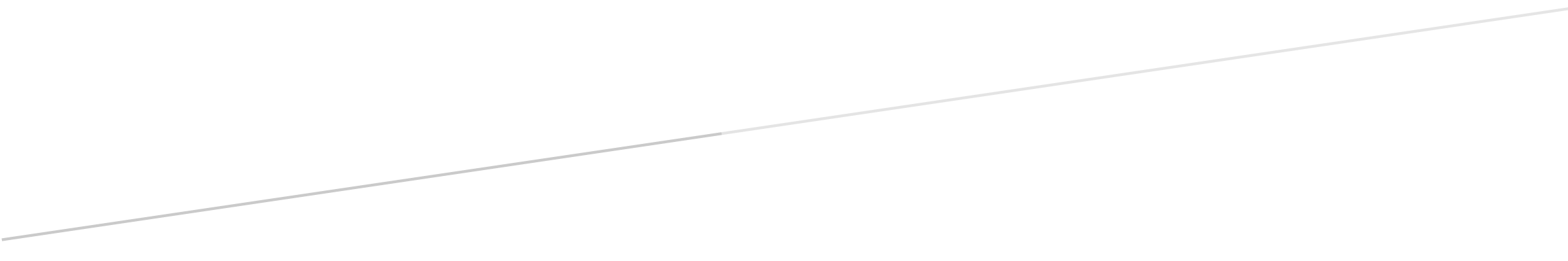 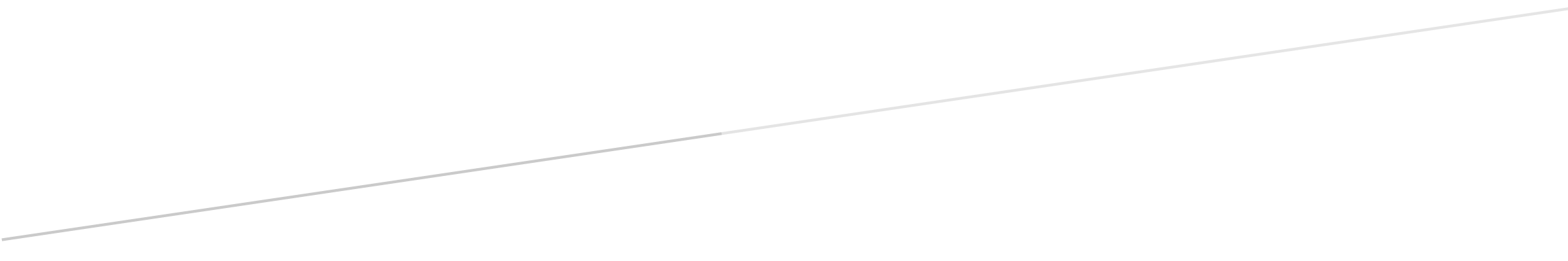 